A – OBSAH A ÚVOD	A.01  ObsahA.02  ÚvodLaboratorní příručka ODH FN BrnoVytvořil:  Mgr. Magdaléna JelínkováSchválil: doc. MUDr. Jan Blatný, Ph.D.Vydání: 1. (pouze elektronické)Platnost od: 10.6.2012Datum příští revize: 1.11.2020Laboratorní příručka ODH obsahuje základní informace o laboratoři Oddělení dětské hematologie FN Brno, o její organizaci a činnosti. Je určena všem, kteří tyto informace potřebují: lékařům, zdravotním sestrám, pacientům i dalším.Laboratorní příručka ODH je řízená v elektronické formě. V tištěné formě je to neřízený dokument. Minimálně 1x ročně je zálohována na PC 4096 D:\Záloha LP.Orientace v nabízených službách má potom přispět ke zlepšení spolupráce ODH a klientů na všech souvisejících úrovních (indikace vyšetření, příprava pacienta, odběr biologického materiálu, správná dokumentace, transport biologického materiálu, příjem a příprava biologického materiálu na laboratoři, hodnocení a vydávání výsledků atd.), které ovlivňují kvalitu výsledku vyšetření.Přináší informace o poskytovaných hematologických vyšetřeních, obsahuje pokyny pro pacienty, lékaře i sestry týkající se správné přípravy pacienta před odběrem i pokyny stran vlastního odběru, informace o transportu biologického materiálu, o formách a způsobu vydávání výsledků, kritéria pro odmítnutí vzorků a řadu dalších údajů.Obsah příručky byl koncipován v souladu s požadavky normy ČSN EN ISO 15189.Pracovníci ODH proto uvítají jakékoliv podnětné připomínky týkající se Laboratorní příručky ODH či vlastní práce.Přehled změnB – INFORMACE O LABORATOŘIB.01  Identifikace laboratoře ODHB.02  Základní informace o laboratoři ODHUmístění laboratoře ODHB.03  Zaměření laboratoře ODHLaboratoř Oddělení dětské hematologie provádí rutinní, statimová a speciální hematologická vyšetření vycházející z koncepce oboru pro potřeby klinik a oddělení FN Brno viz kap. F Seznam vyšetření ODH.Zajišťuje diagnostiku poruch krvetvorby, krve a krevního srážení včetně specializovaných vyšetření.Laboratoř ODH poskytuje laboratorní služby převážně pro kliniky a oddělení FN Brno a dále některá, zejména speciální vyšetření pro další zdravotnická zařízení v Brně a moravském regionu a dle potřeby i jiných regionů v České republice.Náplní práce laboratoře ODH je provádění laboratorních vyšetření v oboru hematologie a zabezpečení konzultací a interpretací laboratorních nálezů v tomto oboru.Podílí se na řešení výzkumných úkolů klinik a oddělení FN Brno.B.04  Úroveň a stav akreditace / certifikaceODH FN Brno má zaveden program pro řízení kvality v souladu se strategickými záměry FN Brno, s koncepcí oboru hematologie a s legislativními požadavky.ODH FN Brno má certifikován Systém managementu kvality dle normy ISO 9001:2000 od30. dubna 2003 firmou „Det Norske Veritas“ (tehdy ještě jako součást OKH FN Brno). Recertifikace dle ČSN EN ISO 9001:2008 proběhla v roce 2014 v rámci FN Brno. Další recertifikace pak proběhla v roce 2018 dle ČSN EN ISO 9001:2015. Poslední dozorová návštěva proběhla v březnu 2019.Laboratoř ODH je od 15.11.2012 akreditována ČIA dle ISO 15189:2007 pod číslem 8212. Akreditované metody jsou označeny v Laboratorní příručce ODH v kap. F Seznam vyš. ODH hvězdičkou a písmenem A (" *A "), na výsledkovém listu pak hvězdičkou " * " před názvem vyšetření.12.11.2015 laboratoř ODH úspěšně absolvovala reakreditaci ČIA dle ISO 15189:2013.Poslední dozorová návštěva ČIA proběhla v září 2019.Laboratoř ODH FN Brno má již dlouhodobě zaveden vlastní široký program řízení vnitřních kontrol kvality pro jednotlivá vyšetření a pravidelně se účastní systému externího hodnocení kvality jak na národní (SEKK - systém externí kontroly kvality), tak mezinárodní úrovni (CAP -College of American Pathologists). Certifikáty/Osvědčení o účasti, které jsou vydávány na základě správnosti provedených analýz, jsou potom dokladem k oprávnění provádění příslušných vyšetření.B.05  Funkční místa a personální obsazení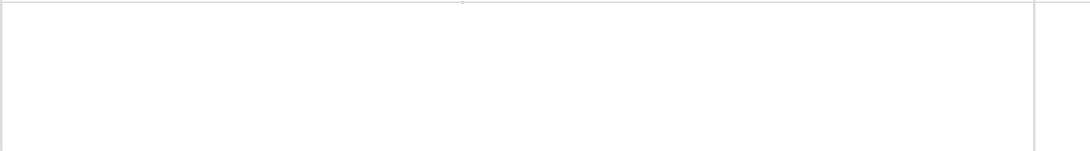 VEDENÍ LABORATOŘE ODH A SMK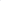 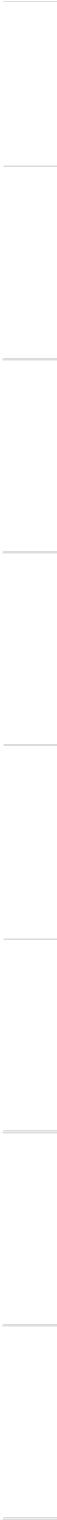 B.06  Nabízené službyVzhledem ke směnnému provozu, organizaci a náplni práce jsou na laboratoři ODH prováděna vyšetření:rutinní, speciální, statimová a na ordinaci hematologa. Podrobné informace o jednotlivých vyšetřeních jsou uvedeny v Seznamu metod.ODH také zajišťuje ambulantní a konziliární činnost viz kap. E.08O konzultaci laboratorních výsledků lze požádat na laboratoři ODH (kl. 4344, případně kl. 4500). Příslušnou informaci podá vždy kompetentní zdravotnický pracovník pro danou problematiku (zdravotní laborant, VŠ (lékař, analytik)).B.07  Řízení financí a strategické plánováníZákladním ekonomickým dokumentem, který popisuje a vyhodnocuje ekonomickou bilanci ODH je rozpočet vytvořený vždy na následující kalendářní rok.Bilance jednotlivých položek rozpočtu je sledována průběžně (měsíčně) v ekonomické databázi NAVISION Attain.C – MANUÁL PRO ODBĚRYC.01  Základní informaceZákladní informace o odběrech primárních vzorků na jednotlivá vyšetření jsou uvedeny vkap. F - Seznam vyšetření ODH Základní informace a pokyny pro pacienty a pro oddělení v kap. G Pokyny pro pacientyVyplnění požadavkového listu viz kap. C.07 Identifikace pacienta a označení vzorkuPopis odběrových nádobek pro primární vzorky viz kap. C.05 Odběrový materiál pro odběry na laboratoř ODHTyp primárního vzorku a množství, které se má odebrat viz kap. C.09 Druh a množství primárního vzorkuInstrukce týkající se časových limitů pro požadování dodatečných analýz viz kap. E.05Opakovaná a dodatečná vyšetřeníC.02  Požadavkové listy (žádanky)Základním požadavkovým listem je	Rutinní hematologická žádanka (RUTINA).Pro statimový režim je k dispozici Statimová hematologická žádanka (STATIM).Pro požadavek na morfologické a popř. cytochemické vyšetření nátěru aspirace kostnídřeně, trepanobiopsie nebo otisku tumoru použijte žádanku Morfologické vyšetření kostní dřeně (MYELOGRAM).Žádanky jsou také dostupné v databázi Lotus Notes -	Formuláře - Interní - Zdravotnické.S postupnou implementací NIS AMIS*H je pro většinu oddělení FN Brno dostupná rutinní a statimová žádanka v elektronické podobě. Postup pro vyplňování elektronické žádanky viz. kap C.13 Návod - Elektronická žádanka.Základní identifikační znaky požadované a povinně uváděné na požadavkovém listu jsou uvedeny v kapitole C.07.C.03  Požadavky na urgentní vyšetřeníNa laboratoři ODH se vzorky biologického materiálu vyšetřují v režimu RUTINA, STATIM nebo VITÁLNÍ INDIKACE.Požadavek na vyšetření z VITÁLNÍ INDIKACE je nutné na žádance výrazně označit a současně tuto skutečnost oznámit telefonicky na laboratoř.V kap. F Seznam vyšetření ODH je v každé metodě uvedeno, zda je možné ji vyšetřit v režimu STATIM nebo pouze jako rutinní vzorek.RUTINA Vyšetření je provedeno nejpozději do uplynutí doby obratu (TAT)STATIM Ihned, znamená, že vyšetření je upřednostněno před rutinním vyšetřením a vyšetření je zahájeno mimo pořadí ihnedDobu, do které musí být v jednotlivých případech poskytnut výsledek daného vyšetření, najdete v kap. F Seznam vyšetření ODH.VITÁLNÍ INDIKACE, VITAL Označení pro život ohrožující stavy, pro laboratorní vyš. znamená absolutní prioritu i za cenu event. pozdržení vyšetření RUTINA a STATIMDoba obratu (TAT) u vzorků s označením Vital / Vitální indikace u vyšetření: krevní obraz, krevní obraz s diferenciálem, retikulocyty je 30 min,u koagulačních vyšetření jako jsou PT, aPTT, fibrinogen, antitrombin, trombinový čas, reptilázový čas, D-Dimery, EGT je 1 hod.Poznámka:Doba obratu (TAT=turn around time) je doba od příjmu vzorku do laboratoře po vydání výsledku.C.04  Doordinovaná a neindikovaná vyšetřeníDoordinovaná vyšetřeníPři požadavku na doordinování vyšetření je nutno poslat žádanku s požadavkem.Při vystavení elektronické žádanky se čarový kód nalepí na vytištěnou žádanku a do volného komentáře se připíše doordinováno.Doordinování vyšetření je možno požadovat v den odběru.Provedení doordinovaného požadavku je možné, pokud je dostatečné množství vzorku, materiál (krev, plazma) odpovídá požadavkům pro daný analyt a jsou splněna kritéria preanalytické fáze - stabilita analytu.Ústní (telefonický) požadavek na doordinování materiálu lze přijmout, pokud z objektivních důvodů nelze ihned doručit žádanku. Dodatečný požadavkový list musí být vždy po telefonickém objednání doručen do laboratoře.Neindikovaná vyšetření- jedná se o vyšetření, která laboratoř provede, aniž by byla uvedena na žádance:Diferenciální rozpočet leukocytů mikroskopicky  -  je  proveden v případechuvedených v SOPA na laboratoři ODH (např. se jedná o hlášky "flags" z analyzátorů upozorňující na patologie vzorku, dále v závažných odchylkách výsledku krevního obrazu nebo krevního obrazu s diferenciálem mimo referenční rozmezí apod.)Normoblasty (NRBC) - jsou vyšetřeny s každým požadavkem na krevní obraz s diferenciálem (z důvodu vyloučení falešné leukocytózy v případě přítomnosti NRBC ve vzorku) a dále automaticky u každého vyšetření krevního obrazu u dítěte do 1 měsíce věkuRetikulocyty - při požadavku na stanovení retikulocytů na analyzátoru jsou tyto vždy měřeny s krevním obrazem, nelze je měřit samostatněRet-He - analyzátor měří Ret-He pouze při zadání měření retikulocytů, nelze Ret-He měřit samostatněIPF – analyzátor měří IPF pouze při zadání KO + PLT-F, nelze měřit IPF samostatněTrombocyty mikroskopicky - jsou vyšetřeny v případě podezření na falešnou trombocytopenii a vždy při prvním nálezu PLT < 100 G/lPočet schistocytů mikroskopicky - je vyšetřen v případě pozitivní hlášky ("flag") na FRC (fragmentocyty) z analyzátoru nebo při nálezu v diferenciálu leukocytů mikroskopicky nad referenční rozmezíC.05  Odběrový materiál pro odběry na laboratoř ODHAkceptované typy zkumavek pro odběry na hematologická vyšetření (odběrový systém Sarstedt )Uzavřený systém:* tento typ zkumavek akceptujeme do vybrání objednaných zásob, ale nedoporučujeme (při nedokonalém promíchání vzorku po odběru dochází ke zkrácení aPTT, případně dalších koag. testů).** tento typ zkumavek používat pouze pro vyšetření Agregace trombocytů a Lupus antikoagulans (LA).Otevřený systém:C.06  Příprava pacienta před odběremCílem této kapitoly je standardizovat přípravu pacienta před odběrem. Odstranit proměnlivé a ovlivnitelné biologické vlivy dietní, lékové a negativní vlivy vznikající v důsledku kouření, požívání alkoholu a nadměrného pohybu.Všeobecné pokyny k odběru krveOdběry se provádí většinou ráno (mimo naléhavé stavy eventuelně jiné okolnosti) mezi 6-8 hodinou, nalačno (večer před odběrem vynechat tučná jídla) a bez předchozí zvýšené fyzické zátěže. Léky vynechat po domluvě s ošetřujícím lékařem.Ráno před odběrem pacient může konzumovat jen vodu nebo neslazený čaj. U dětí do 6 let lze tolerovat piškoty nebo suchý rohlík alespoň 2 hod před odběrem. U kojených dětí poslední kojení alespoň 2 hodiny před odběrem.Před odběrem nekouřit, nepít alkoholické nápoje a černou kávu. Před odběrem netrpět žízní (je vhodné vypít alespoň 2 dL vody nebo neslazeného čaje).Speciální přípravaPro řadu speciálních vyšetření je bezpodmínečně nutno dodržet speciální přípravu.Přehled vyšetření, která vyžadují speciální přípravu je uveden v kap. F Seznam vyš. ODH.Možné chyby při přípravě nemocnéhopacient nebyl nalačno, požité tuky způsobí chylozitu plazmyv době odběru, anebo těsně před odběrem dostal pacient infúzi pacient nevysadil před odběrem lékyodběr nebyl proveden ráno nebo byl proveden po mimořádné fyzické zátěži (včetně nočních směn)delší cestování před odběrem se může negativně projevit např. u kardiakůpokud příliš úzkostlivý pacient dlouho před odběrem nejedl ani nepil, výsledky jsou ovlivněny dehydratacíC.07  Identifikace pacienta na žádance a označení vzorkuPožadavkový list a vzorek biologického materiálu musí být identifikovány shodnými identifikačními znaky (pacientovo jméno a příjmení, číslo pojištěnce). Všechny údaje na žádance musí být čitelné.Přepisovaný, nesrozumitelný nebo nečitelný požadavkový list nemusí být akceptován (dále viz D.02 Laboratorní příručky ODH).Požadavkový list (žádanka)Základní žádanka laboratoře ODH je rutinní a statimová, dále existuje žádanka Morfologické vyšetření kostní dřeně (MYELOGRAM).V rámci FN Brno je používána převážně elektronická žádanka (rutinní a statimová) - v NIS AMIS*H.Základními (povinnými) identifikačními údaji na žádance jsou:Veškeré žádanky musí splňovat následující náležitosti k identifikaci pacienta, odesílajícího oddělení nebo stanice (pracoviště):číslo pojištěncepříjmení a jméno pacientapohlaví a datum narození (pokud nelze tyto údaje vyčíst z čísla pojištěnce) kód zdravotní pojišťovnyzákladní diagnóza (kódem MKN)údaje specifikující zdravotnické pracoviště požadující vyšetření: NS, název oddělení nebo stanice s IČP odesílajícího útvaru nebo lékaře, značka odbornosti lékaře (tyto údaje uvádět pouze v případě, nejsou-li součástí razítka nebo štítku oddělení, kliniky či jiného útvaru, jinak postačí razítko)čitelná identifikace klinického pracovníka (jmenovka…) datum a čas odběruoznačení požadovaného vyšetření včetně druhu primárního vzorku (krev, moč apod.)pokud byl vzorek před přijetím do laboratoře upraven (např. centrifugován), musí být uvedeno datum, čas a způsob úpravy vzorku a název pracoviště, kde byla úprava provedenanutné doplňující údaje k odběrům – např. léčba, substituce krevními deriváty nebo transfuzními přípravky atd.Požadavek na vyšetření musí být jednoznačný a údaje psané rukou čitelné.Základní identifikace na zkumavce s biologickým materiálemzákladem identifikace na zkumavce s BM je jméno a příjmení, číslo pojištěnce a datum odběrustejné informace jsou i na štítku elektronicky generovanémvýjimku tvoří neznámé (neidentifikované) osoby - chybějící údaje je nutno doplnit v co nejbližší možné doběZákladní identifikační údaje cizího státního příslušníkaobjednavatel uvede nacionálie pac.datum narozenípohlaví (je nutné pro správnou interpretaci výsledku) náhradní číslo pojištěnce přidělené v centrální evidenci číslo pojišťovnyPostup při odmítnutí vzorku - viz kap. D.02 Postup při nesprávné identifikaci - viz kap. D.03C.08  Návody na odběr primárního vzorkuPořadí odběrůPro intravenózní odběry krve je potřebné dodržovat správné pořadí odběrů. Při více odběrech je nutné:první zkumavku krve odebrat na jakákoliv vyšetření (např. hemokultura, biochemie, sérologie)a potom následuje přesné pořadí odběrů:koagulacekrevní obrazagregace trombocytůsedimentacea další vyšetření v libovolném pořadí.V případě odběru pouze na koagulaci první cca 2 ml odpustit a poté provést odběr do zkumavky na koagulační vyšetření.Pokud se jedná o odběr pouze na PT (Quick), není nutné krev odpouštět a odebere se první zkumavka k vyšetření.Odebrané vzorky do zkumavek s přísadami je nutné bezprostředně po odběru promíchat cca pětinásobným šetrným převrácením. Vzorky musí být správně odebrány a identifikovány s řádně vyplněnou žádankou. Ztížené odběry vzorků je vhodné uvádět na žádance, poněvadž tímto může být vyšetření také ovlivněno.Odběr žilní krveOdběr žilní (venózní) krve se většinou provádí ráno nalačno s ohledem na lékové interference a s ohledem na to, že obsah řady analytů během dne v krvi kolísá, při vyšetření STATIM se odebírá krev kdykoliv. Žilní krev se většinou odebírá z horních končetin – kubitální jamky, případně ze žil na dorzální straně rukou. Ztížený odběr je nutno poznačit na žádanku – možnost hemolýzy.V urgentních případech označte žádanku STATIM	.V bezprostředním ohrožení života je nutné označit žádanku VITÁLNÍ INDIKACE.Vlastní provedeníkončetinu podložíme podložkou a přiložíme škrtidlo desinfikujeme místo vpichuprovedeme odběr vhodnou jehlou do požadovaného počtu zkumavek označených pečlivě štítkem s identifikací pacientauvolníme škrtidlovytáhneme jehlu, vpich ošetříme a překryjeme sterilní náplastíjehlu vložíme do kontejneru pro likvidaci použitých jehel, použité rukavice do infekčního odpaduvyplníme příslušnou žádankuzajistíme včasný a odpovídající transport zkumavek do laboratořeOdběr kapilární krveOdběry kapilární krve se provádí nejčastěji z bříška prstu, případně i z ušního lalůčku či z patičky.Po dezinfekci kůže a jejím zaschnutí se provede vpich sterilní jehlou nebo lancetou.První kapka krve se setře, lehkým tlakem v okolí místa vpichu se vytvoří další kapka.Ke kapce se přiloží kapilára, do které se při vhodném sklonu krev sama nasává. Krev z vpichu musí volně odtékat, kapiláru nasazujeme těsně k rance.Po naplnění kapiláry se kapilára vloží do připravené zkumavky s antikoagulačním činidlem, do které krev samospádem vyteče. Toto se opakuje vždy s novou kapilárou, než je odebráno požadované množství vzorku.Odběr se musí uskutečňovat z dokonale prokrvených míst.Odběry z cyanotických, podchlazených prstů se stázou krve nejsou možné.Dokonalé prokrvení kůže je předpokladem správných výsledků a je třeba hozajistit nejčastěji teplem (půlhodinový teplý zábal, teplá vodní lázeň maximálně 40 °C teplá po dobu 10 minut. Před vpichem je nutno kůži dokonale osušit). U dětí mladších než 1 rok se kapilární odběr provádí z patiček.Všechny další okolnosti kapilárního odběru z patiček jsou identické jako u punkcí z prstů, nebo ušních lalůčků.Chyby u kapilárního odběruNevhodné načasování odběruNedostatečně prokrvené místo, z něhož se odběr krve provádí Dezinfekční prostředek nezaschlLanceta na jedno použití je použita nevhodně (hluboko nebo naopak povrchně)Krev je z odběrového místa vytlačována násilím a kontaminuje se kožním detritem aneznámým podílem tkáňového mokuKrev po odběru do kapiláry není ihned promíchávána s antikoagulačním prostředkem, což má za následek vznikání krevních sraženin ve vzorku.Při náběru krve „kapku po kapce" hranou plastových nádobek Eppendorf dochází k hemolýze.C.09  Druh a množství primárního vzorku potřebného pro vyšetřeníMnožství potřebného materiálu k analýze při primárním odběru:(neupřesní-li laboratoř jinak např. dle typu analyzátoru) platí následující:Zkumavka s K EDTA o objemu 3 mL: min. 1,5ml krve na KO+diff, retikulocyty, normoblasty,3IPF, nátěr na skloZkumavka koagulační 1,4 mL: odběr vždy po rysku! PT, aPTT, Fbg, D-dimer, AT, EF (zkumavku nedoporučujeme vzhledem k obtížnosti náležitého promísení krve s antikoagulans)Zkumavka koagulační 1,8 mL: odběr vždy po rysku! PT, aPTT, Fbg, D-dimer, AT, EFZkumavka koagulační 3 mL: odběr vždy po rysku! PT, aPTT, Fbg, D-dimer, AT, EGT, EF, F XIIIZkumavka koagulační 4,3 mL: odběr vždy po rysku! PT, aPTT, Fbg, D-dimer, AT, EGT, EF, F XIIIZkumavka koagulační 5 mL: odběr vždy po rysku! vyšetření LA, nebo vyšetření 4 x speciální vyš. (koagulační faktory a jiné spec. vyš.)Přesný objem - tolerance max. +/- 10 % z celkového objemu (dle NCCLS).C.10  Nezbytné operace se vzorkem, stabilitaZkumavky s materiálem musí být zasílány uzavřené, nesrážlivá krev ihned, srážlivá za 10-20 min. po odběru.Krev nesmí být skladována na oddělení do druhého dne.Dle doporučení ČHS je nutné dodat vzorky na hematologická vyšetření do 2 hodin do laboratoře (v Seznamu vyšetření ODH je tento údaj veden jako " stabilita před přijetím "). Stabilita vzorků od odběru do analýzy nebo separace (v Seznamu vyšetření ODH je tento údaj veden jako "stabilita v laboratoři ") je u všech vzorků na hematologická vyšetření 4 hodiny, pokud není v Seznamu vyšetření ODH uvedeno jinak.U všech analýz je nutné dodržet maximální čas stability (viz Seznam vyšetření ODH). Materiál je na ODH doručen potrubní poštou, osobní donáškou, transportním vozidlem z ostatních pracovišť FN Brno.Materiál ze zařízení mimo FN musí být přivážen tak, aby byla dodržena všechna preanalytická doporučení.Vyšetřený biologický materiál se uchovává po dobu 72 hodin v úklidové místnosti ODHvyjma radioaktivních vzorků viz SOP/ODH/007 Likvidace odpadu.Veškeré nesrovnalosti týkající se odebraného materiálu nebo dokumentace řeší pracovník laboratoře telefonicky ihned se zdravotnickým personálem příslušného oddělení.Podrobné informace ke stabilitě jednotlivých vyšetření jsou uvedena v kap. F Seznam vyš.ODH.Informace ke transportu materiálu viz kap. C.12 Transport a svoz biologického materiálu.C.11  Informace k bezpečnosti práce se vzorkemBezpečnost při práci s biologickým materiálemZákladní informace o bezpečnosti práce s biologickým materiálem jsou uvedeny ve směrniciS/FN Brno/0579 Bezpečnost a ochrana zdraví při práci ve FN Brno a S/FN Brno/0136Hygienicko – epidemiologický řád FN Brno.Vždy je nutné mít na paměti:každý vzorek může být potenciálně infekčníodběrová nádobka, ani žádanka nesmí být kontaminovány biologickým materiálemPostupy, zásady a odpovědnosti zaručující bezpečnou práci pracovníků ODH stanovuje směrnice S/ODH1659 Bezpečnost a ochrana zdraví při práci a požární ochrana na ODH. Laboratoř ODH je pracoviště rizikové, kde hrozí nebezpečí: profesionální infekce, popálení, poleptání, pořezání.Na základě směrnice S/ODH1659 Bezpečnost a ochrana zdraví při práci a požární ochrana na ODH. byly stanoveny zásady pro bezpečnost práce s biologickým materiálem: Každý vzorek biologického materiálu je považován za potenciálně infekční.Při práci v laboratoři musí mít pracovník ochranný oděv, při manipulaci s biologickým materiálem také gumové rukavice, při manipulaci s kyselinami a louhy gumovou zástěru a brýle, při práci s tekutým dusíkem navíc gumové holínky.Po skončení práce si pracovník musí vždy umýt ruce mýdlem a vodou a dezinfikovat je. Pracovní plochy se dezinfikují pravidelně nebo kdykoliv při kontaminaci, při pipetování se používají automatické dávkovače nebo jednorázové pipety.Žádanky ani vnější strana zkumavky nesmí být kontaminovány biologickým materiálem - toto je důvod k odmítnutí vzorku.Je třeba zamezit možnému kontaktu pacientů i veřejnosti s biologickým materiálem po odběru.Svoz vzorků je zajišťován v uzavřených transportních nádobách tak, aby během transportu nedošlo k jeho rozlití nebo jinému znehodnocení, nedošlo ke kontaminaci osob nebo dopravních prostředků použitých k přepravě.Pro minimalizaci rizika je nutno dodržovat tyto hlavní zásady:udržování pořádku a čistoty na pracovištidodržování bezpečnostních předpisů, pokynů a opatření dodržování předepsaných pracovních postupůODH a všechny spolupracující subjekty jsou povinny tyto pokyny aplikovat v plném rozsahu.C.12  Transport a svoz biologického materiáluDoprava vzorkůStabilita biologického materiálu pro jednotlivá vyšetření je uvedena v kap. F Seznam vyšetření ODH.Těmito zásadami je nutné se řídit při transportu vzorků na Příjem biologického materiálu na ODH a podle toho zajistit potřebnou tepelnou stabilitu (např. transport v polystyrenových boxech).Vzorky nesmí být vystaveny vyšším teplotám (např. přímému slunečnímu svitu, uložení na topení), příliš nízkým teplotám (především plná krev) nebo mechanickému poškození (prudké třepání vzorků).Vzorky musí být dopravovány uzavřené, aby se nemohly vylít nebo aby nemohlo dojít k jejich jinému znehodnocení.Doprava vzorků na Příjem biologického materiálu na ODH :Vzorky k vyšetření na Příjem biologického materiálu ODH dopravují:zdravotničtí pracovníci FN Brno, pracovníci svozu z okolních zdravotnických zařízenípotrubní poštaPokud jsou vzorky dodávány na Příjem biologického materiálu ODH zdravotnickými pracovníky, musí být vzorky předány osobně do rukou pracovníkům na příjmu biologického materiálu.Transport vzorku biologického materiálu k vyšetření na Příjem biologického materiálu na ODHBiologický materiál při transportu je nutné chránit před vysokou teplotou, zmrznutím, přímým světlem a zvýšenými otřesy. Transport vzorků musí být dostatečně rychlý (max. doba je2 hodiny), aby nedošlo k znehodnocení biologického materiálu.Při transportu vzorku na některá speciální vyšetření je nutno dodržet definované podmínky (stabilita analytu) uvedené u jednotlivých vyšetření v kapitole F Seznam vyšetření ODH. Dodržení podmínek transportu je na Příjmu biologického materiálu ODH kontrolováno a nedodržení může být důvodem pro odmítnutí vzorků k zpracování.Mezi klinickými a laboratorními odděleními v dosahu potrubní pošty (PP) je využívána pro transport vzorků BM „laboratorní větev“ PP. Vzorky jsou transportovány v obalu vloženém do speciální patrony. Podrobné informace viz dokument P/PDM/1765 Pravidla provozu potrubní pošty Dětská nemocnice. Z klinických pracovišť, která jsou vybavena potrubní poštou, je biologický materiál dopravován na Příjem biologického materiálu na ODH prostřednictvím PP. Z ostatních pracovišť je zajištěno doručení biologického materiálu donáškou.Převoz vzorků biologického materiálu k laboratornímu vyšetření mezi pracovišti FN Brno zajišťuje oddělení vnitronemocniční dopravy transportním vozidlem.Vzorky, které nevyžadují speciální podmínky uchovávání, jsou uloženy do přenosných boxů.Vzorky, které je nutné během transportu chladit (okolo 0°C), jsou uloženy v ledové tříšti.Vzorky, které je nutné uchovávat v zamraženém stavu, jsou během transportu uloženy v ledu.Vzorky jsou transportovány s příslušnou dokumentací (žádanky...), která je zabezpečená proti poškození (nepromokavý obal).Časový harmonogram transportu vzorku k hematologickému vyšetření mezi pracovišti FN BrnoPřevozy biologického materiálu mimo jízdní řád (urgentní vyšetření) lze objednat cestou dispečera dopravy t.č. 532 233 300 (nutno vystavit žádanku na přepravu s uvedením čísla nákladového střediska).Pokud není možné ani takto zajistit převoz, je možné využít vozidlo TO KB ( kl. 2626 nebo 2545). Pouze v případě, že ani tímto vozidlem není možné transport zajistit a jedná se o stav ohrožení života, lze zajistit přepravu vozidlem sanitní dopravní služby.Další informace k transportu biologického materiálu viz S/FN Brno/1346/Transport vzorků biologického materiálu k vyšetření.C.13  Návod – Elektronická žádankaviz dokument R/FN Brno/1741 CI OSNIS Pracovní postup pro vyplňování elektronické žádanky AMIS*H na laboratorní vyšetření (OKB, OKH a ODH)Pracovní postup pro vyplňování elektronické žádanky AMIS*H na laboratorní vyšetření (OKB, OKH a ODH)1. ÚČEL Tento pracovní postup stanovuje pravidla pro vystavení elektronické žádanky na laboratoře OKB, OKH, ODH v NIS AMIS*H.2. OBLAST PLATNOSTITento pracovní postup je závazný pro všechny zaměstnance FN Brno, kteří odesílají biologické vzorky do laboratoří.3. ZKRATKYB_OKB_ARP	Laboratoř OKBB_OKH_LK 		Laboratoř OKHD_ODH_LAB 	Laboratoř ODHFN Brno		Fakultní nemocnice BrnoNIS AMIS*H		Nemocniční informační systém AMIS*HODH			Oddělení dětské hematologieOKB			Oddělení klinické biochemieOKH			Oddělení klinické hematologieOSNIS		Oddělení správy NIS a SW	4. ELEKTRONICKÁ ŽÁDANKA4.1. Vystavení elektronické žádankyPřed vlastním vyplňováním žádanky v NIS AMIS*H je nutné zkontrolovat, popř. vyplnit číslo pojištěnce – viz administrativní údaje pacienta. V tištěné žádance se tiskne číslo pojištěnce (ne rodné číslo) a pokud je číslo pojištěnce špatné, nemá OKB / OKH / ODH správné informace o pacientovi. Informovat všechny sestry !!!Žádanka se vkládá volbou <Žádanka - Laboratoře> - <Vlož>z fronty rozpracovaných pacientů pro ambulance nebo z hospitalizovaných pacientů na oddělení.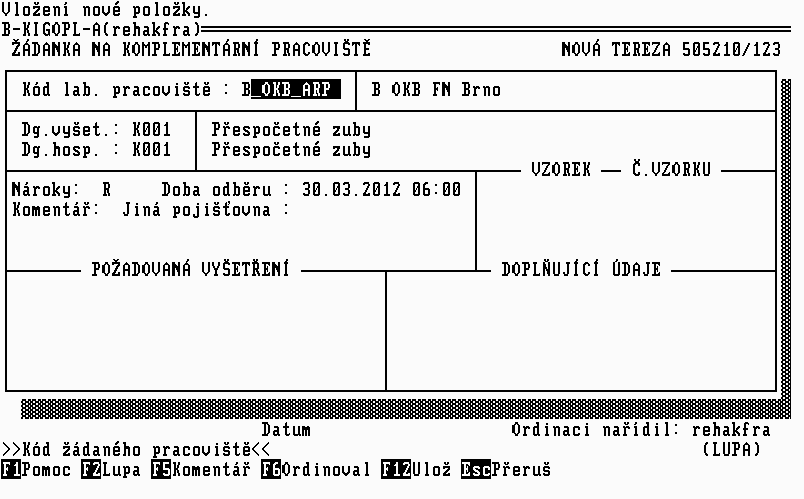 V žádance je nutné nejprve vybrat správný název laboratořeB_OKB_ARP (pro OKB), B_OKH_LK (pro OKH) nebo D_ODH_LAB (pro ODH). (Použijte F2 – lupu).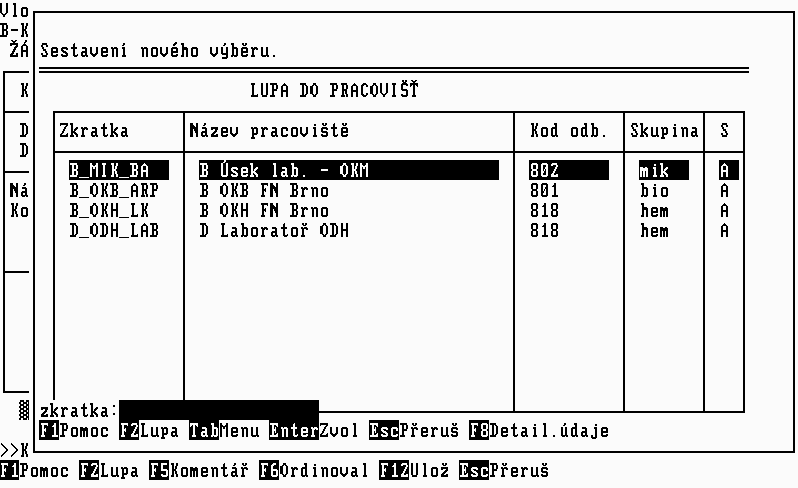 Dále je nutné  mít řádně vyplněno:- diagnózu vyšetření, diagnózu hospitalizační.Pokud jsou určeny, přebírají se  ze stávající lékařské dokumentace. Je také možno blíže specifikovat text diagnózy.   - nároky – položka určuje, zda se jedná o odběr rutinní či statim (R či S). - plánované datum a čas odběru. Doba odběru je předpokládaný datum a čas, kdy budou vzorky k této žádance odebrány, označeny a připraveny k zaslání do laboratoře. Žádanky lze opravovat jen do doby před plánovaným časem odběru. Po uplynutí navoleného času se žádanka odesílá do laboratoří a již ji nelze měnit. Pokud je nastavena doba odběru na minulý čas, žádanky se ihned po uložení odesílají a už je nelze opravovat ani rušit. Jestliže materiál přijde do laboratoře dříve, než je zadaný čas odběru na elektronické žádance, žádanku nelze elektronicky přijmout!- Kód jiné pojišťovny - zadává se v případě, že je nutno vyšetření pacienta účtovat na jinou pojišťovnu, než má uvedenu v centrálním registru (samoplátce, cizinec, studie atd.).- Komentář – pomocí klávesy <F5> – doplnění žádanky o další relevantní údaje k vyšetření (medikace, její dávka, načasování, popř. klinické údaje). - Požadovaná lab. vyšetření včetně doplňujících  údajů o odběru (výška, váha, diuréza, doba sběru...). Např.:pro OKB: Sbírané moče – zkratka materiálu DU (sběr je za 24 hod nebo jakýkoliv časový úsek) – nutno doplnit další požadované údaje – čas v hodinách (ne např od… do…), množství moče v ml (bez teček oddělující tisíce).pro OKB: Jednorázové moče – zkratka U – není nutno doplňovat, že se jedná o jednorázový vzorek, nejsou požadovány žádné další údaje. pro OKH: při požadavku na určitá hematologická vyšetření je nutné vystavit na každé z nich samostatnou individuální žádanku. Jedná se o:speciální koagulační vyšetření - na žádance OKH jsou seřazena pod materiálem označeným “! P-spec.“krevní obraz vyšetřovaný ve speciální zkumavce ThromboExact (Mg2+) - na žádance OKH požadavek uložen pod materiálem označeným “! Krev-Mg “viz obrázek: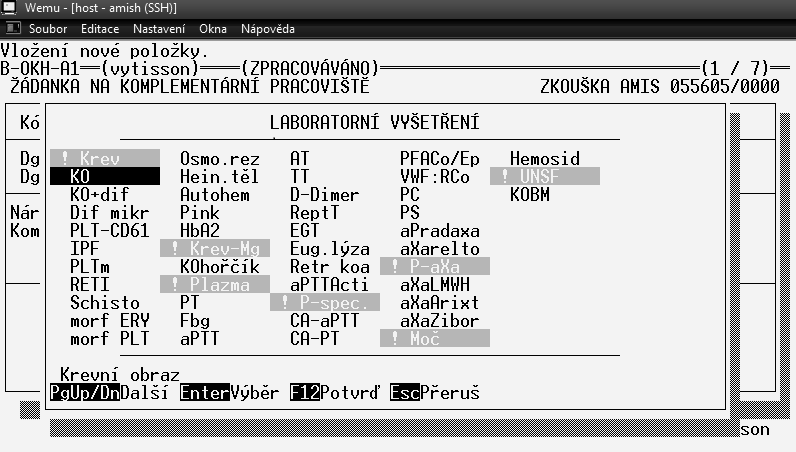 Požadovaná vyšetření se nabízejí v panelovém menu seřazeny podle materiálů a obvyklého pořadí. Označují se klávesou <Enter> (případně dalším stiskem <Enter> se ruší), jednotlivé panely se mění klávesou <DgDown> a <PgUp> a celý výběr se ukončuje klávesou <F12>.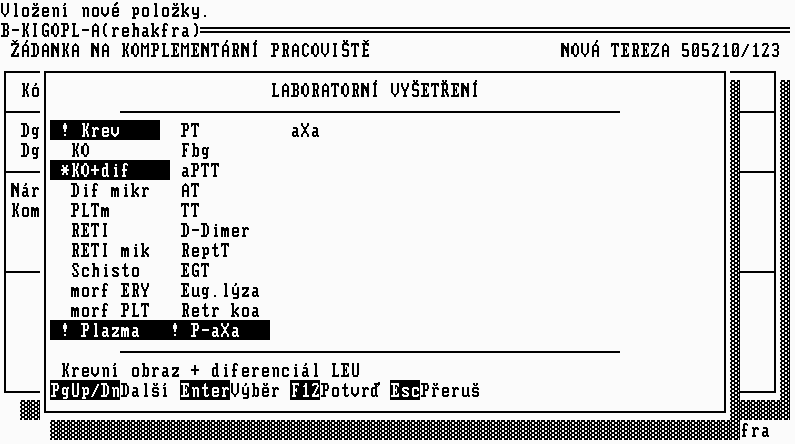 Statimová vyšetření se nabízejí v případě zadání nároků na statim v nabídcestatimových vyšetření.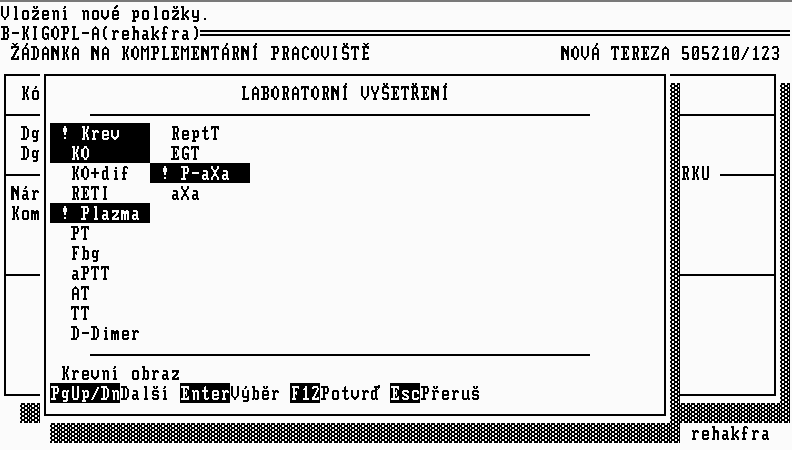 Správně vyplněný formulář žádanky např. na OKB laboratoř čekající na odeslání: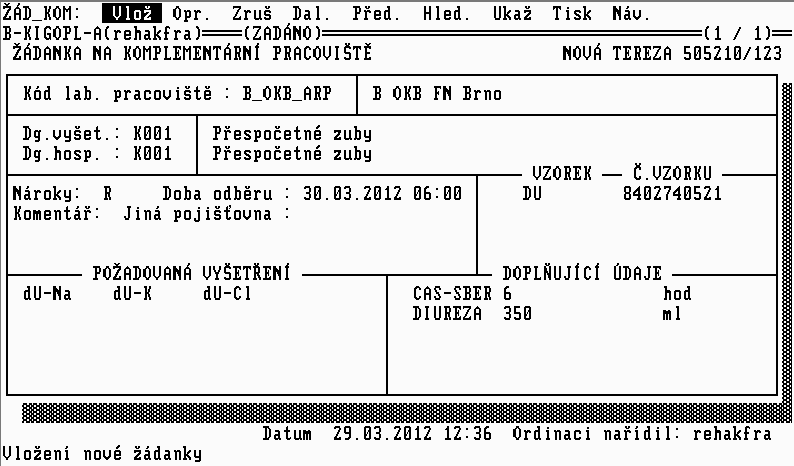 Po vyplnění a uložení žádanky navrhne systém označení pro odebírané vzorky.4.2. Tisk žádanky a čárového kóduZkontrolujte, zda je ve formuláři zobrazena správná žádanka. Před tiskem čárového kódu se přesvědčte, zda  kontrolní světélko na tiskárně svítí nepřerušovaně zeleně. Pokud bliká nebo není zelené, vypněte a zapněte tiskárnu.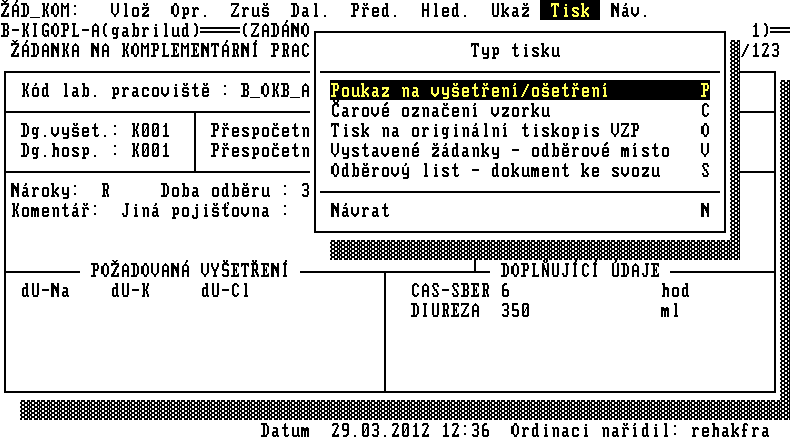 Z nabídky Tisk se používá:Poukaz na vyšetření/ošetření – vytiskne se žádanka (průvodka)Čárové označení vzorku – tisk štítku s čárovým kódem Štítek nalepit na zkumavku podélně a co nejvíce vzhůru.Pokud je doordinováno vyšetření ještě předtím, než odešlete krev do laboratoře, nelepte další štítek na zkumavku, ale přilepte ho na žádanku (průvodku) a připište doordinováno.Při zrušení žádanky zničit papírový poukaz i štítky na zkumavku.Pokud bude požadavek na rutinní koagulační vyšetření a současně i na speciální koagulační vyšetření (všechna speciální na individuálních žádankách!), je nutné označit potřebný počet zkumavek stejným čárovým kódem, který přísluší rutinnímu koagulačnímu vyšetření.Pokud by v rámci odběrů byly indikovány POUZE speciální koagulační testy (protein C protein S,…), bez rutinního koagulačního vyšetření, pak zkumavku(y) označit prvním vytištěným čárovým kódem ke speciálnímu vyšetření. Vystavené žádanky - odběrové místo – výpis všech žádanek (zobrazeny jsou pouze aktuální a naplánované, klávesou Tab se přejde do hledání např. podle rodného čísla). Využívá se v případě, pokud se odběry uskutečňují pro několik ambulancí na jednom odběrovém místě.Na vytištěné žádance musí být vždy uvedeno jméno indikujícího lékaře, žádanka musí být autorizována osobou (zdravotní sestrou) odebírající biologický materiál (razítko a/nebo parafa).4.3. Přebírání výsledkůVlastní laboratorní výsledky se přebírají automaticky každých 15 minut  Po převzetí výsledku vyšetření je možné všechny tyto výsledky prohlížet v archivu laboratorních výsledků volbou <F10><Výsledky vyšetření>.  Hodnoty laboratorních výsledků jsou taktéž použity při automatickém generování závěrečné zprávy. OKB, OKH, ODH: Podrobnější údaje k odběru biologického materiálu i k jednotlivým vyšetřovacím metodám uvádí Laboratorní příručka OKB, Laboratorní příručka OKH a Laboratorní příručka ODH.Kontakty:OKB, OKH, ODH: Veškeré podněty k metodám a typům vyšetření se předávají na pracoviště OKB (MUDr. Čermáková), OKH (RNDr. Zavřelová, MUDr. Kamelander) a ODH (Mgr. Magdaléna Jelínková)Oddělení správy NIS a SW			MUDr. Zdeňka Čermáková, OKBTelefon: 2666, 3483, 3486, 3436			Telefon: 3949,3152							RNDr. Jiřina Zavřelová, OKH							Telefon: 2632, 2637							MUDr. Jan Kamelander, OKH							Telefon: 3188							Mgr. Magdaléna Jelínková, ODH							Telefon: 43445. SOUVISEJÍCÍ DOKUMENTY6. PŘÍLOHY	Nejsou.C.14  Požadavky na odběr, zpracování a uložení biologického materiálu k vyšetření mimo ODHPokud klinická pracoviště požadují doručení biologického materiálu do mimobrněnských laboratoří prostřednictvím dopravy FN Brno, může ODH zajistit uložení (případně úpravu) biologického materiálu do doby transportu. ODH vystupuje v tomto procesu jako sběrné místo. Požadující pracoviště odpovídá za správný odběr a zacházení se vzorkem do doby doručení na ODH. Za správné zpracování a uložení biologického materiálu pak odpovídá ODH.Každý materiál musí být opatřen aktuální žádankou příslušného pracoviště/laboratoře, na kterém má být materiál vyšetřen. Žádanka musí být řádně vyplněná a musí obsahovat přesnou adresu, na kterou je třeba materiál doručit. Jsou-li na zpracování, uložení či následný transport biologického materiálu jakékoliv speciální požadavky, musí být tyto jasně vyznačeny žadatelem o vyšetření na žádance.Veškeré informace stran preanalytických požadavků k vyšetřením včetně aktuálních žádanek jsou dostupné na webových stránkách příslušných pracovišť.Zde přikládáme souhrn vyšetření včetně pracovišť, kam se biologický materiál zasílá:D – PREANALYTICKÉ PROCESY V LABORATOŘID.01  Příjem žádanek a biologického materiáluDo laboratoře ODH je přijat pouze vzorek určený ke zpracování na laboratoři ODH, musí být správně odebraný, viditelně nepoškozený, nepotřísněný a správně identifikovaný v souladu se správně vyplněnou a nepotřísněnou dodanou žádankou.Nezbytnou identifikaci biologického materiálu tvoří nejméně štítek obsahující:Jméno a příjmení pacientaČíslo pojištěnce (rodné číslo)Datum odběruVýjimku tvoří nemocní, u nichž není kompletní identifikace k dispozici (neznámé osoby nebo osoby, u nichž jsou k dispozici povinné identifikační znaky jen v částečném rozsahu). Odesílající oddělení je povinno srozumitelně o této skutečnosti informovat laboratoř a zajistit nezaměnitelnost biologického materiálu a dokumentace. Jiný způsob označení BM se nepřipouští, resp. je důvodem pro odmítnutí.D.02  Důvody pro odmítnutí biologického materiálu a žádanekOdmítnout lze:žádanku s biologickým materiálem, na které chybí nebo jsou nečitelné základní údaje pro identifikaci pacienta (číslo pojištěnce, příjmení a jméno, typ zdravotní pojišťovny, IČZ odesílajícího lékaře nebo pracoviště, základní diagnóza) a není možné je doplnit.požadavek na vyšetření, které laboratoř neprovádí ani nezajišťuje (s ohledem na seznam vyšetření)požadavek na doplnění vyšetření, pokud není dodatečně dodána žádanka obsahující požadovaná doordinovaná vyšetřenížádanku nebo odběrovou nádobu znečištěnou biologickým materiálemneoznačenou nádobu s biologickým materiálem nebo takovou, kde není způsob identifikace materiálu z hlediska nezaměnitelnosti dostatečný (za dostatečnou identifikaci materiálu se považuje splnění uvedených pokynů o nezbytné identifikaci biologického materiálu)neadekvátní biologický materiál pro dané vyšetřenípožadavek, kde zjevně došlo k porušení doporučení o preanalytické fázibiologický materiál bez žádankyO odmítnutí zpracování biologického materiálu je žadatel neprodleně informován a je s ním sjednána náprava.D.03  Postupy při nesprávné identifikaci biologického materiálu, žádankyNa ODH jsou přijímány pouze vzorky správně odebrané, řádně označené spolu se správně vyplněnou žádankou, viditelně nepoškozené, určené ke zpracování na laboratoři ODH. Tyto skutečnosti podléhají kontrole při příjmu biologického materiálu. Při provádění kontrol mohou být zjištěny neshody. Neshody jsou evidovány v sešitu Neshody na Příjmu biologického materiálu.Žádanka (možné neshody):Nesprávná žádanka: údaje na žádance jsou nekompletní nebo nesouhlasí s údaji na zkumavceNLZP materiál nepřijme, telefonicky informuje odesilatele a vrátí vzorek i se žádankou. Pokud nelze odesilatele opakovaně kontaktovat, NLZP BM přijme, postoupí k analýze a zamezí tisku výsledku až do vyřešení situace. Po doplnění všech potřebných údajů postoupí výsledek k tisku a archivaci standardním způsobem. Provede záznam do sešitu Neshody.Nedodaná žádanka:NLZP materiál přijme, umístí do stojánku NESHODY, telefonicky informuje odesilatele a vyžádá si k BM žádanku. Pokud je tato dodána v době, kdy lze ještě vyšetření provést (viz kap. F Seznam vyš. ODH), událost zapsat do sešitu Neshody.Pokud nelze odesilatele kontaktovat nebo žádanka není dodána do max. doby uskladnění BM od času odběru), NLZP zapíše tuto událost do sešitu Neshody.K BM chybí žádanka, ale BM má označení VITÁLNÍ INDIKACE :BM je neprodleně přijat a předán k analýze, NLZP žádanku následně telefonicky vyžádá.Zaeviduje do sešitu Neshody.Biologický materiál (možné neshody):Nesprávně zvolená zkumavka, špatný odběr, kontaminovaná (politá, znečištěná zkumavka):NLZP materiál nepřijme, nerozbaluje, telefonicky informuje odesilatele a vrátí vzorek i se žádankou. Pokud nelze odesilatele kontaktovat, vzorek se postoupí k likvidaci na ODH, žádanka ke skartaci. Událost se zapíše do sešitu Neshody.BM se žádankou není určen k vyšetření na ODH:NLZP materiál nepřijme, telefonicky informuje odesilatele a vrátí vzorek i se žádankou. Pokud nelze odesilatele kontaktovat, vzorek se postoupí k likvidaci na ODH, žádanka keskartaci. Událost se zapíše do sešitu Neshody.Nesprávně dodaný BM se správnou žádankou:NLZP telefonicky informuje odesilatele a vyžádá nový odběr se žádankou. NLZP zapíše tuto událost do LIS pod pořadovým číslem žádanky a kódem 998 / n51 (špatný odběr).Nedodaný vzorek se správnou žádankou:NLZP zapíše tuto událost do LIS pod pořadovým číslem žádanky a kódem 998 / n90 (vzorek nedodán).Rozlití, kontaminace BM při transportu:NLZP ihned telefonicky informuje odesílatele o vzniklé situaci a vyžádá si nový odběr i se žádankou, pokud tato byla potřísněna či jinak znehodnocena. NLZP událost zapíše do sešitu Neshody.Pokud byl vzorek rozlitý při transportu v patroně PP, NLZP patronu s BM nerozbaluje, ihned telefonicky informuje odesílatele o vzniklé situaci a vyžádá si nový odběr i se žádankou. Rovněž telefonicky informuje velín DN (tel. klapka 2121), který zajistí pracovníka, jenž provede dezinfekci a vyčištění PP.NLZP tuto událost zapíše do sešitu Potrubní pošta – příjem biologického materiálu a pracovník velínu ji potvrdí svým podpisem.Odesílající oddělení je povinno si potřísněnou patronu osobně vyzvednout na Příjmu biologického materiálu ODH.Rozhodnutí o neprovedení analýzy je v kompetenci lékaře nebo VŠ. Odesílající subjekt (ošetřující lékař, nebo zdravotní sestra) obdrží od VŠ (lékaře, analytika) nebo jím určeného NLZP – zdravotního laboranta informaci o odmítnutí nesprávně identifikovaného biologického materiálu.E – VYDÁVÁNÍ VÝSLEDKŮE.01  Hlášení kritických hodnot hematologických vyšetřeníTelefonické hlášení kritických hodnot hematologických výsledkůLaboratoř ODH se řídí Doporučením ČHS ČLS JEP Kritické hodnoty základních hematologických vyšetření pro neprodlené telefonické hlášení kritických hodnot žadateli o vyšetření. Tato pravidla jsou uvedena v SOP/ODH/013 Zásady sdělování laboratorních výsledků a také v Laboratorní příručce ODH v kap. E.01 Hlášení kritických hodnot hematol. vyšetření. Lékaři jsou upozorněni na kritické hodnoty telefonicky, záznam o tel. hlášení je v LIS. Kritické hodnoty vyžadující neprodlené telefonické hlášení žadateli o vyšetření:Nálezy, které je nutné ihned telefonicky nahlásit na pracoviště požadující vyšetření (přednostně ošetřujícímu lékaři, popř. jinému lékaři či NLZP - zdravotní sestře daného oddělení):Hemoglobin		≤ 60 g/L			≥ 270 g/L (0-30 dní věku dítěte)≥ 200 g/L (od 1 měsíce věku dítěte)Hematokrit		> 0,65 Trombocyty		≤ 20 x 109/L			≥ 1000 x 109/LLeukocyty		≤ 1,0 x 109/L			≥ 50 x 109/L (0-6 měsíců věku)			≥ 30 x 109/L (od 6 měsíců věku)Neutrofily (ANC)	≤ 0,5 x 109/LSchistocyty      	≥ 10/1000 erytrocytů, u transplantovaných ≥ 40/1000 erytrocytůPřítomnost parazitů v nátěru periferní krveBlasty (mikroskop)	- při podezření na nález blastů nebo leukemických promyelocytů v periferní krvi NLZP-ZL výsledek diferenciálu mikroskopicky nevydá, ale tuto skutečnost nahlásí lékaři ODH (který je v daný den pověřen dozorem nad lab. spec. morfologie), ve službě pak lékaři ODH majícímu konziliární příslužbu. Lékař ODH o nálezu informuje oddělení požadující vyšetření.- je-li tato hodnota stanovena poprvé (u pacientů z KDO hlásit pouze jedná-li se o první vyšetření pacienta v laboratoři ODH), anebo při výrazné změně od předchozího nálezu s přihlédnutím k léčbě pacientaPT-R			≥ 2,0PT-INR		≥ 6,0aPTT - R		≥ 2,0Fibrinogen		≤ 0,8 g/LAntitrombin		≤ 25 (0-30 dní věku)≤ 40 % (od 1 měsíce věku)Faktor VIII, IX		< 40 %Protein C		< 30 % (do 1 roku věku dítěte)			< 50 % (od 1 roku věku dítěte)- je-li tato hodnota stanovena poprvé (pokud pacient není na antikoagulační léčbě apod.), anebo při výrazné změně od předchozího nálezu s přihlédnutím k léčbě pacientaanti Xa aktivita	> 1,0 IU/mLE.02  Způsoby vydávání a sdělování výsledkůZpůsoby vydávání výsledkůLaboratoř ODH má nastavena pravidla pro uvolňování výsledků vyšetření tak, aby výsledkyověřené kontrolním systémem ODH byly uvolňovány v deklarovaných	časových termínech.Výsledky jsou uvolňovány následujícím systémem kontrol:Analytická kontrola (výsledky kalibrací, výsledky VKK, chybová hlášení přístroje),následuje zapsání výsledků vyšetření do LIS (automatický přenos nebo ruční zápis)Elektronická kontrola (elektronická kontrola v LIS – varovná rozmezí, kontrola s databází výsledků), uvolnění předběžného výsledku do NIS NLZP - ZLSupervize (schvalování výsledků) – (VŠ kontrola, ve dnech pracovního volna provádí NLZP s atestací z klinické hematologie a transfuzní služby) – tištěná forma s příznakem „Schválil“Formy výsledkových listůVýsledky laboratorního vyšetření jsou vydávány formou výsledkového listu, ve kterém se uvádí výsledky laboratorních vyšetření a všechny údaje potřebné k hodnocení a interpretaci výsledků klinickými pracovníky – ordinujícími lékaři. Výsledkový list vydává laboratoř ODH pro všechny žadatele v tištěné formě (pokud není žadatelem stanoveno jinak), navíc pro žadatele z FN Brno elektronicky (NIS). Výsledky z laboratoře ODH jsou odesílány potrubní poštou na příslušná oddělení. Laboratorní výsledky pro oddělení, která nedisponují potrubní poštou, jsou uloženy v policích u příjmového okénka na chodbě ODH, odkud jsou předány NLZP příslušných oddělení.Výsledky vyšetření, které byly požadovány od subjektů mimo FN Brno se v tištěné verzi vydávají v zalepené obálce s razítkem oddělení a podpisem VŠ.Cestou transportního vozidla FN Brno jsou dopravovány i tištěné výsledkové listy z OKM (Oddělení klinické mikrobiologie) FN Brno.Tyto jsou NLZP ODH ukládány do skříněk umístěných na OKB, odkud si je vyzvednou NLZP jednotlivých oddělení.Pracovníci byli poučeni o nutnosti dodržování tohoto opatření pro zachování důvěrnosti o datech pacientů.Všechny formy dodání výsledků vyšetření zachovávají důvěrnost o datech pacientů.Telefonické hlášení výsledkůTelefonické hlášení výsledků je cílené a je zaznamenáno do LIS. Elektronicky vydávané výsledky jsou zabezpečeny formou přístupových práv pracovníků. Výsledky jsou předávány přenosem dat z LIS do NIS.Žadateli je zaslán tištěný výsledkový list (pokud není žadatelem stanoveno	jinak).Výsledky, které určují svým charakterem diagnózu zhoubných nebo závažných přenosných onemocnění, nelze telefonicky sdělovat. Výjimkou jsou případy, kdy by hrozilo nebezpečí z prodlení. V takovém případě výsledek hlásí lékař ODH lékaři, který vyšetření požadoval.Pracovníci laboratoře sami hlásí výsledky v následujících situacích:výsledky z vitální indikacevýsledky vyžadující neodkladné oznámení (tzv. neočekávané výsledky)výsledky statimových vyšetření během pohotovostní služby na základě vyžádání oddělenízásadní komentář k výsledkům laboratorních vyšetření (v neodkladných případech)Pracovníci laboratoře odpovídají na telefonickou žádost o výsledek vyšetření:mimo výše uvedený výčet případů jsou telefonické dotazy zcela výjimečné a musí být žadatelem řádně odůvodněnéžadatel o telefonický výsledek vyšetření musí uvést pracoviště, odkud volá a své jménopokud je pracovník laboratoře odpovídající na dotaz v pochybnostech o identifikacivolaného a jedná se o závažný laboratorní údaj, vyžádá si telefonní číslo oddělení, odkud je vznášen požadavek, spojí se s uvedeným žadatelem opětovně a oznámí požadované údaje. V případě jakýchkoliv nejasností může požadovat k telefonu jinou kompetentní osobu.oznamování předběžných výsledků ještě kompletně neuzavřených vyšetření je v odůvodněných případech na rozhodnutí vedoucích pracovníků ODH a jimi pověřených pracovnícíchPo telefonickém sdělení výsledku provede oprávněná osoba laboratoře záznam do LIS. Zaznamená čas, kdo výsledek ohlásil a komu byl výsledek ohlášen (výjimkou je sdělování výsledků morfologického vyšetření kostní dřeně – pouze v kompetenci lékaře ODH).E.03  Typy nálezů a jejich popisVýstupem z laboratorního informačního systému je výsledkový list (zpráva), který obsahujenázev laboratoře, která výsledek vydalajednoznačnou identifikaci pacienta (příjmení, jméno, číslo pojištěnce)název oddělení a IČZ (IČP) lékaře požadujícího vyšetření, telefonní kontakt datum a čas přijetí primárního vzorku laboratořídatum a čas odběru primárního vzorku (pokud je požadující objekt uvede na žádanku) datum a čas vydání, tisku nálezutyp primárního vzorku (krev, moč,...)nezaměnitelnou identifikaci vyšetřenívýsledek vyšetření včetně jednotek měření tam, kde je to možnébiologické referenční intervaly včetně korekce na věkgrafické interpretace výsledkůčíslování stran spolu s celkovým počtem stranjiné poznámky (označení vzorku v LIS, texty ke kvalitě nebo dostatečnosti primárního vzorku, které mohou nežádoucím způsobem ovlivnit výsledek) Akreditované metody jsou označeny znakem * vždy před názvem metody.Uveden také odkaz na nejistoty měření a postupy vyšetření.Poznámka:U výsledků speciálních vyšetření, jejichž analýza se neprovádí v den odběru, je datum a čas příjmu biologického materiálu zaznamenán do komentáře výsledku.U ostatních vyšetření se datum a čas příjmu biologického materiálu rovná datu a času uvedeném v horní části výsledkového listu: "materiál číslo xxxx ze dne xx/xx/xxxx - xx.xx(čas)"Typy nálezůKompletní nález je po schválení supervizorem vydáván v tištěné podobě a elektronicky přenesen do NIS.Nekompletní nálezy jsou uvolňovány elektronicky po kontrole NLZP - zdravotnímlaborantem do NIS, na požádání žadatele se vydá tištěný nekompletní nález.Kopie nálezu z archivu LISE.04  Vydávání výsledků pacientůmPacient má právo znát svoje laboratorní nálezy, ale vhodnější je interpretace ošetřujícím lékařem, který zná celkový zdravotní stav pacienta. Doporučujeme požádat o výsledky ošetřujícího lékaře.V případě, že pacient trvá na vydání, musí prokázat svoji totožnost (OP, pas) a podepsat zápis o vydání kopie laboratorních nálezů.V případě nezletilého požadujeme průkaz totožnosti rodiče nebo zákonného zástupce a kartu pojištěnce dítěte.V případě zástupce dospělého požadujeme průkaz jeho totožnosti a ověřenou plnou moc od pacienta.E.05  Opakovaná nebo dodatečná vyšetřeníVzhledem k tomu, že laboratoř má dlouhodobě široce rozvedený program řízení vnitřních i externích kontrol kvality pro jednotlivá vyšetření, počet opakování vyšetření se výrazně snížil. Pokud se ale vyšetření opakuje, existují k tomu jasné a jednoznačné důvody. Je-li možné vyšetření opakovat v rámci stability biologického materiálu (BM) ze stávajícího odběru, vyšetření se zopakuje a do výsledkového listu je tato skutečnost zapsána. Pokud je biologický materiál k opakování vyšetření nevhodný, vyžádá si laboratoř nový odběr i se žádankou a do výsledkového listu nesprávného BM je o tom také proveden zápis.BM je na oddělení skladován dle typů vyšetření, která jsou z daného odebraného BM prováděna. Z uskladněného BM lze na vyžádání dle stability a typu vzorku vyšetření zopakovat.Dodatečná / doordinovaná vyšetření viz kap. C.04.E.06  Změny výsledků a nálezůO veškerých neshodách, ať ze strany laboratoře nebo ze strany odesílatele jsou vedeny záznamy.Změny výsledků před dodáním žadateli o vyšetřeníPokud pracovník zjistí ještě před uvolněním výsledku z laboratoře (do NIS) chybu ve výsledku, provede opravu tohoto výsledku v LIS (na základě opakovaného měření apod.), správný výsledek uvolní z laboratoře (do NIS). Špatný výsledek je archivován formou výtisku nebo elektronického uchovávání primárních dat z přístroje.Změny výsledků po dodání žadateli o vyšetřeníPokud je třeba provést změny výsledků a nálezů, považujeme tuto událost za odhalení neshodných výsledků dodaných zákazníkovi a řešíme dle směrnice S/ODH/1672 Neshody, nápravná a preventivní opatření na ODH a směrnice S/FN Brno/1347 Laboratorní výsledky a jejich sdělování. Pokud je výsledek změněn, lékař je informován o změně výsledků a nový kompletní výsledkový list (nález) je mu zaslán s novým datem a hodinou tisku.Neshoda zjištěná na ODHchyba ze strany laboratořePokud ve výjimečných situacích laboratoř zašle odesilateli nesprávný výsledek, ať po síti nebo v tištěné formě, telefonuje pověřený zdravotnický pracovník bezprostředně po zjištění neshody odesilateli. Vyžádá si zpět tištěnou formu výsledků, která je založena, evidována na ODH a o situaci je uvědomen vedoucí laboratoře, případně dle závažnosti i primář ODH. Nový – správný výsledek je zaslán odesilateli co nejdříve po zjištění daného stavu s okomentováním a vysvětlením příslušné situace, pokud je to možné.Chybný výsledek je zpravidla na žádost ordinujícího lékaře smazán v AMISuprostřednictvím žádosti v programu Aramis. Žádost v případě pochybení ze strany ODH podává vedoucí laboratoře.chyba ze strany odesílatelePokud vznikne na laboratoři během vyšetřování podezření na chybu ze strany(porovnání s předešlými výsledky v LIS), telefonuje zdravotnický pracovníkodesílateli o vysvětlení a po domluvě si vyžádá nový odběr nebo výsledky vydá spříslušným komentářem. Pokud se jedná o podezření nebo o potvrzení záměny vzorkuna oddělení, potom jsou výsledky vydány nebo ne (dle situace) s patřičnýmkomentářem, o situaci je informován vedoucí laboratoře a proveden záznam i s kopií podezřelých výsledků. V takovémto případě si žádost o smazání chybného výsledku řeší oddělení požadující vyšetření samo.Neshoda zjištěná odesílatelemOdesílající oddělení informuje laboratoř, situaci dostane na vědomí vedoucí laboratoře, primář oddělení a je proveden zápis i s přiložením chybného výsledku, který je vyžádán zpět z oddělení. Správné vyšetření je provedeno buď z již dodaného odběru anebo je laboratoří vyžádán nový odběr (viz stabilita BM), do jehož komentáře je zapsána potřebná poznámka ke vzniklé situaci.E.07  Intervaly od dodání vzorku k vydání výsledkuRychlost odezvy laboratoře je základním atributem klinické laboratoře, čas odezvy odráží klinické potřeby.Dostupností se míní časový interval od převzetí biologického materiálu laboratoří po zveřejnění výsledku (Turn Around Time - TAT).Laboratoř garantuje dodržení TAT pro 80% dodaných vzorků.Dostupnost výsledků pro jednotlivá vyšetření je uvedeno v Laboratorní příručce ODH - kap. F. Seznam vyš. ODHDefinice:Vitální indikace: ordinace laboratorního vyšetření v situaci spojené s ohrožením života, kdy výsledek vyšetření má vliv na přežití pacienta. Vzorky na vyšetření mají absolutní přednost, je možné zastavit analýzy jiných vyšetření.Statim (akutní vyšetření): ordinace laboratorního vyšetření v situaci, kdy výsledek vyšetření může zásadním způsobem ovlivnit rozhodování o další péči o nemocného. Vzorky na vyšetření mají přednost před ostatními vzorky.Rutinní vyšetření: běžná hematologická vyšetření (krevní obraz s/bez diferenciálem leukocytů, PT, aPTT, fibrinogen, antitrombin, D-Dimery atd.)Speciální vyšetření: např. vyšetření aktivity koagulačních faktorů, agregace trombocytů, cytochemie a morfologie kostní dřeně apod.Dostupnost výsledků:Vyšetření z vitální indikace mají při zpracování absolutní přednost, tj. výsledek je stanoven a hlášen na oddělení do 30 min (u koagulačních vyšetření do 60 min).Vyšetření STATIM v případě jednotlivých vzorků v závislosti na počtu požadavků do 60 -120 min (základní vyšetření).Výsledky rutinních vyšetření se vydávají průběžně většinou tentýž den, a to v závislosti na pořadí příjmu materiálu (viz kap. F Seznam vyš. ODH).Výsledky speciálních vyšetření - většinou se jedná o vyšetření, která se provádějí v delším časovém intervalu (viz kap. F Seznam vyš. ODH).Překročení TAT:Pokud laboratoř nedodrží dobu obratu (TAT) pro danou metodu, nahlásí tuto skutečnost lékaři požadujícímu vyšetření (případně sestře daného oddělení). O hlášení provede laborant záznam do LIS. Překročení TAT zaznamená do sešitu Neshody na dané laboratoři.E.08  Konzultační činnostKonzultační a konziliární činnost ODHkonzilium klinického hematologa na klinickém pracovišti nebo v ambulanci ODH (kl. 4500)Konzilium zahrnuje anamnézu, fyzikální vyšetření pacienta, vyhodnocení laboratorních a všech ostatních nálezů.Závěr konziliárního vyšetření obsahuje diagnózu, případně diferenciální diagnózusoučasného stavu pacienta a návrh doplňujících, případně opakovaných laboratorních vyšetření k potvrzení nebo stanovení diagnózy.Konzilium / cílené vyšetření na ambulanci ODH:Vyšetření splňuje podmínky cíleného odborného vyšetření s vyhodnocením anamnézy, fyzikálního vyšetření, laboratorního nálezu, diagnostického závěru a doporučení léčby.konzultace výsledků laboratorního vyšetření (kl. 4344, případně 4500)Jedná se o osobní nebo telefonickou konzultaci nad výsledky laboratorního vyšetření v kontextu ostatních vyšetření a celkového stavu pacienta se zaměřením na interpretaci hematologického nálezu.Součástí konzultace je doporučení a volba doplňujících hematologických vyšetření ke stanovení nebo upřesnění diagnózy, sledování účinnosti léčby apod.Komentáře a hodnocení speciálních hematologických vyšetřeníVybraná speciální hematologická vyšetření mohou být doprovázena komentářem s vyhodnocením.E.09  Řešení stížnostíDrobné ústní připomínky k práci laboratoře řeší jednotliví pracovníci laboratoře průběžně, informují o nich vedení laboratoře během dne nebo na provozních poradách.Tento typ stížností se nezaznamenává.Závažné stížnosti (ústní, písemné,...) řeší vždy vedení laboratoře, stížnost eviduje vedoucí laboratoře v Knize stížností.E.10  Vydávání odběrového materiálu laboratoří ODHKliniky, oddělení a ambulance si objednávají:základní potřeby pro odběr (odběrové zkumavky, jehly, mikrozkumavky, kapiláry) - v centrálním skladužádanky (požadavkové listy) - na centrální evidenciODH vydává na požádání (osobně nebo pomocí potrubní pošty):zkumavky na tato vyšetření: autohemolýza, agregace trombocytů, retrakce koagula zkumavky s přesně vypočítaným množstvím citrátu sodného pro daného pacienta kekoagulačnímu vyšetření (na základě zjištěného vysokého hematokritu z krevního obrazu pacienta)E.11  Faktory ovlivňující interpretaciVýsledek vyšetření a jeho interpretace může být zkreslennevhodným způsobem odběru materiálunevhodným způsobem skladování, kdy jsou porušeny zásady preanalytické fáze dané pro jednotlivé typy vyšetřeníChyby způsobené nesprávným použitím škrtidla při odběrudlouhodobé stažení pažecvičení se zataženou paží před odběrem vede ke změnám poměrů tělesných tekutin v zatažené paži a ovlivňuje koncentrace komponent v krviChyby vedoucí k hemolýze vzorkupoužití vlhké odběrové soupravyznečištění jehly nebo pokožky stopami ještě tekutého dezinfekčního roztoku použití příliš úzké jehly, kterou se pak krev násilně nasávávystřikování krve ze stříkačky do zkumavkykrev se nechala stékat po povrchu kůže a pak se teprve chytala do zkumavkyprudké třepání krve ve zkumavce (padá v úvahu i při nešetrném transportu krve ihned po odběru)uskladnění plné krve v mrazničceprodloužení doby mezi odběrem a dodáním do laboratořepoužití nesprávné koncentrace protisrážlivého činidlaChyby při adjustaci, skladování a transportupoužily se nevhodné zkumavky (např. pro odběr stopových prvků)použilo se nesprávné protisrážlivé činidlo nebo jeho nesprávný poměr k plné krvi zkumavky s materiálem nebyly dostatečně označenyzkumavky s materiálem byly potřísněny krvíuplynula dlouhá doba mezi odběrem a analýzou – pokles aktivity koagulačních faktorů krev byla vystavena teplukrev byla vystavena přímému slunečnímu světluChylozita, hemolýza a ikteričnost vzorku mohou interferovat při stanovení některých vyšetření založených na optickém principu měření, jako jsou např.:Antitrombin D-dimeryantiXa aktivita LMWH Protein CHemoglobin (v rámci krevního obrazu, Hgb je měřen spektrofotometricky)Pokud se vyskytne některá z těchto interferencí, je o tom proveden záznam v LIS (a na výsl.listu).E.12  Indikace a klinická interpretace výsledkůF - SEZNAM VYŠETŘENÍ POSKYTOVANÝCH ODHF.01  Vysvětlivky k Seznamu vyšetření ODHstabilita před přijetím = stabilita primárního biologického materiálu (BM) od odběru do doby příjmu BM laboratořístabilita v laboratoři = stabilita BM od odběru do analýzy nebo separace analytická nejistota měření = je uvedena jako rozšířená nejistota měřeníSeznam vyšetření ODHSeznam vyřazených vyšetření ODHG – POKYNY PRO PACIENTAG.01  Všeobecné pokyny pro odběryOdběry se provádí většinou ráno, nalačno s ohledem na lékové interference a s ohledem na to, že obsah řady analytů během dne v krvi kolísá. Žilní krev se většinou odebírá z horních končetin – kubitální jamky, případně ze žil na dorzální straně rukou.Večer před odběrem se vynechají tučná jídla. Před odběrem se nemá kouřit, pít alkoholické nápoje a černou kávu.Ráno před odběrem se nemá jíst, ale je vhodné vypít alespoň 2 dL vody nebo neslazeného čaje.U dětí do 6 let lze tolerovat piškoty nebo suchý rohlík alespoň 2 hod před odběrem. U kojených dětí poslední kojení alespoň 2 hod před odběrem. Podrobněji v kap. C.06 Příprava pacienta před odběrem.G.02  Faktory ovlivňující laboratorní výsledky v preanalytické fáziFyzická zátěžCca 24-48 hod před odběrem žilní krve není vhodné provádět nárazovou vysokou fyzickou aktivitu ve smyslu silové či vytrvalostní zátěže. Vhodné je zachovat zavedenou každodenní fyzickou aktivitu.DietaPotrava může způsobit změnu koncentrací jednotlivých laboratorních analytů. Aby sezabránilo chybám v interpretaci, doporučuje se lačnění v délce 10-12 hod., lačnění delší než12 hod. je nevhodné, kratší je nedostatečné (netýká se tekutin!!  Viz dále). U kojenců a dětído 6 let viz výše.DehydrataceDehydratace může zhoršit, případně i znemožnit vlastní odběr, navíc výsledky laboratorních odběrů mohou být výrazně zkresleny.Je nutné, aby pacient před odběrem dodržoval dostatečný pitný režim. Není však vhodné podávat slazené tekutiny. U kojenců viz výše.Vliv lékůVliv léků má mimořádný podíl na ovlivnění výsledků laboratorních odběrů.Nutno přesně specifikovat typ odběru a dle toho eventuelně vyloučit pod dohledem lékaře na určitou dobu lék, který konkrétní laboratorní nález může výrazně ovlivnit.kyselina acetylsalicylová - vysadit cca 7-10 dnů před odběrem (při odběrech agregace trombocytů)ostatní antiagregancia (ticlopidin, clopidogrel, dipyridamol…) a nesteroidní antirevmatikavhodné vysadit minimálně 24-48 hodin před odběrem (při odběrech agregace trombocytů). Pokud to ve výjimečných případech není možné, je nutné uvést tuto skutečnost na žádance.kumariny – s výjimkou sledování léčby se doporučuje provést odběry 6–8 týdnů povysazení léčby (odběry Protein S, Protein C, Lupus antikoagulans, všechny K dependentní faktory – FII, FVII, FIX, FX). Pokud je potřeba odběr výše uvedeného i při kumarinech, je tento možný pouze po konzultaci hematologa.hormonální antikoncepce, hormonální léčba - doporučuje se provést odběry 6-8 týdnů po vysazení léčby (zejména odběry ProCGlobal, Protein S, Protein C, Lupus antikoagulans, FVIII, vWF)LMWH (nízkomolekulární hepariny), UFH (nefrakcionované hepariny) – doporučuje se poslední aplikace minimálně 12 hodin před odběry (zejména při odběru Lupus antikoagulans). Při odběrech za účelem monitorace léčby LMWH (antiXa aktivita) se odběr provádí 3-4 hodiny od poslední aplikace (netýká se kontinuálního podávání LMWH). Aplikace heparinů zkresluje např. i stanovení hladiny antitrombinu. Na žádanku je nutné vždy léčbu uvádět.Fyziologické stavyGravidita, šestinedělíBěhem gravidity a šestinedělí dochází ke změnám hemokoagulačních poměrů, proto mohou být některé laboratorní odběry ovlivněny (zejména test Protein S, vWF, FVIII, euglobulinová lýza).Menstruační cyklusTesty na von Willebrandovu chorobu se doporučují provádět 4.-10. den cyklu, kdy je jeho aktivita nejnižší. Vzhledem k aktivaci fibrinolýzy je vhodné provádět vyšetření na euglobulinovou lýzu až po ukončení menstruace.H – NOVINKYH.01  Zavedení nových metodOd 1.1.2012 jsou zavedena na laboratoři ODH následující speciální koagulační vyšetření:Faktor VIII, IX, XI, XII, vWF:Ag (LIA), Protein C - funkční aktivita, Protein S - funkční aktivita, anti Xa aktivita LMWHH.02  Nové jednotky u D-DimerůOd 21.8.2012 změna jednotek u vyšetření D-dimerů. Původní jednotky ug/ml, nové jednotky mg/l.Číselná hodnota výsledku zůstává stejná.H.03  Zrušená vyšetření8.10.2012 vyjmuta z nabídky služeb laboratoře ODH následující vyšetření: Konzumpční testPrice-Jonesova křivkaH.04  Nová biologická referenční rozmezíOd 26.10.2012 jsou zadána nová biologická referenční rozmezí pro:Retikulocyty - analyzátor (%)Retikulocyty - analyzátor (G/l)Retikulocyty mikroskopicky (%)Normoblasty - analyzátor (NRBC/100 WBC)viz kap. F Seznam vyš. ODHH.05  Elektroforéza hemoglobinu – změna metodyOd 16.4.2013 nebude Elektroforéza hemoglobinu prováděna metodou elektroforéza hemoglobinu na acetátové celulóze při pH 8.6, ale nově metodou elektroforéza na agarozovém gelu při pH 8.5. Výsledné elektroforeogramy budou vyhodnocovány denzitometricky (relativní kvantifikace jednotlivých zón).Výsledky Elektroforézy hemoglobinu budou vydávány v procentuelním zastoupení jednotlivých hemoglobinových zón.Př. výsledku:Elektroforéza HbElektroforeogram hemoglobinu v normě.H.06  Zavedení nových metod – ProC Global, inhibitory faktorů VIII a IXOd 1.6.2013 jsou nově v nabídce vyšetření laboratoře ODH tyto metody:ProC Globalinhibitor faktoru VIIIinhibitor faktoru IXTato vyšetření jsou pouze na ordinaci hematologa a dosud byly vyšetřovány na OKH v Bohunicích.Podrobněji k jednotlivým metodám viz kap. F Seznam vyšetření ODH a v kap. E 12.H.07  Změna metody ke stanovení funkční aktivity von Willebrandova faktoruOd 1.6.2014 dojde ke změně metody používané ke stanovení aktivity von Willebrandova faktoru. Dosud používaná metoda Ristocetin kofaktor (vWF:RiCo) prováděná na agregometru Aggram bude nahrazena metodou Aktivita von Willebrandova faktoru (vWF:Ac) na koagulometru Sysmex CA-1500. Ve výjimečných případech indikovaných hematologem bude možno použít i původní metodu RiCo (po domluvě s vedoucím laboratoře).Nová metoda používá set INNOVANCE VWF Ac fy Siemens. Jedná se o LIA metodu, která využívá vazby vWF na jeho receptor, glykoprotein Ib (GPIb). Polystyrenové částice jsou potaženy protilátkou proti GPIb. Přidaný rekombinantní GPIb se váže na protilátku i na vWF ze vzorku. Díky aktivačním mutacím nevyžaduje vazba vWF na GPIb ristocetin. Tato vazba indukuje aglutinaci částic, kterou lze turbidimetricky měřit jako nárůst absorbance.H.08  Změna v hodnocení morfologie krevních elementů v nátěru KOS platností od 1.6.2014 byla změněna kritéria hodnocení odchylek v morfologii krevních elementů při vyšetření diferenciálního rozpočtu leukocytů mikroskopicky .Ve výsledku budou uváděny jen významné nálezy/odchylky v souladu s doporučeními ČHS (České hematologické společnosti).Detaily jsou uvedeny v kapitole E.12 Indikace a klinická interpretace výsledků.H.09  Změna referenčního rozmezí pro D-dimeryOd 19.9.2014 upraveno referenční rozmezí pro metodu D-dimery dle nového doporučení ČHS (České hematologické společnosti).Nové referenční rozmezí viz kap. F Seznam vyšetření ODH a na výsledkovém listu.H.10  Zrušeno vyšetření TGAK 1.10.2014 zrušeno vyšetření TGA (Trombin generační test) z důvodu velmi malého počtu objednaných vyšetření.Vyšetření nyní provádí OKH.H.11  Nové žádankyOd 5.8.2015 jsou k dispozici nové žádanky na vyšetření (požadavkové listy) upravené dle normy ISO 15189:2013 viz kap. C.02.Týká se pracovišť nedisponujících NIS AMIS (elektronická žádanka).H.12  Změna reagenčního setu u metody antitrombinOd 1.5.2016 používáme k vyšetření antitrombinu místo dosavadního reagenčního setu Berichrom Antithrombin III od fy Siemens (stanovení přes faktor IIa) set Innovance Antithrombin od fy Siemens (stanovení přes faktor Xa). Výhodou tohoto reagenčního setu je použití tekutých reagencií ("ready to use") a stanovení přes faktor Xa by mělo zlepšit záchyt některých vrozených deficitů antitrombinu. Označení metody v NIS, jednotky i referenční rozmezí zůstávají stejné.H.13  Zrušeno vyšetření VWF:RCoK 6.10.2016 vyjmuto z nabídky služeb laboratoře ODH vyšetření von Willebrandův faktor - ristocetin kofaktor.Vyšetření se provádělo na přístroji Aggram, který je mimo provoz.Vyšetření nahrazuje metoda vWF:Ac na přístroji Sysmex CA-1500.H.14  Zrušeno vyšetření AutohemolýzaK 27.2.2017 vyjmuto z nabídky služeb laboratoře ODH vyšetření Autohemolýza.H.15  Obměna hematologických analyzátorůOd 17.1.2018 používáme nové hematologické analyzátory Sysmex XN-1000 a XN-L 550 (dosud jsme používali Sysmex XE-5000 a XS-800i).Analyzátory měří stejné parametry jako dosud, tzn. krevní obraz, normoblasty, diferenciální rozpočet leukocytů včetně nezralých granulocytů (IG), IPF, tělní tekutiny, retikulocyty včetně Ret-He atd.Změny:- IPF již nejsou součástí měření retikulocytů, ale jsou zvlášť (měří se v modu s PLT-F), pokud je budete požadovat, zadat v žádance IPFpřibyla nová metoda na měření počtu trombocytů - PLT-F fluorescenční metoda (nezadáváte v AMISu, volíme dle daných podmínek, pokud byste chtěli cíleně tyto PLT, nutno si zadat na žádance IPF)NRBC jsou měřeny s každým KO automaticky na XN-1000- pro nízký počet leukocytů (pod 0,5 G/L) používáme automaticky speciální měřící mód "Low WBC", který umožní přesnější měření diferenciálního rozpočtu leukocytůH.16  Ukončení provozu koagulometru Amax Destiny PlusDne 24.7.2018 byl ukončen provoz koagulometru Amax Destiny Plus (výrobce Trinity). Koagulometr již nemá servisní podporu a bude nahrazen novým koagulometrem.Aktuálně vyšetřujeme koagulace pouze na analyzátoru CA-1500 (Sysmex), který má optický princip měření, tzn. že u silně chylózních vzorků (nebo jinak zabarvených vzorků plazmy, které koagulometr CA-1500 nezanalyzuje) nebude vydán výsledek.O datu převedení provozu na nové koagulometry Vás budeme informovat.H.17  Obměna koagulometrůDne 10.9.2018 byly zprovozněny 2 nové koagulometry Sysmex CS-2500 jako náhrada za Sysmex CA-1500 a Amax Destiny Plus. Analyzátory jsou založeny na optickém principu měření podobně jako stávající CA -1500.Změny související s obměnou koagulometrů:Změna jednotek u vyšetření D-Dimerů z mg/L na mg/L FEU, tzn. že výsledek D-Dimeru např. 0,2 mg/L bude od pondělí vynásoben dvěma, tj. 0,4 mg/L FEU. V souvislosti s tím bude změněno i referenční rozmezí pro D-Dimery. Nová cut-off hodnota bude 0,5 mg/L FEU.Sledujte prosím referenční meze na výsledkových listech.2. Pro vyšetření antiXa LMWH nebude již nutné odebírat zvláštní zkumavku a psát zvláštní )(žádanku, pokud budete současně požadovat u pacienta základní koagulační vyšetření. Vyšetření antiXa můžete zadat na jednu žádanku současně se základními koagulačními vyšetřeními a bude vyšetřeno ze stejné zkumavky.H.18  Zavedení nových metod: FVIII chromogenní metodou, inhibitor FVIII chromogenní metodou - Bethesda metoda, inhibitor FVIII chromogenní metodou - Nijmegen metoda Dne 14.1.2019 byly zavedeny na analyzátoru Sysmex CS-2500 metody FVIII chromogenní metodou, inhibitor FVIII chromogenní metodou - Bethesda metoda, inhibitor FVIII chromogenní metodou - Nijmegen metoda.Tato vyšetření jsou pouze na ordinaci hematologa.H.19  Zavedení nové metody: EmicizumabDne 17.6.2019 byla zavedena na analyzátoru Sysmex CS-2500 metoda Emicizumab - vyšetření se provádí modifikovanou jednovázovou koagulační metodou.Toto vyšetření je pouze na ordinaci hematologa a využívá se u hemofilických pacientů ke stanovení koncentrace Emicizumabu v plazmě.                    Změna / Revize     ProvedlDatumRevize 1: Beze změn (revize celého dokumentu)Mgr. Magdaléna Jelínková10.4.2013Revize 2: změny v kap. F, revize celého dokumentuMgr. Magdaléna Jelínková26.11.2013Revize 3: změny v kap.C.02 - změna žádanekMgr. Magdaléna Jelínková10.1.2014Revize 4: změna v kap. E.12 - Doplnění - Tělní tekutiny, Hodnocení morfolologie u diff mikroskopickyMgr. Magdaléna Jelínková22.5.2014Revize 5: změna v kap. F - ref.rozmezí D-dimerůMgr. Magdaléna  Jelínková19.9.2014Revize 6: změna v kap. B.05 - nový interní auditor, E.01, E.02, F - aktualizace nejistot měření, revize celého dokumentuMgr. Magdaléna Jelínková6.11.2014Revize 7: změna v kap. C.02 a H.11 - nové žádanky, v kap.C.05 doplněny koag. zkumavky 1,4 ml; revize celého dokumentuMgr. Magdaléna jelínková12.8.2015Archivace Laboratorní příručky na disk D: na PC 4096 do složky Záloha LPIng. Zdeněk Böhm (CI)24.8.2015Revize 8: Změna v kap. F - změna čísla a názvu SOPA pro KO, doplněn parametr IGMgr. Magdaléna Jelínková25.8.2015Revize 9: Doplněna TAT pro vitální indikaceMgr. Magdaléna Jelínková7.9.2015 Revize 10: Změna v kap. E.01, E.06 a D.03Mgr. Magdaléna Jelínková17.9.2015Revize 11: změna v kap. C.04 - doplněny schistocyty do neindikovaných vyšetření, H.12 - změna reagencie u antitrombinuMgr. Magdaléna Jelínková2.5.2016 Revize 12: změna v kap. B.01- změna čísla faxu ODH, B.04 doplněn certifikát o akreditaci z 11/2015, H.13 zrušena metoda vWF:RCoMgr. Magdaléna Jelínková6.10.2016 Archivace Laboratorní příručky na disk D: na PC 4096 do složky Záloha LPMgr. Jiřina Bárová (CI)21.10.2016 Revize 13: Aktualizace nejistot měření v kap. FMgr. Magdaléna Jelínková29.12.2016 Revize 14: H.14 zrušena metoda AutohemolýzaMgr. Magdaléna Jelínková27.2.2017Revize 15: F - oprava odběrového materiálu u vyš. agregace krevních destičekMgr. Magdaléna Jelínková3.7.2017 Revize 16: H.14 oprava ref. rozmezí koagulačních vyš. dle nového doporučení ČHSMgr. Magdaléna Jelínková14.7.2017 Revize 17: C.05 nové odběrové zkumavkyMgr. Magdaléna Jelínková8.8.2017Revize 18: revize celého dokumentu, změny v kap. B.05, C.02, C.08, C.09, E.12Mgr. Magdaléna jelínková26.10.2017 Archivace Laboratorní příručky na disk D: na PC 4096 do složky Záloha LPMgr. Jiřina Bárová (CI)6.11.2017Revize 19: C.14 - vložení tabulky se seznamem vyšetření prováděných mimo ODHMgr. Magdaléna Jelínková16.1.2018Revize 20: H.15 - nové hematologické analyzátoryMgr. Magdaléna Jelínková18.1.2018 Revize 21: H.14 oprava identifikace SOPA u KO+diffMgr. Magdaléna Jelínková25.4.2018Revize 22: E.01 kritické hodnotyMgr.  Magdaléna Jelínková30.4.2018Revize 23: H.14 změna ref.meze u bazofilů absol.početMgr. Magdaléna Jelínková13.6.2018Revize 24: H.16 Ukončení provozu koagulometru Amax destiny PlusMgr. Magdaléna Jelínková24.7.2018Revize 25: H.17 Obměna koagulometrů, F - změna ref.rozmezí pro D-DimeryMgr. Magdaléna Jelínková10.9.2018Revize 26: revize celého dokumentu, změny v kap. B.01, B.02, B.04 a B.06Mgr. Magdaléna Jelínková1.11.2018Revize 27: změny v kap.C.05Mgr. Magdaléna Jelínková21.11.2018Archivace Laboratorní příručky na disk D: na PC 4096 do složky Záloha LPMgr. Jiřina Bárová (CI)28.11.2018Revize 28: Revize celého dokumentuMgr. Magdaléna Jelínková5.4.2019Revize 29: Vložení nové žádanky Rutina a Statim   Mgr. Magdaléna Jelínková9.4.2019Revize 30: H.18 a H.19   Mgr. Magdaléna Jelínková19.6.2019Revize 31: Revize celého dokumentu – aktualizace A.02, B.02, B.04, C.10, E.12   Mgr. Magdaléna Jelínková6.11.2019Název organizaceFakultní nemocnice BrnoFakultní nemocnice BrnoFakultní nemocnice BrnoFakultní nemocnice BrnoPracovištěLaboratoř ODH (laboratoř Oddělení dětské hematologie)Laboratoř ODH (laboratoř Oddělení dětské hematologie)Laboratoř ODH (laboratoř Oddělení dětské hematologie)Laboratoř ODH (laboratoř Oddělení dětské hematologie)Laboratoř ODH (laboratoř Oddělení dětské hematologie)Laboratoř ODH (laboratoř Oddělení dětské hematologie)AdresaFakultní nemocnice Brno, Jihlavská 20, 625 00 BrnoFakultní nemocnice Brno, Jihlavská 20, 625 00 BrnoFakultní nemocnice Brno, Jihlavská 20, 625 00 BrnoFakultní nemocnice Brno, Jihlavská 20, 625 00 BrnoFakultní nemocnice Brno, Jihlavská 20, 625 00 BrnoFakultní nemocnice Brno, Jihlavská 20, 625 00 BrnoTyp organizaceStátní zdravotnické za řízeníStátní zdravotnické za řízeníStátní zdravotnické za řízeníStátní zdravotnické za řízeníZřizovatelFakultní nemocnice BrnoFakultní nemocnice BrnoFakultní nemocnice BrnoFakultní nemocnice BrnoIČ FN Brno652697056526970565269705DIČ FN BrnoCZ65269705CZ65269705CZ65269705CZ65269705CZ65269705Umístění laboratořeDětská nemocnice (DN)Dětská nemocnice (DN)Dětská nemocnice (DN)Dětská nemocnice (DN)Dětská nemocnice (DN)ODHČernopolní 212/9, 613 00 BrnoČernopolní 212/9, 613 00 BrnoČernopolní 212/9, 613 00 BrnoČernopolní 212/9, 613 00 BrnoČernopolní 212/9, 613 00 BrnoProvozní dobanepřetržitý provoznepřetržitý provoznepřetržitý provoznepřetržitý provoznepřetržitý provozlaboratořenepřetržitý provoznepřetržitý provoznepřetržitý provoznepřetržitý provoznepřetržitý provozlaboratořeWebové stránkywww.fnbrno.czwww.fnbrno.czwww.fnbrno.czwww.fnbrno.czwww.fnbrno.czKontaktyjménojménojménojménojménotelefontelefonKontaktye-maile-maile-maile-maile-maile-maile-maile-maile-maile-mailSekretariát ODH532234246532234246Příjem biologického532234699532234699materiálu532234699532234699materiáluNepřetržitá služba532234500532234500Fax532234740532234740Vedoucí odděleníDoc. MUDr. Jan Blatný, Ph.D.Doc. MUDr. Jan Blatný, Ph.D.Doc. MUDr. Jan Blatný, Ph.D.Doc. MUDr. Jan Blatný, Ph.D.Doc. MUDr. Jan Blatný, Ph.D.532234244532234244Vedoucí odděleníblatny.jan@fnbrno.czblatny.jan@fnbrno.czblatny.jan@fnbrno.czblatny.jan@fnbrno.czblatny.jan@fnbrno.czblatny.jan@fnbrno.czblatny.jan@fnbrno.czblatny.jan@fnbrno.czblatny.jan@fnbrno.czblatny.jan@fnbrno.czVedoucí laboratořeMgr. Magdaléna JelínkováMgr. Magdaléna JelínkováMgr. Magdaléna JelínkováMgr. Magdaléna JelínkováMgr. Magdaléna Jelínková532234344Vedoucí laboratořejelinkova.magdalena@fnbrno.czjelinkova.magdalena@fnbrno.czjelinkova.magdalena@fnbrno.czjelinkova.magdalena@fnbrno.czjelinkova.magdalena@fnbrno.czjelinkova.magdalena@fnbrno.czjelinkova.magdalena@fnbrno.czjelinkova.magdalena@fnbrno.czjelinkova.magdalena@fnbrno.czjelinkova.magdalena@fnbrno.czManažer kvalityMgr. Magdaléna JelínkováMgr. Magdaléna JelínkováMgr. Magdaléna JelínkováMgr. Magdaléna JelínkováMgr. Magdaléna Jelínková532234344Manažer kvalityjelinkova.magdalena@fnbrno.czjelinkova.magdalena@fnbrno.czjelinkova.magdalena@fnbrno.czjelinkova.magdalena@fnbrno.czjelinkova.magdalena@fnbrno.czjelinkova.magdalena@fnbrno.czjelinkova.magdalena@fnbrno.czjelinkova.magdalena@fnbrno.czjelinkova.magdalena@fnbrno.czjelinkova.magdalena@fnbrno.czMetrologMgr. Magdaléna JelínkováMgr. Magdaléna JelínkováMgr. Magdaléna JelínkováMgr. Magdaléna JelínkováMgr. Magdaléna Jelínková532234344532234344Metrologjelinkova.magdalena@fnbrno.czjelinkova.magdalena@fnbrno.czjelinkova.magdalena@fnbrno.czjelinkova.magdalena@fnbrno.czjelinkova.magdalena@fnbrno.czjelinkova.magdalena@fnbrno.czjelinkova.magdalena@fnbrno.czjelinkova.magdalena@fnbrno.czjelinkova.magdalena@fnbrno.czjelinkova.magdalena@fnbrno.czLaboratoř ODHPavilon A, 1. nadzemní podlaží, ODH, Dětská nemocnice,Černopolní 212/9, 613 00 BrnoVedení laboratoře ODHPavilon A, 1. nadzemní podlaží, ODH, Dětská nemocnice,Černopolní 212/9, 613 00 BrnoVedení laboratoře ODHPoziceJménoTelefone-mailVedoucí laboratořeMgr. Magdaléna Jelínková532234344jelinkova.magdalena@fnbrno.czZástupce vedoucího laboratořeMUDr. Ondřej Zapletal, Ph.D.532234609zapletal.ondrej@fnbrno.czVedoucí lékař laboratorního provozuMUDr. Ondřej Zapletal, Ph.D.532234609zapletal.ondrej@fnbrno.czVedoucí zaměstnanec NLZPBarbora Jordanová532234650jordanova.barbora@fnbrno.czManažer kvalityMgr. Magdaléna Jelínková532234344jelinkova.magdalena@fnbrno.czMetrologMgr. Magdaléna Jelínková532234344Jelinkova.magdalena@fnbrno.czPracoviště ODHtel. čísloprovozPříjem biologického materiálu532 234 699nepřetržitě 24 hod denněkl. 4500Krevní banka (TTO)532 234 347nepřetržitě 24 hod denněkl. 4500Běžný provoz na laboratoři532 234 500Po – Pá 6.30 – 14.30 hodkl. 4500Nepřetržitý provoz na laboratoři532 234 500nepřetržitě 24 hod denněsměny 6.30 – 18.30 hod18.30 – 6.30 hodkl. 4500Jméno a příjmeníFunkcevedoucí laboratořeMgr. Magdaléna Jelínkovámanažer kvalitymetrologMUDr. Ondřej Zapletal, Ph.D.zástupce vedoucího laboratořeMUDr. Ondřej Zapletal, Ph.D.vedoucí lékař laboratorního provozuvedoucí lékař laboratorního provozuPetra Válková správce dokumentacezástupce manažera kvalityBarbora Jordanovávedoucí zaměstnanec NLZPzástupce metrologaPetra Blažkováinterní auditorMichaela Kokeszováinterní auditorBarbora Dvořákováinterní auditorTypObjem v mlkat. čísloObjednávací č. v NAS-Monovette® 1,6 ml EDTA KE1,605.1081.001S-Monovette® 2,6 ml EDTA K2,604.1901600110S-Monovette® 2,7 ml EDTA K2,705.1167600795S-Monovette® 2,7 ml2,705.1168.001638991ThromboExact*S-Monovette® 1,4 ml Na-Citrát*1,406.1168.001600123S-Monovette® 1,8 ml Na-Citrát1,804.1995.001603389S-Monovette® 3,0 ml Na-Citrát3,005.1165600117S-Monovette® 4,3 ml Na-Citrát4,304.1922606349**S-Monovette® 5,0 ml Na-Citrát**5,005.1071600111TypObjem v mlkat. čísloObjednávací č. v NAMicrovette® 500 EDTA K,0,520.1341600142500 µlZkumavka 3 ml; PP; 66/11,53,047.556628629mm; EDTA K; s membránou;ploché dnopracovištěpracovištěpracovištěodjezdyPracovní dnyPracovní dnyPracovní dnypříjem na ODHpříjem na ODHpříjem na ODH9:0011:00   13:30 15:15 Dny pracovního volnaDny pracovního volnaDny pracovního volnapříjem na ODHpříjem na ODH9:00Oddělení klinické hematologie FN BrnoOKHNázev vyšetřeníodběrUchovávání a transportHemoglobin A2Nesrážlivá krev/ K3EDTAChladnička 2-8oCKultivace krvetvorných buněk             CFU – GMKostní dřeň, nesrážlivá krev/ heparinIhned odeslatKultivace krvetvorných buněk             BFU – EKostní dřeň, nesrážlivá krev/ heparinIhned odeslatKultivace krvetvorných buněk EECKostní dřeň, nesrážlivá krev/ heparinIhned odeslatPFASpec. zkum.Ihned odeslatStanovení polymorfismuFVL G 1691ANesrážlivá krev/ K3EDTANesrážlivá krev/ K3EDTAStanovení polymorfismu prothrombin G20210ANesrážlivá krev/ K3EDTAChladnička 2-8oCStanovení polymorfismuMTHFR C677TNesrážlivá krev/ K3EDTAChladnička 2-8oCStanovená polymorfismu PAINesrážlivá krev/ K3EDTAChladnička 2-8oCHemochromatóza hereditární HFE C282Y, HFE H63D, S65CNesrážlivá krev/ K3EDTAChladnička 2-8oCFV CambridgeNesrážlivá krev/ K3EDTAChladnička 2-8oCAPCRNesrážlivá krev/ koagul. zkum. (citrát)Laboratorní teplota, odeslat nejlépe do 1 hod., jinak stočit a zamrazit plazmu Oddělení klinické mikrobiologie FN BrnoOKMNázev vyšetřeníodběrUchovávání a transportAdenovirus ELISA, KFRSražená krevChladnička 2-8oCAdenovirus PCRvýtěrChladnička 2-8oCAnaerobní infekce - kultivacePunktát, hnis, tkáň, likvor, výtěry, BAL a jakýkoliv jiný BMLaboratorní teplotaAnaplasma phagocytophilum IFA - EhrlichieSražená krevChladnička 2-8oCAnti TP - SYFILISSražená krevChladnička 2-8oCAspergillus-Ag metodou ELISA (GALAKTOMANAN)Krev, likvorChladnička 2-8oCBakteriální meningitidy PCRNeisseria meningitidis, Haemophilus influenzae b, Streptococcus pneumoniae, Listeria monocytogenes metodou PCRLikvor (sterilní zkumavka)Krev K3EDTAChladnička 2-8oCBAL na kultivaciTekutina z BALLaboratorní teplotaBartonella IFA (Felinóza)Sražená krevChladnička 2-8oCBordetella pertusis/ parapertusisSražená krevChladnička 2-8oCBordetella pertusis toxinSražená krevChladnička 2-8oCBordetella pertusis/ parapertusis PCRStěr z nasopharynguChladnička 2-8oCBorrelie – intratekální syntézaKrev + likvorChladnička 2-8oCBorrelia afzelii, garinii, burgdorferiLikvor, synoviální tekutinaChladnička 2-8oCBorrelia afzelii, garinii                  ELISA/ Western blotSražená krevChladnička 2-8oCBorrelia burgdorferi sensu stricto ELISASražená krevChladnička 2-8oCBorrelia burgdorferi sensu stricto Western blotSražená krevLikvor, synoviální tekutinaChladnička 2-8oCCampylobacter jejuni ELISASražená krevChladnička 2-8oCClostridium difficile KULTIVACEStoliceLaboratorní teplotaClostridium difficile (PCR)stoliceChladnička 2-8oCClostridium difficile  - průkaz toxinů(stolice na clostridiový enterotoxin)stoliceChladnička 2-8oC	Clostridium tetani ELISA (TETANUS)Sražená krevChladnička 2-8oCCMV, CMV avidita, CMV KFRSražená krevChladnička 2-8oCCMV PCRKrev K3EDTAChladnička 2-8oCCMV PCR kvantitativněKrev K3EDTAChladnička 2-8oCCorynebacterium diphteriae ELISASražená krevChladnička 2-8oCCryptococcus – průkaz antigenuSražená krev, likvorLaboratorní teplotaDermatofyty – mikroskopie a kultivaceKůže a kožní adnexaLaboratorní teplotaDeterminace ektoparazitůEktoparazitLaboratorní teplotaEBV, EBV kvantitativně, EBNA, Western blotMONONUKLEÓZASražená krevChladnička 2-8oCEBV PCR, PCR kvantitativně, EBNAMONONUKLEÓZAKrev K3EDTAChladnička 2-8oCEnterovirus sp. ELISASražená krevChladnička 2-8oCEnterovirus sp. PCRKrev K3EDTA, likvor, stěr z puchýřůChladnička 2-8oCFranciscella tularensis (TULARÉMIE)Sražená krevChladnička 2-8oCGLUKAN (parafungální antigen)Sražená krev, BAL, likvorChladnička 2-8oCHaemophilus influenzae ELISASražená krevChladnička 2-8oCHaemophilus influenzae PCRKrev K3EDTA, likvor, BAL, hrudní punktátChladnička 2-8oCHAV, anti HAVSražená krevChladnička 2-8oCHBV anti-HBc IgG          anti-HBc IgM          anti-HBe          anti HBs          HBeAg          HBsAg          HBsAg konfirmace Sražená krevChladnička 2-8oCHBV PCR kvantitativněKrev K3EDTAChladnička 2-8oCHCV, HCV ELISA, imunoblotSražená krevChladnička 2-8oCHCV genotypizacePCR kvantitativněKrev K3EDTAChladnička 2-8oCHelicobacter pylori průkaz antigenuStoliceChladnička 2-8oCHelicobacter pylori kultivačně Žaludeční sliznice odebraná do  thioglykolátuChladnička 2-8oCHelikobacter pylori Western blotSražená krevChladnička 2-8oCHemokulturaLahvička BactAlertLaboratorní teplotaHEV ELISASražená krevChladnička 2-8oCHEV PCRKrev K3EDTAChladnička 2-8oCHHV 6 IgG, IgMSražená krevChladnička 2-8oCHHV 6 PCRKrev K3EDTAChladnička 2-8oCHIV, HIV ELISASražená krevChladnička 2-8oCHPV PCRUrogenitální stěr, tkáňChladnička 2-8oCHSV 1,2 (NEUROVIRY)Sražená krevChladnička 2-8oCHSV 1,2 PCR (NEUROVIRY)Krev K3EDTA, likvor, stěr ze spodiny puchýřů, stěr ze spojivkového vakuChladnička 2-8oCChlamydia pneumoniae, sp., trachomatis ELISASražená krevChladnička 2-8oCChlamydia pneumoniae PCRBAL, jiné respirační vzorkyve sterilní zkumavceChladnička 2-8oCChlamydia trachomatis PCRstěr ze  spojivkového vaku, urogenitální stěr, moč ve sterilní zkumavceChladnička 2-8oCInfluenzavirus A,B  (CHŘIPKA)KFR, ELISASražená krevChladnička 2-8oCJCV PCRKrev K3EDTA, likvorChladnička 2-8oCMANAN – kandidový Ag ELISASražená krev, likvorChladnička 2-8oCKapavkaGonorrhoea (GO)Výtěry, moč, ejakulát popř. jiný BMLaboratorní teplotaKatetry, cévky - kultivaceKatetry, cévkyLaboratorní teplotaKME (klíšťová encefalitida) ELISA(NEUROVIRY)Sražená krevChladnička 2-8oCKME (klíšťová encefalitida) likvor(NEUROVIRY)likvorChladnička 2-8oCKvasinky a plísněStěry, výtěry, moč, likvor, tkáň, popř. jiný BMLaboratorní teplotaLamblie – mikroskopický průkaz Duodenální šťávaTělesná teplotaLegionella – průkaz AgmočLaboratorní teplotaLegionella pneumophilla ELISASražená krevChladnička 2-8oCLegionella sp. PCRBALChladnička 2-8oCLEPEX - roupyOtisk perianálních řasLaboratorní teplotaLeptospira MATSražená krevChladnička 2-8oCListeria monocytogenesSražená krevChladnička 2-8oCListeria monocytogenes PCRKrev K3EDTA, likvorChladnička 2-8oCMateriál z urogenitálního traktu na kultivaciVýtěr z pochvy, cervixu, uretry, penisu, ejakulát Laboratorní teplotaMoč na B+C (kultivace, uritest)močChladnička 2-8oC	TBC mikroskopieSputum, BAL, hnis, likvor, popř. jiný BMLaboratorní teplotaMOPVýtěr z pochvy a jeho nátěr na skloLaboratorní teplotaMRZ reakce (zarděnky, varicella)Sražená krev, likvorChladnička 2-8oCMycoplasma pneumoniae ELISASražená krevChladnička 2-8oCMycoplasma pneumoniae PCRBAL, jiné respirační vzorky ve sterilní zkumavceChladnička 2-8oCNeisseria meningitidis PCRKrev K3EDTA, likvorChladnička 2-8oCParaneoplastické protilátkySražená krev, likvorChladnička 2-8oCParotitida (PŘÍUŠNICE) ELISA, KFRChladnička 2-8oCChladnička 2-8oCParvovirus B19 ELISASražená krevChladnička 2-8oCParvovirus B19 PCRKrev, kostní dřeň  K3EDTAChladnička 2-8oCPneumocystis jirovecimikroskopický průkazIndukované sputum, BAL, pleurální punktátLaboratorní teplotaRespirační viry PCRVýtěr z nosu a krku, BAL, jiné respirační vzorkyChladnička 2-8oCRPR - SyfilisSražená krevChladnička 2-8oCRS virus ELISA, KFRSražená krevChladnička 2-8oCRubeola (ZARDĚNKY) ELISATORCHL – CMVSražená krevChladnička 2-8oCSalmonella (Widalova reakce)Sražená krevChladnička 2-8oCSTD HSV 1,2, HPV, Chlamydia trachomatis, Treponema pallidum, Neisseria gonorrhoeae metodou PCRurogenitální stěr, stěry z jiných slizničních oblastí, tkáňChladnička 2-8oCStreptococcus pneumoniae-průkaz antigenu (LATEX)Moč, likvorLaboratorní teplotaStreptococcus pneumoniae ELISA(PNEUMOKOK)Sražená krevChladnička 2-8oCStreptococcus pneumoniae PCRPlazma, likvor, BAL, hrudní punktátChladnička 2-8oCSputum na bakteriologiiSputumLaboratorní teplotaStolice –kultivace na OSPVýtěr z rektaLaboratorní teplotaStolice na rotaviry, adenoviry, noroviry, parazitystoliceChladnička 2-8oCStreptococcus agalactiae (předporodní screening - SAG)Výtěr z pochvy, rectaLaboratorní teplotaTasemnice, červiČlánky tasemnice, červi, nebo jejich částiLaboratorní teplotaToxocara canis - avidita, ELISASražená krevChladnička 2-8oCToxoplasma gondii - avidita, ELISA, KFRSražená krevChladnička 2-8oCToxoplasma gondii – PCRKrev K3EDTA, likvor, plodová vodaChladnička 2-8oCTreponemaTPHA = anti TP (Syfilis)  - ELISA, Western blot – viz TreponemaSražená krevChladnička 2-8oCTrichomonády – kutivaceVýtěr z pochvy, uretry, močLaboratorní teplotaPlísně, vláknité houbyStěry, výtěry, moč, tkáň, sekrety, popř. jiný BMLaboratorní teplotaMalárie, tkáňoví parazitiKapilární krev: Nátěr + TLUSTÁ KAPKA!Laboratorní teplotaUreaplasma urealyticumMycoplasmaVýtěr z pochvy, uretry, moč, ejakulát, výtěrLaboratorní teplotaVýtěry a stěry na kultivaciStěr, výtěrLaboratorní teplotaVZV (VARICELLA-neštovice)Sražená krevChladnička 2-8oCVZV – PCRKrev K3EDTA, likvor, stěr ze spodiny puchýřů,      ze spojivkového vakuChladnička 2-8oCYersiniaSražená krevChladnička 2-8oCTransfuzní a tkáňové oddělení (TTO) FN BrnoTTONázev vyšetřeníodběrUchovávání a transportKrevní skupinaNesrážlivá krevDo 12 hodin při teplotě 18 - 25oCDo 7 dní při teplotě 2 - 8 oCProtilátky proti erytrocytům (nepravidelné, imunní, titr)Nesrážlivá krevDo 12 hodin při teplotě 18 - 25oCDo 7 dní při teplotě 2 - 8 oCChladové protilátkyNesrážlivá krevNechladit, dodržet transportní teplotu 37 oCPATNesrážlivá krevDo 12 hodin při teplotě 18 - 25oCDo 7 dní při teplotě 2 - 8 oCPředtransfuzní vyšetření (křížový pokus, zkouška kompatibility)Nesrážlivá krevDo 72 hodin od odběruVyšetření infekčních markerůSrážlivá                / nesrážlivá krevDo 12 hodin při teplotě 18 - 25oCDo 7 dní při teplotě 2 - 8 oCVyšetření anti-leukocytátních/ anti-trombocytárních protilátek Srážlivá krevDo 12 hodin při teplotě 18 - 25oCTypizace HLA I. A II. třídy sérologickyNesrážlivá krev   / Li-heparinDo 12 hodin při teplotě 18 - 25oCDo 7 dní při teplotě 2 - 8 oCTypizace HLA I. A II. Třídy metodou PCR (PCR SSP, nebo PCR SSO)Nesrážlivá krev  / K3EDTADo 12 hodin při teplotě 18 - 25oCDo 7 dní při teplotě 2 - 8 oCCKTCHCentrum kardiovaskulární a transplantační chirurgie BrnoGenetická laboratoř (dr. Freiberger)Výstavní 17/ 19Brno603 00GENETIKA
dr. FREIBERGERNázev vyšetřeníodběrUchovávání a transportHBVHCVHSV ½EBVCMVHHV6BKVPVB19ADVEVUNBUNFSTAPHPeriferní krev/ kostní dřeňLikvorBALMočMateriál z rányPunktátJiná tkáňPokud je požadováno vyš. HCV, uchovávat při laboratorní teplotě            a dopravit do laboratoře do 6-ti hodin od odběruOdběry na ostatní vyšetření lze uchovávat v chladničce při 2-8oC až 3 dny, ale lépe je dopravit do laboratoře druhý den.Alipoprotein B-100Krev do K3EDTAchladnička 2-8oC až 3 dny, ale lépe          je dopravit do laboratoře druhý den.Masarykova univerzitaLékařská fakultaBiochemická laboratořUniverzitní kampusKamenice 5Brno – BohuniceRNDr. Josef TomandlKAMPUSNázev vyšetřeníodběrUchovávání a transportVitamín A (retinol)Vitamín E (tokoferol)25-Hydroxyvitamín D (kalcidiol)1,25Dihydroxyvitamín D (kalcitriol)Sražená krev nebo plazma (odběr do K3EDTA, nebo heparinu)Krev co nejdříve centrifugovat a separovatChladnička 2-8oCAnalýza DNAkrev (odběr do K3EDTA)Chladnička 2-8oCMarkery hepatitidSražená krevKrev co nejdříve centrifugovat a separovatChladnička 2-8oCLaboratoř Mikrobiologického ústavuFakultní nemocnice U svaté Anny, BrnoMIKRO USANázev vyšetřeníodběrUchovávání a transportStolice na poliostoliceChladnička 2-8oCMoč na CMVmočChladnička 2-8oCQANTIFERON3 spec. zkumavky periferní krveLaboratorní teplota, dopravit do laboratoře do 16-ti hodin od odběruPCR boreliíPERIKARDIÁLNÍ VÝPOTEKChladnička 2-8oCTBCvýpotekChladnička 2-8oCMOÚŽlutý kopec 7Brno656 53Oddělení laboratorní medicínyMOÚ ŽK  Název vyšetřeníodběrUchovávání a transportTroponinkrev do K3EDTALaboratorní teplota, do laboratoře do 1 hodinyCA 125CA 19-9CEANSEPSA totalPSA FreeThymidinkinázaS100sražená krevPo odběru zcentrifugovat, oddělit sérum a uchovat v chladničce, transport do 24 hod od odběru17-BETA ESTRADIOLsražená krevPo odběru zcentrifugovat, oddělit sérum,zmrazit,  transport v leduPokud je transport do 24 hod od odběru, není třeba zpracovávat, jen uchovat v chladničceChromogranin APlná krev Separované sérumZamražené separované sérumLaboratorní teplota, nechladit, po 24 hod ale zamrazitTPMT – genotyp, AMPHONesrážlivá krev/ K3EDTAChladnička, transport do 48 hod od odběruHCG+betasražená krevMasarykův onkologický ústav (MOÚ)Žlutý kopec 7Brno656 53Úsek molekulární a experimentální patologie(dr Vojtěšek)MOÚ ŽKNázev vyšetřeníodběrUchovávání a transportP53Periferní krev/ kostní dřeňVzorky uchovávat i transportovat při běžné teplotě, v případě transportu druhý den uchovávat vzorky v chladničce při 2-8oC        do doby transportuM. GilbertOddělení klinické biochemieFakultní nemocnice U svaté Anny, BrnoOKB USANázev vyšetřeníodběrUchovávání a transportHladina Cellceptu (mykofenolát)Krev do K3EDTADodat do laboratoře do 2 hod od odběru/ centrifugovat, oddělenou plazmu skladovat v chladničce (až 7 dnů)Transport při 2-8oCHladina Everolimu (Everolimus)Krev do K3EDTAPlnou krev skladovat v chladničce          (až 7 dnů) Transport při 2-8oCHladina Sirolimu (Sirolimus)Krev do K3EDTAPlnou krev skladovat v chladničce         (až 7 dnů) Transport při 2-8oCHladina Vankomycinu (Edicinu)Sražená krevChladnička, pokud není odesláno týž den, tak zcentrifugovat a oddělit sérum – toto uchovat rovněž v chladničceTransport při 2-8oCLPS (lipáza celková)Sražená krevChladnička, pokud není odesláno týž den, tak zcentrifugovat a oddělit sérum – toto uchovat rovněž v chladničceTransport při 2-8oCHladina TacrolimuKrev do K3EDTAPlnou krev skladovat v chladničce          (až 7 dnů)Transport při 2-8oCHladina Lamotriginu (LTG)Sražená krev bez geluChladnička, pokud není odesláno týž den, tak zcentrifugovat a oddělit sérum – toto uchovat rovněž v chladničceTransport při 2-8oCHladina Fenobarbitalu Sražená krevChladnička, pokud není odesláno týž den, tak zcentrifugovat a oddělit sérum – toto uchovat rovněž v chladničceTransport při 2-8oCHladina GentamycinuSražená krev  / heparin lithnýChladnička, pokud není odesláno týž den, tak zcentrifugovat a oddělit sérum – toto uchovat rovněž v chladničceTransport při 2-8oCHladina Levetiracetanu 
(KEPPRA)Bílá zkumavka, sražená krev bez geluChladnička, pokud není odesláno týž den, tak zcentrifugovat a oddělit sérum – toto uchovat rovněž v chladničceTransport při 2-8oCHladina Ethosuximidu (ETS, ETHO)      / Pentimidu Sražená krev bez geluChladnička, pokud není odesláno týž den, tak zcentrifugovat a oddělit sérum – toto uchovat rovněž v chladničceTransport při 2-8oCHladina ZonisamiduSražená krev bez geluChladnička, pokud není odesláno týž den, tak zcentrifugovat a oddělit sérum – toto uchovat rovněž v chladničceTransport při 2-8oCHladina RufinamiduSražená krev bez geluChladnička, pokud není odesláno týž den, tak zcentrifugovat a oddělit sérum – toto uchovat rovněž v chladničceTransport při 2-8oCHladina TopiramátuSražená krev bez geluChladnička, pokud není odesláno týž den, tak zcentrifugovat a oddělit sérum – toto uchovat rovněž v chladničceTransport při 2-8oCHladina SABRILu (VIGABATRINu)Sražená krev bez geluChladnička, pokud není odesláno týž den, tak zcentrifugovat a oddělit sérum – toto uchovat rovněž v chladničceTransport při 2-8oCHladina LACOSAMIDuSražená krev bez geluChladnička, pokud není odesláno týž den, tak zcentrifugovat a oddělit sérum – toto uchovat rovněž v chladničceTransport při 2-8oCHladina PREGABALINuSražená krev bez geluChladnička, pokud není odesláno týž den, tak zcentrifugovat a oddělit sérum – toto uchovat rovněž v chladničceTransport při 2-8oCHladina CLONAZEPAMuSražená krevChladnička, pokud není odesláno týž den, tak zcentrifugovat a oddělit sérum – toto uchovat rovněž v chladničceTransport při 2-8oCHladina KARBAMAZEPINUSražená krevChladnička, pokud není odesláno týž den, tak zcentrifugovat a oddělit sérum – toto uchovat rovněž v chladničceTransport při 2-8oCCHYMOTRYPSIN OKB NEVYŠETŘUJE !Oddělení laboratorní imunologieÚstav klinické imunologie a alergologieFakultní nemocnice U svaté Anny, BrnoIMUNO USANázev vyšetřeníodběrUchovávání a transportŽádanka na Imunologické vyšetřeníSražená krev (modrá pole na žádance)Chladnička 2-8oCPokud je transport až násl. den – stočit, sérum uchovat v chladničceVyšetření označená jinou barvou viz příloha č.2 Laboratorní příručky ÚKIAviz příloha č.2  Laboratorní příručky ÚKIATryptázaSražená krevOdběr venózní krve, transport krve      do laboratoře při teplotě 8-28°Cv den odběru. Není-li toto možné, je nutno separovat sérum. Separované sérum uchovávat při teplotě 2 - 8 °C        a dopravit do laboratoře v nejbližší pracovní den. Žádanka na Alergologické vyšetřeníSražená krevChladnička 2-8oCPokud je transport až násl. den – stočit, sérum uchovat v chladničceBURST testSražená krevUložit při laboratorní teplotěCD znakyNesražená krevChladnička 2-8oCI.PAÚFakultní nemocnice U svaté Anny, BrnoPATOLOGIE USANázev vyšetřeníodběrUchovávání a transportPunkční biopsie ledvinNativní punktovaný materiálChladnička 2-8oCDo laboratoře dodat co nejdříve (nejpozději do 2 hodin od odběru)Nátěry aspirátu z punkce štítné žlázyNátěry na sklechUchovávat při běžné teplotě, nevyžaduje žádné specifické podmínky pro uchovávání/ transportÚstav soudního lékařstvíTvrdého 562/ 2a, BrnoFakultní nemocnice U svaté Anny, BrnoSOUDNÍNázev vyšetřeníodběrUchovávání a transportVzorky krve, moči, žaludečního obsahuChladnička 2-8oCLéčiva, drogy viz šanon příjem biologického materiáluAlkohol (ethanol)Sražená krevDo laboratoře dodat co nejdříve, jinak chladnička  0-4o C, transport v chladuHladina CLOBAZANuCALCULIMineralogické analýzy močových konkrementůRNDr. Tamara KořistkováPO MOX 20Vránova172621 00 BrnoNázev vyšetřeníodběrUchovávání a transportAnalýza močových konkrementůmočové konkrementyPři běžné teplotěIFCOR-99615 00 Brno, Viniční 635Součástí laboratoří IFCOR-99je laboratořRNDr. Zdeněk ČecháčekImunoanalytická laboratořBratislavská 2604 70 BrnoIFCORtel. 800 190 193
*511 158 238 laboratoř BohuniceDoprava na obě pracoviště je společná – řidič si 2x denně vyzvedává vzorky biolog. materiálu.Pouze vzorky na katecholaminy        se vyzvedávají jen v pondělí a čtvrtek!Název vyšetřeníodběrUchovávání a transportKatecholaminyNesrážlivá krevKrev neprodleně centrifugovat, oddělit plazmu a zamrazitKatecholaminymočNejdéle 24 hod v chladničce,jinak zamrazitMetanefrinyNesrážlivá krevKrev neprodleně centrifugovat, oddělit plazmu a zamrazit. 
NE v tekutém dusíkuProtilátky proti štítné žlázeanti TG, anti TPO, anti R-TSHSražená krev chladnička při 2-8oCProtilátky proti Helicobacter pyloriSražená krevchladnička při 2-8oCANCA, ASCASražená krevLaboratorní teplota, nebo chladnička při 2-8oCQuantiferon3 spec. zkumavky periferní krveLaboratorní teplota, dopravit do laboratoře do 16-ti hod./ odběrECPSražená krevchladnička při 2-8oCLABORATOŘ SPADIALaboratoř klinické biochemieA hematologieZahradníkova 2-8611 41 BrnoSPADIA
ZAHRADNÍKOVANázev vyšetřeníodběrUchovávání a transportJodidy (jodurie)močChladnička 2-8oCLipoprotein (a)      Lp (a)Sražená krevPo odběru zcentrifugovat, oddělit sérum a uložit do chladničky při 2-8oCSYNLAB (dříve BIO +)Evropská 873664 42 Brno ModřiceSYNLABNázev vyšetřeníodběrUchovávání a transportECPsražená krevUchovávání i transport při běžné teplotěVýtěry z HCD, ucha, okavýtěrUchovávání i transport při běžné teplotěŠupiny kůže, nehty, vlasy, vousyUchovávání i transport při běžné teplotěCandidaSražená krevUchovávání i transport při běžné teplotěAspergilusSražená krevUchovávání i transport při běžné teplotěZdravotní ústav se sídlem v OstravěOddělení mikrobiologické diagnostiky tuberkulózy a mykobakteriózGorkého 6613 00 BrnoTBCNázev vyšetřeníodběrUchovávání a transportQFN   - quantiferonPeriferní krev (3 spec. zkumavky)Laboratorní teplota, nutno dopravit do laboratoře nejpozději do 16-ti hodin od odběruVýtěr na bakteriologiiTBC/ mykobakterieVýtěrChladnička 2-8oCLaryngeální výtěr na TBC/ mykobakterieSpec. výtěrovka (skleněná)Chladnička 2-8oCBALTekutina z BALChladnička 2-8oCMoč na TBC/ mykobakteriemočChladnička 2-8oCVyšetření na Kochův bacilJakýkoliv biologický materiálChladnička 2-8oChantavirySražená krev, likvorChladnička 2-8oCTest T-spot TBPeriferní krevLaboratorní teplotaHorečka DengueSražená krev (stočí OKB)Odeslat na Gorkého, odtud  odešlou do PrahyRutinní morfologie a hemolýzyKrevní obraz Hematologické analyzátory vydávají rychle a přesně informace o počtech erytrocytů, leukocytů a trombocytů spolu s odvozenými parametry. Analyzátor také upozorňuje na případné patologie v krevním obrazu, které jsou dle potřeby a určitých pravidel kontrolovány mikroskopem. ZkratkaCharakteristikaWBCInformuje o počtu leukocytůRBCInformuje o počtu erytrocytůHGBInformuje o množství hemoglobinuHCTHematokrit: vyjadřuje poměr objemu erytrocytů k objemu celé krveMCVInformuje o středním objemu erytrocytů, parametr umožňující rozdělení anémií na mikrocytární, normocytární a makrocytárníMCHInformuje o středním množství hemoglobinu v erytrocytu, parametr umožňující rozdělení anémií na hypochromní a normochromníMCHCInformuje o průměrné koncentraci hemoglobinu v erytrocytu, parametr umožňující rozdělení anémií na hypochromní a normochromníRDWInformuje o šíři distribuce erytrocytů podle MCV, informuje o anizocytose erytrocytůPLTInformuje o počtu trombocytůMPVInformuje o středním objemu trombocytůPCTDestičkový hematokrit: vyjadřuje poměr objemu trombocytů k objemu celé krvePDWReprezentuje šíři distribuce trombocytů podle jejich objemu, informuje o anizocytose trombocytůNRBCInformuje o počtu normoblastů; automaticky je korigován počet WBCDiferenciální rozpočet leukocytů (analyzátor nebo mikroskopicky)Vyšetření morfologie buněk v periferní krvi patří k základnímu vyšetření širokého spektra onemocnění. Neutrofílie může být u bakteriálních infekcí, myeloidních leukémií, u zánětlivých či systémových onemocnění, účinkem kortikoterapie, při maligních nádorech, traumatu, akutním infarktu myokardu.Lymfocytóza bývá u virových onemocnění, infekční mononukleózy, chronických infekcí, tuberkulózy, infekční hepatitidy, lymfatických leukémií. Lymfopenie vzniká vlivem ionizačního záření, působením toxických látek, po podání antilymfocytárního séra.   Monocytóza bývá u bakteriální endokarditidy, ulcerózní kolitidy, u tuberkulózy, brucelózy, v průběhu akutních infekčních chorob v „obranné fázi“, u lymfoproliferativních onemocnění, hemolytických anémií, chronických neutropenií, při myelodysplastickém syndromu, po operačním odstranění sleziny, monocytární leukémie,Eosinofílie bývá u alergických reakcí, parazitárních onemocnění, systémových onemocnění, eozinofilní leukémie, u hypereosinofilního syndromu.Bazofílie se vyskytuje zřídka a může být spolu s eozinofílií. Bývá např. u myxedému, alergických stavů, ulcerózní kolitidy, u maligních lymfomů, chronické myeloidní leukémie a dalších myeloproliferativních onemocnění.Hodnocení morfologie buněk u vyšetření diff (mikroskop):ErytrocytyLeukocyty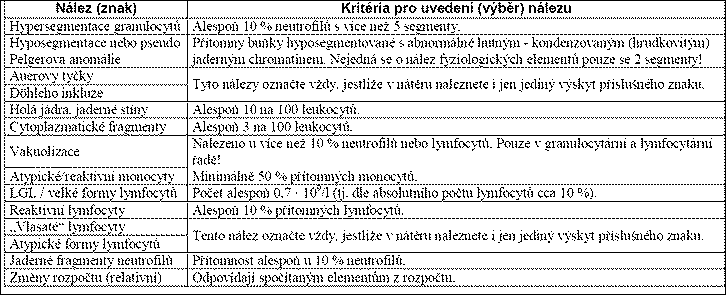 Tabulka převzata ze SEKK, s.r.o. - DIF - Hodnocení nátěru periferní krve - Pokyny pro zápis výsledkůDále popisujeme:Hypergranulace / toxická granulaceHypogranulace / agranulaceTrombocytyLeukocytyTabulka převzata ze SEKK, s.r.o. - DIF - Hodnocení nátěru periferní krve - Pokyny pro zápis výsledkůDále popisujeme:Hypergranulace / toxická granulaceHypogranulace / agranulaceTrombocyty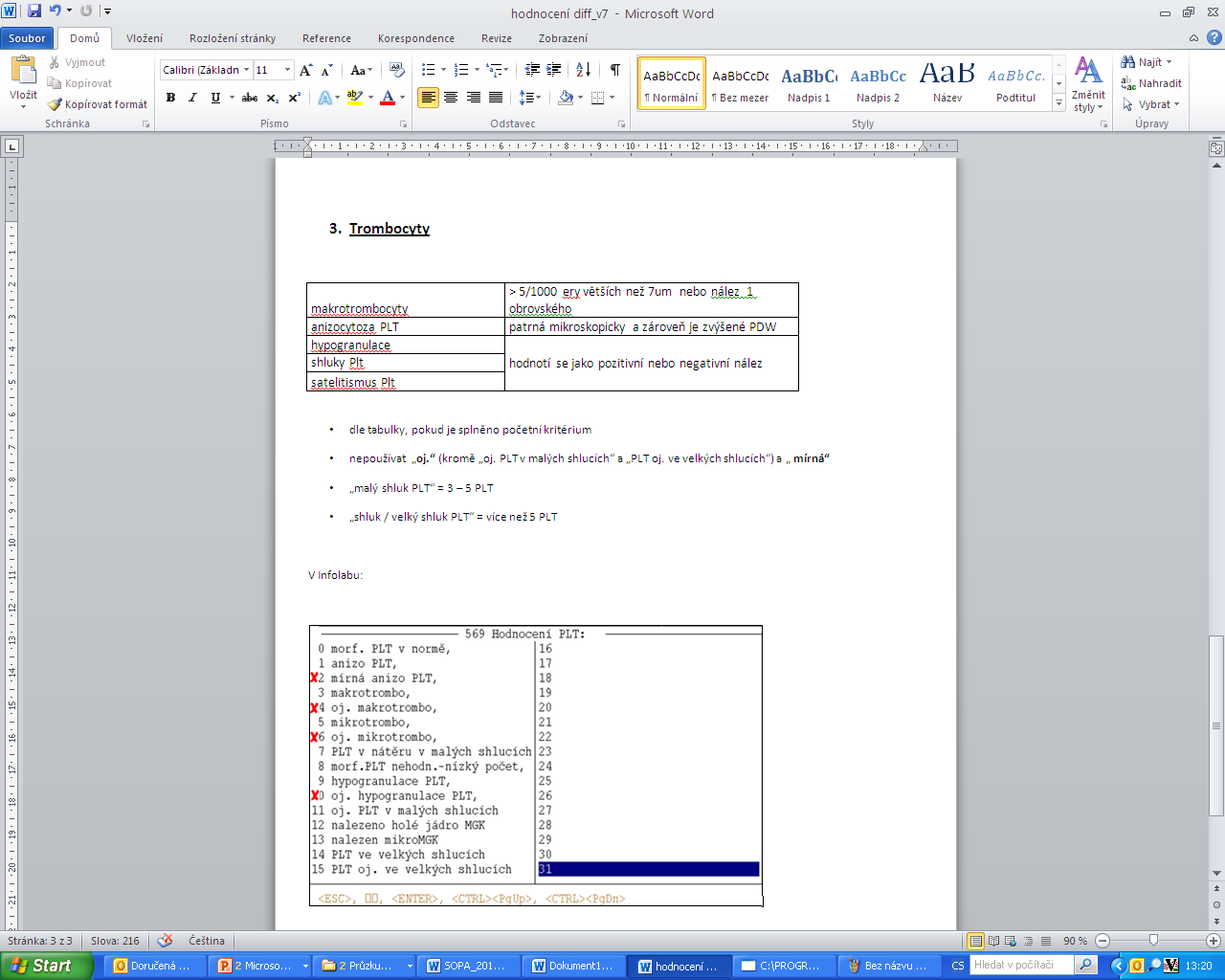 Trombocyty z citrátu nebo z ThromboexactuTrombocyty z citrátu nebo z ThromboexactuKontrola trombocytopenických vzorků z důvodů potvrzení trombocytopenie a k vyloučení falešné trombocytopenie.Kontrola trombocytopenických vzorků z důvodů potvrzení trombocytopenie a k vyloučení falešné trombocytopenie.Trombocyty mikroskopickyTrombocyty mikroskopickyKontrola trombocytopenických vzorků z důvodů potvrzení trombocytopenie a vyloučení falešné trombocytopenieKontrola trombocytopenických vzorků z důvodů potvrzení trombocytopenie a vyloučení falešné trombocytopenieSchistocytySchistocytySchistocyty se mohou nacházet v nátěrech periferní krve u mikroangiopatických hemolytických anémií, TTP, urémií, popálenin, u hemolytických anémií z fyzikálních příčin (umělé chlopně srdeční), u diseminované intravaskulární koagulopatie (DIC). Počet schistocytů >10/1000 erytrocytů v nátěru periferním krve je silný morfologický ukazatel pro diagnostiku trombotické mikroangiopatické anémie (TMA).Schistocyty se mohou nacházet v nátěrech periferní krve u mikroangiopatických hemolytických anémií, TTP, urémií, popálenin, u hemolytických anémií z fyzikálních příčin (umělé chlopně srdeční), u diseminované intravaskulární koagulopatie (DIC). Počet schistocytů >10/1000 erytrocytů v nátěru periferním krve je silný morfologický ukazatel pro diagnostiku trombotické mikroangiopatické anémie (TMA).RetikulocytyRetikulocytyPočet retikulocytů slouží k posouzení efektivní erytropoézy v kostní dřeni. Snížený počet retikulocytů nacházíme u aplastické anémie a při snížené produkci červených krvinek v kostní dřeni. Zvýšené retikulocyty bývají u hemolytických anemií, při nedostatku železa, u talasémií, u sideroblastické anemie a při akutních a chronických krevních ztrátách.Počet retikulocytů slouží k posouzení efektivní erytropoézy v kostní dřeni. Snížený počet retikulocytů nacházíme u aplastické anémie a při snížené produkci červených krvinek v kostní dřeni. Zvýšené retikulocyty bývají u hemolytických anemií, při nedostatku železa, u talasémií, u sideroblastické anemie a při akutních a chronických krevních ztrátách.Tělní tekutiny (Body Fluid - BF)Tělní tekutiny (Body Fluid - BF)Vyšetření punktátů tělních tekutin pomáhá rozlišit zánětlivé stavy od reaktivních změn. Využití má toto vyšetření zejména v revmatologii, kardiologii a chirurgických oborech.Vyšetření se provádí na hematologickém analyzátoru fluorescenční průtokovou cytometrií, počet erytrocytů impedanční metodou. Zahrnuje tyto parametry:WBC - BF .........  počet leukocytů RBC - BF .........   počet erytrocytůMononukleáry .... procentuální zastoupení mononukleárů (lymfocyty, monocyty)Polymorfonukl. ... procentuální zastoupení polymorfonukleárů (neutrofily, eozinofily, bazofily)HF-BF ............... procentuální zastoupení "vysoce fluorescenčních buněk tělních tekutin" - může se jednat o makrofágy, mezoteliální buňky nebo nádorové buňky                          (při nálezu těchto buněk doporučujeme doplnit cytologické vyšetření punktátu mikroskopicky)Eosinofily - BF ... procentuální zastoupení eosinofilůTC-BF ................celkový počet buněk v tělní tekutině (total count)Vyšetření punktátů tělních tekutin pomáhá rozlišit zánětlivé stavy od reaktivních změn. Využití má toto vyšetření zejména v revmatologii, kardiologii a chirurgických oborech.Vyšetření se provádí na hematologickém analyzátoru fluorescenční průtokovou cytometrií, počet erytrocytů impedanční metodou. Zahrnuje tyto parametry:WBC - BF .........  počet leukocytů RBC - BF .........   počet erytrocytůMononukleáry .... procentuální zastoupení mononukleárů (lymfocyty, monocyty)Polymorfonukl. ... procentuální zastoupení polymorfonukleárů (neutrofily, eozinofily, bazofily)HF-BF ............... procentuální zastoupení "vysoce fluorescenčních buněk tělních tekutin" - může se jednat o makrofágy, mezoteliální buňky nebo nádorové buňky                          (při nálezu těchto buněk doporučujeme doplnit cytologické vyšetření punktátu mikroskopicky)Eosinofily - BF ... procentuální zastoupení eosinofilůTC-BF ................celkový počet buněk v tělní tekutině (total count)Eosinofily - nátěrEosinofily - nátěrAlergieAlergieOsmotická rezistence	Osmotická rezistence	Test osmotické rezistence udává míru schopnosti červených krvinek natáhnout do buňky tekutinu, aniž by došlo k jejímu rozpadu. Snížení osmotické rezistence je charakteristické pro dědičnou sférocytózu, zvláště po inkubaci. Snížení je dále u autoimunních hemolytických anémií. Zvýšená rezistence se nalézá při thalasémiích v homozygotní i heterozygotní formě, dále při deficiencích železa a některých jaterních chorobách.Test osmotické rezistence udává míru schopnosti červených krvinek natáhnout do buňky tekutinu, aniž by došlo k jejímu rozpadu. Snížení osmotické rezistence je charakteristické pro dědičnou sférocytózu, zvláště po inkubaci. Snížení je dále u autoimunních hemolytických anémií. Zvýšená rezistence se nalézá při thalasémiích v homozygotní i heterozygotní formě, dále při deficiencích železa a některých jaterních chorobách.Fetální hemoglobin (Hb F)Fetální hemoglobin (Hb F)U normálního vzorku erytrocytů je přítomno méně než 2% hemoglobinu F z celkového množství hemoglobinů. U novorozenců bývá až 90% hemoglobinu F, po 4 měsících klesá množství hemoglobinu na 10% a po 6 - 24 měsících se hladina dostane na 4%. Zvýšené množství fetálního hemoglobinu nacházíme u talasémie a jiných hemoglobinopatií. Fetální hemoglobin se také zvyšuje u megaloblastové anemie, paroxysmální noční hemoglobinurie, leukémie, myelofibrózy, refrakterní anémie a v průběhu těhotenství. U normálního vzorku erytrocytů je přítomno méně než 2% hemoglobinu F z celkového množství hemoglobinů. U novorozenců bývá až 90% hemoglobinu F, po 4 měsících klesá množství hemoglobinu na 10% a po 6 - 24 měsících se hladina dostane na 4%. Zvýšené množství fetálního hemoglobinu nacházíme u talasémie a jiných hemoglobinopatií. Fetální hemoglobin se také zvyšuje u megaloblastové anemie, paroxysmální noční hemoglobinurie, leukémie, myelofibrózy, refrakterní anémie a v průběhu těhotenství. Heinzova tělískaHeinzova tělískaHeinzova tělíska znázorňují vysrážený hemoglobin v případě, že glykolytické enzymy červených krvinek nejsou schopny zabránit oxidaci hemoglobinové molekuly. Tyto precipitáty jsou představovány jedním nebo více oválnými tělísky v červených krvinkách. Objevují se těsně u buněčné membrány, ke které přiléhají. Heinzova tělíska nalézáme za přítomnosti nestabilních hemoglobinů, při nedostatku některých enzymů (např. glukosa-6-fosfátdehydrogenasa) v redukujícím systému erytrocytů a po užívání oxidačních látek (např. sulfonamidy, antimalarika, streptomycin atd.). U nestabilních hemoglobinů odstraňuje Heinzova tělíska z červených krvinek slezina, proto nejsou v buňkách viditelná, tělíska nejsou odstraňována, pokud je provedena splenektomie. Barvení nátěrů neinkubovaných erytrocytů sleduje nestabilní hemoglobiny. Barvení nátěrů inkubovaných erytrocytů sleduje enzymatické poruchy.Heinzova tělíska znázorňují vysrážený hemoglobin v případě, že glykolytické enzymy červených krvinek nejsou schopny zabránit oxidaci hemoglobinové molekuly. Tyto precipitáty jsou představovány jedním nebo více oválnými tělísky v červených krvinkách. Objevují se těsně u buněčné membrány, ke které přiléhají. Heinzova tělíska nalézáme za přítomnosti nestabilních hemoglobinů, při nedostatku některých enzymů (např. glukosa-6-fosfátdehydrogenasa) v redukujícím systému erytrocytů a po užívání oxidačních látek (např. sulfonamidy, antimalarika, streptomycin atd.). U nestabilních hemoglobinů odstraňuje Heinzova tělíska z červených krvinek slezina, proto nejsou v buňkách viditelná, tělíska nejsou odstraňována, pokud je provedena splenektomie. Barvení nátěrů neinkubovaných erytrocytů sleduje nestabilní hemoglobiny. Barvení nátěrů inkubovaných erytrocytů sleduje enzymatické poruchy.Hemosiderin v močiHemosiderin v močiZvýšené množství hemosiderinu se ukládá do orgánů při onemocněních spojených s velkým rozpadem erytrocytů (hemolytické anémie), po častých transfúzích, při poruchách ukládání zásobního železa atd.Přítomnost hemosiderinu v moči je detekovatelná 2 až 5 dnů po hemolytické krizi.Zvýšené množství hemosiderinu se ukládá do orgánů při onemocněních spojených s velkým rozpadem erytrocytů (hemolytické anémie), po častých transfúzích, při poruchách ukládání zásobního železa atd.Přítomnost hemosiderinu v moči je detekovatelná 2 až 5 dnů po hemolytické krizi.Elektroforéza hemoglobinuElektroforéza hemoglobinuScreeningové vyšetření hemoglobinových abnormalit. Po elektroforetickém rozdělení jednotlivých hemoglobinových „zón" jejich odečet denzitometricky. Na normálním elektroforeogramu lze vidět hlavní složku A1+0, nejrychleji postupující k anodě. Tvoří 88 – 99% veškerého hemoglobinu. Někdy, zejména na starších hemolyzátech, je možno vidět v jejím čele postupovat složku A3. Za hlavní složkou pomaleji postupuje menší složka hemoglobinu dospělých A2, která normálně tvoří 1,5-3,5% veškerého hemoglobinu. U nemocných s -thalasémií se jeho množství zvyšuje. Ve stejné oblasti se pohybuje i Hb E a Hb C. Hemoglobin F postupuje pomaleji než HbA1+0. Mezi zónami Hb F a Hb A2/D/C se může objevit Hb S. Za chorobných stavů bývá buď odlišné procentuální složení fyziologických hemoglobinů včetně výskytu hemoglobinu F (např. při thalasemii) nebo se vyskytují abnormální hemoglobiny.Screeningové vyšetření hemoglobinových abnormalit. Po elektroforetickém rozdělení jednotlivých hemoglobinových „zón" jejich odečet denzitometricky. Na normálním elektroforeogramu lze vidět hlavní složku A1+0, nejrychleji postupující k anodě. Tvoří 88 – 99% veškerého hemoglobinu. Někdy, zejména na starších hemolyzátech, je možno vidět v jejím čele postupovat složku A3. Za hlavní složkou pomaleji postupuje menší složka hemoglobinu dospělých A2, která normálně tvoří 1,5-3,5% veškerého hemoglobinu. U nemocných s -thalasémií se jeho množství zvyšuje. Ve stejné oblasti se pohybuje i Hb E a Hb C. Hemoglobin F postupuje pomaleji než HbA1+0. Mezi zónami Hb F a Hb A2/D/C se může objevit Hb S. Za chorobných stavů bývá buď odlišné procentuální složení fyziologických hemoglobinů včetně výskytu hemoglobinu F (např. při thalasemii) nebo se vyskytují abnormální hemoglobiny.Speciální morfologieSpeciální morfologieMorfologické vyšetření kostní dřeně, otisku trepanobiopsie a otisku tumoruMorfologické vyšetření kostní dřeně, otisku trepanobiopsie a otisku tumoruDiagnostika hematologických a nehematologických onemocnění postihujících kostní dřeň včetně nádorových onemocnění. Diagnostika hematologických a nehematologických onemocnění postihujících kostní dřeň včetně nádorových onemocnění. Cytochemické barvení na železoCytochemické barvení na železoV cytoplazmě normoblastů se mohou nacházet granula zásobního železa ve formě Fe3+, které není zabudováno do hemoglobinu. Všechno železo, které je přítomné v cytoplazmě normoblastů, je normálně využíváno pro tvorbu hemoglobinu. Jestliže je jakkoli syntéza hemoglobinu narušena zůstává Fe3+ v normoblastech ve větších granulích nebo v jejich větším počtu. U sideroblastické anemie je množství zásobního železa zvýšené a je také zvýšený počet prstenčitých sideroblastů. V počtu vyšším než 15% prstenčitých sideroblastů v KD spolu s dalšími kritérii se může jednat o diagnózu refrakterní anémie nebo refrakterní cytopenie s prstenčitými sideroblasty. U sideropenické anemie je množství zásobního železa snížené nebo není přítomné. Siderotická granulace bývá zvýšená u MDS, leukémií, hemolytických anémií, megaloblastové anémie, alkoholismu, po splenektomii, po častých transfuzích.Významné snížení počtu sideroblastů se současným snížením zásobního železa v makrofázích podporuje diagnózu sideropenie a/nebo sideropenické anémie, zatímco snížení počtu sideroblastů se zmnožením zásobního železa v makrofázích svědčí pro anémii chronických onemocnění.V cytoplazmě normoblastů se mohou nacházet granula zásobního železa ve formě Fe3+, které není zabudováno do hemoglobinu. Všechno železo, které je přítomné v cytoplazmě normoblastů, je normálně využíváno pro tvorbu hemoglobinu. Jestliže je jakkoli syntéza hemoglobinu narušena zůstává Fe3+ v normoblastech ve větších granulích nebo v jejich větším počtu. U sideroblastické anemie je množství zásobního železa zvýšené a je také zvýšený počet prstenčitých sideroblastů. V počtu vyšším než 15% prstenčitých sideroblastů v KD spolu s dalšími kritérii se může jednat o diagnózu refrakterní anémie nebo refrakterní cytopenie s prstenčitými sideroblasty. U sideropenické anemie je množství zásobního železa snížené nebo není přítomné. Siderotická granulace bývá zvýšená u MDS, leukémií, hemolytických anémií, megaloblastové anémie, alkoholismu, po splenektomii, po častých transfuzích.Významné snížení počtu sideroblastů se současným snížením zásobního železa v makrofázích podporuje diagnózu sideropenie a/nebo sideropenické anémie, zatímco snížení počtu sideroblastů se zmnožením zásobního železa v makrofázích svědčí pro anémii chronických onemocnění.Alkalická fosfatázaAlkalická fosfatázaAlkalická fosfatáza je přítomna v různém stupni v neutrofilních segmentech a tyčkách. V těchto buňkách je obsažena v sekundárních specifických granulích. Někdy se nachází velmi slabá pozitivita i v B lymfocytech. Množství alkalické fosfatázy se mění při různých onemocněních a pomáhá odlišit leukemoidní reakci (zvýšená alkalická fosfatáza) od chronické myeloidní leukémie (snížená alkalická fosfatáza). Zvýšená hodnota leukocytární alkalické fosfatázy bývá v těhotenství, při infekcích s neutrofilií, u polycytémie, aplastické anémie, myelodysplastických syndromů, mnohočetného myelomu, myelofibróze a u pacientů užívajících kortikosteroidy. Snížená hodnota alkalické fosfatázy bývá u chronické myeloidní leukémie, paroxyzmální noční hemoglobinurie, sférocytární anémie a sideroblastické anémie. Alkalická fosfatáza je přítomna v různém stupni v neutrofilních segmentech a tyčkách. V těchto buňkách je obsažena v sekundárních specifických granulích. Někdy se nachází velmi slabá pozitivita i v B lymfocytech. Množství alkalické fosfatázy se mění při různých onemocněních a pomáhá odlišit leukemoidní reakci (zvýšená alkalická fosfatáza) od chronické myeloidní leukémie (snížená alkalická fosfatáza). Zvýšená hodnota leukocytární alkalické fosfatázy bývá v těhotenství, při infekcích s neutrofilií, u polycytémie, aplastické anémie, myelodysplastických syndromů, mnohočetného myelomu, myelofibróze a u pacientů užívajících kortikosteroidy. Snížená hodnota alkalické fosfatázy bývá u chronické myeloidní leukémie, paroxyzmální noční hemoglobinurie, sférocytární anémie a sideroblastické anémie. PeroxidázaPeroxidázaMyeloperoxidáza je lysozomální kataláza a je přítomna v primárních azurofilních granulích neutrofilů, eozinofilů a monocytů. Enzym nevykazuje aktivitu v erytrocytech a v lymfocytech. S postupným vyzráváním myeloidních buněk přibývá v cytoplazmě peroxidázové aktivity s nejvyšší pozitivitou v neutrofilních segmentech. Eozinofily vykazují také peroxidázovou aktivitu, bazofily jsou negativní. V monocytech je aktivita jemně granulární. Peroxidázové barvení pomáhá rozlišit myeloblastickou nebo monoblastickou leukémii od lymfoblastické leukemie. Blastické buňky, které nemají granulaci mohou vykazovat přítomnost peroxidázy, která není ještě zabudována do granulí. Auerovy tyčky jsou při peroxidázovém barvení pozitivní. Myeloperoxidáza je lysozomální kataláza a je přítomna v primárních azurofilních granulích neutrofilů, eozinofilů a monocytů. Enzym nevykazuje aktivitu v erytrocytech a v lymfocytech. S postupným vyzráváním myeloidních buněk přibývá v cytoplazmě peroxidázové aktivity s nejvyšší pozitivitou v neutrofilních segmentech. Eozinofily vykazují také peroxidázovou aktivitu, bazofily jsou negativní. V monocytech je aktivita jemně granulární. Peroxidázové barvení pomáhá rozlišit myeloblastickou nebo monoblastickou leukémii od lymfoblastické leukemie. Blastické buňky, které nemají granulaci mohou vykazovat přítomnost peroxidázy, která není ještě zabudována do granulí. Auerovy tyčky jsou při peroxidázovém barvení pozitivní. Barvení PAS reakce v krevních buňkáchBarvení PAS reakce v krevních buňkáchPAS reakce pomáhá při diagnostice některých lymfoproliferativních onemocnění a určitých subtypů AML. Tato reakce vykazuje positivitu téměř ve všech krevních buňkách kromě fyziologických erytroblastů. V patologických případech dochází ke změnám: u erytroleukémie a thalasemie jsou erytroblasty pozitivní, někdy jsou erytroblasty pozitivní u MDS, hemolytických anémií, aplastické anémie, perniciosní anémie, polycytémie a u CLL a Hodgkinova lymfomu je zvýšený počet granulí v lymfocytech.Hodnotí se nejen přítomnost pozitivity, ale i její charakter. PAS reakce pomáhá při diagnostice některých lymfoproliferativních onemocnění a určitých subtypů AML. Tato reakce vykazuje positivitu téměř ve všech krevních buňkách kromě fyziologických erytroblastů. V patologických případech dochází ke změnám: u erytroleukémie a thalasemie jsou erytroblasty pozitivní, někdy jsou erytroblasty pozitivní u MDS, hemolytických anémií, aplastické anémie, perniciosní anémie, polycytémie a u CLL a Hodgkinova lymfomu je zvýšený počet granulí v lymfocytech.Hodnotí se nejen přítomnost pozitivity, ale i její charakter. -Naftylacetát esteráza a inhibice NaF-Naftylacetát esteráza a inhibice NaFCytochemického průkazu lze využít k přesnější klasifikaci akutních leukémií (k rozlišení M4 a M5 typů AML). Zvýšené hodnoty ukazují na monocytární charakter nezralé buňky. V tomto případě lze enzym inhibovat fluoridem sodným. Není-li inhibice, pak jde o myeloidní charakter buněk, eventuelně lymfocyty. V megaloblastech je nespecifická esteráza pozitivní, v normoblastech negativní.Cytochemického průkazu lze využít k přesnější klasifikaci akutních leukémií (k rozlišení M4 a M5 typů AML). Zvýšené hodnoty ukazují na monocytární charakter nezralé buňky. V tomto případě lze enzym inhibovat fluoridem sodným. Není-li inhibice, pak jde o myeloidní charakter buněk, eventuelně lymfocyty. V megaloblastech je nespecifická esteráza pozitivní, v normoblastech negativní.-Naftylbutyrát esteráza a inhibice NaF-Naftylbutyrát esteráza a inhibice NaFCytochemického průkazu lze využít k přesnější klasifikaci akutních leukémií (k rozlišení M4 a M5 typů AML) a MDS.Cytochemického průkazu lze využít k přesnější klasifikaci akutních leukémií (k rozlišení M4 a M5 typů AML) a MDS.Chloracetát esterázaChloracetát esterázaK bližší diagnostice leukóz. Slouží většinou jako doplňující vyšetření při zvýšené aktivitě nitrobuněčné peroxidázy. Chloracetátesteráza se nachází v granulocytech. U typu  AML M4 pomáhá k odlišení granulocytární řady od myelomonocytární.K bližší diagnostice leukóz. Slouží většinou jako doplňující vyšetření při zvýšené aktivitě nitrobuněčné peroxidázy. Chloracetátesteráza se nachází v granulocytech. U typu  AML M4 pomáhá k odlišení granulocytární řady od myelomonocytární.Kyselá fosfatázaKyselá fosfatázaCytochemického průkazu lze využít k bližší klasifikaci některých lymfoproliferativních onemocnění. Výraznější aktivita bývá u T akutních a chronických lymfatických leukémií. Toto rozlišení má význam u dětských ALL, neboť T ALL má horší prognózu. Enzymová aktivita u těchto onemocnění je citlivá na tartarát. Katalytická aktivita kyselé fosfatázy je zvýšena u chronické myeloidní leukémie a snížena u akutní myeloidní leukémie a chronické lymfatické leukémie. U vlasaté leukémie (HCL) je enzym na tartarát rezistentní. Vlasaté buňky vykazují výraznou difúzní i granulární aktivitu kyselé fosfatázy, která se u většiny buněk nesnižuje po přidání vínanu sodného.  Kyselá fosfatáza rezistentní na inhibici tartarátem se vyskytuje i u jiných stavů, jako v atypických lymfocytech u infekční mononukleózy a v řídkých případech u chronické lymfadenózy a některých non-Hodgkinových lymfomů.  U normálních lymfocytů není rozdíl mezi T a B-lymfocyty, ale u infekční mononukleózy se aktivita zvyšuje. T-lymfoblasty mají silnou fokální pozitivitu (u nonT nonB lymfocytů výskyt jen výjimečně). U akutní monocytární leukémie bývá ACP pozitivní. Zvýšení APC v neutrofilech je u infekcí, CML, polycytemia vera, myelofibrózy.Cytochemického průkazu lze využít k bližší klasifikaci některých lymfoproliferativních onemocnění. Výraznější aktivita bývá u T akutních a chronických lymfatických leukémií. Toto rozlišení má význam u dětských ALL, neboť T ALL má horší prognózu. Enzymová aktivita u těchto onemocnění je citlivá na tartarát. Katalytická aktivita kyselé fosfatázy je zvýšena u chronické myeloidní leukémie a snížena u akutní myeloidní leukémie a chronické lymfatické leukémie. U vlasaté leukémie (HCL) je enzym na tartarát rezistentní. Vlasaté buňky vykazují výraznou difúzní i granulární aktivitu kyselé fosfatázy, která se u většiny buněk nesnižuje po přidání vínanu sodného.  Kyselá fosfatáza rezistentní na inhibici tartarátem se vyskytuje i u jiných stavů, jako v atypických lymfocytech u infekční mononukleózy a v řídkých případech u chronické lymfadenózy a některých non-Hodgkinových lymfomů.  U normálních lymfocytů není rozdíl mezi T a B-lymfocyty, ale u infekční mononukleózy se aktivita zvyšuje. T-lymfoblasty mají silnou fokální pozitivitu (u nonT nonB lymfocytů výskyt jen výjimečně). U akutní monocytární leukémie bývá ACP pozitivní. Zvýšení APC v neutrofilech je u infekcí, CML, polycytemia vera, myelofibrózy.Barvení sudanovou černí BBarvení sudanovou černí BPro bližší diagnostiku hemoblastóz. Použití Sudanové černi B je vhodné k průkazu buněk myeloidní řady, jejíž specifická granula dávají pozitivní reakci. Lymfoblasty ALL vykazují negativní reakci, mohou se barvit lipidy obsažené ve vakuolách buněk Burkittova lymfomu. Zřetelně slabší pozitivitu vykazují leukemické granulocyty. Ke snížení obsahu lipidů může dojít po infekcích.Výjimečně je AML peroxidáza negativní sudan pozitivní, obvykle ale u AML bývá sudanofilie o něco větší než pozitivita peroxidázy.Hypogranulární až agranulární zralé granulocyty mívají také slabší pozitivitu sudanové reakce.Pro bližší diagnostiku hemoblastóz. Použití Sudanové černi B je vhodné k průkazu buněk myeloidní řady, jejíž specifická granula dávají pozitivní reakci. Lymfoblasty ALL vykazují negativní reakci, mohou se barvit lipidy obsažené ve vakuolách buněk Burkittova lymfomu. Zřetelně slabší pozitivitu vykazují leukemické granulocyty. Ke snížení obsahu lipidů může dojít po infekcích.Výjimečně je AML peroxidáza negativní sudan pozitivní, obvykle ale u AML bývá sudanofilie o něco větší než pozitivita peroxidázy.Hypogranulární až agranulární zralé granulocyty mívají také slabší pozitivitu sudanové reakce.Kyselá nespecifická esterázaKyselá nespecifická esterázaPotvrzuje monocytární příslušnost blastů u AML, u ALL může pomoci rozlišit T-lymfoblasty (většinou jsou fokálně pozitivní).Potvrzuje monocytární příslušnost blastů u AML, u ALL může pomoci rozlišit T-lymfoblasty (většinou jsou fokálně pozitivní).Punktát, likvor - morfologické hodnoceníPunktát, likvor - morfologické hodnoceníNález buněčných elementů v likvoru u pacientů s hemoblastózami a lymfomy je součástí diagnózy CNS infiltrace maligním procesem. Vyšetření likvoru při zánětlivých onemocněních CNS a nehematologických malignitách provádí jiná specializovaná laboratoř. Vyšetření punktátů pomáhá rozlišit zánětlivé stavy od reaktivních změn. Využití má toto vyšetření zejména v revmatologii, kardiologii a chirurgických oborech.Nález buněčných elementů v likvoru u pacientů s hemoblastózami a lymfomy je součástí diagnózy CNS infiltrace maligním procesem. Vyšetření likvoru při zánětlivých onemocněních CNS a nehematologických malignitách provádí jiná specializovaná laboratoř. Vyšetření punktátů pomáhá rozlišit zánětlivé stavy od reaktivních změn. Využití má toto vyšetření zejména v revmatologii, kardiologii a chirurgických oborech.KoagulaceKoagulaceProtrombinový testProtrombinový testProtrombinový test dle Quicka je základní screeningový koagulační test používaný k detekci vrozených či získaných nedostatků faktorů vnějšího koagulačního systému (FF II,V,VII,X). Příčiny prodloužení PT: vrozený defekt výše uvedených koagulačních faktorů, fyziologicky u novorozence, získaný defekt (přítomnost inhibitorů, nedostatek vitamínu K, léčba antagonisty vitamínu K- choroby jater, DIC, léčba novými antitrombotiky - Dabigatran (Pradaxa) apod.).Test PT se dále používá k monitorování orální antikoagulační terapie, při níž dochází ke snížení hladiny vitamin K dependentních faktorů (II,VII,IX,X). Výsledky se vyjadřují v INR.Terapeutický rozsah: INR = 2,0 – 3,0 (pozn.: terapeutický rozsah INR může být posunut oběma směry dle klinického stavu pacienta).Protrombinový test dle Quicka je základní screeningový koagulační test používaný k detekci vrozených či získaných nedostatků faktorů vnějšího koagulačního systému (FF II,V,VII,X). Příčiny prodloužení PT: vrozený defekt výše uvedených koagulačních faktorů, fyziologicky u novorozence, získaný defekt (přítomnost inhibitorů, nedostatek vitamínu K, léčba antagonisty vitamínu K- choroby jater, DIC, léčba novými antitrombotiky - Dabigatran (Pradaxa) apod.).Test PT se dále používá k monitorování orální antikoagulační terapie, při níž dochází ke snížení hladiny vitamin K dependentních faktorů (II,VII,IX,X). Výsledky se vyjadřují v INR.Terapeutický rozsah: INR = 2,0 – 3,0 (pozn.: terapeutický rozsah INR může být posunut oběma směry dle klinického stavu pacienta).FibrinogenFibrinogenFibrinogen je koagulační faktor s nejvyšší koncentrací v plasmě. Je štěpen trombinem na fibrin nebo plazminem za vzniku fibrinogen degradačních produktů.  Kromě toho může být také štěpen tzv. trombinu podobnými enzymy (např. reptiláza). Jako protein akutní fáze se zvyšuje při zánětlivých onemocněních, nádorech, diabetu, obezitě, stavech po operaci, v těhotenství. Sníženou koncentraci fibrinogenu pozorujeme při vrozené  hypo- a afibrinogenémii, dysfibrinogenémii, těžkých poruchách jaterního parenchymu, DIC, trombolytické léčbě. Zvýšení hladiny fibrinogenu představuje významný rizikový faktor vzniku trombózy, častěji arteriální.Fibrinogen je koagulační faktor s nejvyšší koncentrací v plasmě. Je štěpen trombinem na fibrin nebo plazminem za vzniku fibrinogen degradačních produktů.  Kromě toho může být také štěpen tzv. trombinu podobnými enzymy (např. reptiláza). Jako protein akutní fáze se zvyšuje při zánětlivých onemocněních, nádorech, diabetu, obezitě, stavech po operaci, v těhotenství. Sníženou koncentraci fibrinogenu pozorujeme při vrozené  hypo- a afibrinogenémii, dysfibrinogenémii, těžkých poruchách jaterního parenchymu, DIC, trombolytické léčbě. Zvýšení hladiny fibrinogenu představuje významný rizikový faktor vzniku trombózy, častěji arteriální.Aktivovaný parciální tromboplastinový testAktivovaný parciální tromboplastinový testAktivovaný parciální tromboplastinový test je základní screeningový koagulační test používaný k detekci vrozených či získaných nedostatků faktorů vnitřního koagulačního systému (F VIII, IX, XI, XII, PK a HMWK, ale i II, V a X). Test není citlivý na kvantitativní nebo kvalitativní abnormality trombocytů a deficit F VII a F XIII. Příčiny prodloužení APTT: vrozený defekt výše uvedených koagulačních faktorů, fyziologicky u novorozence, získaný defekt koagulačních faktorů (přítomnost inhibitoru specifického i nespecifického, onemocnění jater, DIC). Arteficiálně dochází často k prodloužení aPTT vlivem špatného odběru (z kanyly), při léčbě heparinem, při léčbě novými antitrombotiky - Dabigatran (Pradaxa) apod., méně pak i při léčbě kumariny nebo deficitu vitaminu K.Test APTT se používá k monitorování terapie nefrakciovaným heparinem.Terapeutický rozsah: R = 2,0 – 5,0.Aktivovaný parciální tromboplastinový test je základní screeningový koagulační test používaný k detekci vrozených či získaných nedostatků faktorů vnitřního koagulačního systému (F VIII, IX, XI, XII, PK a HMWK, ale i II, V a X). Test není citlivý na kvantitativní nebo kvalitativní abnormality trombocytů a deficit F VII a F XIII. Příčiny prodloužení APTT: vrozený defekt výše uvedených koagulačních faktorů, fyziologicky u novorozence, získaný defekt koagulačních faktorů (přítomnost inhibitoru specifického i nespecifického, onemocnění jater, DIC). Arteficiálně dochází často k prodloužení aPTT vlivem špatného odběru (z kanyly), při léčbě heparinem, při léčbě novými antitrombotiky - Dabigatran (Pradaxa) apod., méně pak i při léčbě kumariny nebo deficitu vitaminu K.Test APTT se používá k monitorování terapie nefrakciovaným heparinem.Terapeutický rozsah: R = 2,0 – 5,0.Trombinový testTrombinový testTrombinový test je rychlý a jednoduchý test zachycující poslední fázi koagulační kaskády - přeměnu fibrinogenu na fibrin. Působením trombinu na molekulu fibrinogenu se odštěpují z jeho řetězců  2 fibrinopeptidy A a z řetězců  2 fibrinopeptidy B za vzniku fibrin monomerů, které spontánně polymerují „end to end“ a „side to side“ za vzniku rozpustného fibrinu, stabilizovaného následně faktorem XIII v přítomnosti Ca 2+. Trombinový čas není ovlivněn nedostatkem F XIII a všech koagulačních faktorů, které jsou v koagulační kaskádě před trombinem.Příčiny prodloužení TČ:abnormality fibrinogenu kvalitativní: dysfibrinogenémie, kvantitativní: vrozené hypo- nebo afibrinogenémiezískané hypofibrinogenémie (DIC, fibrinolýza, choroby jater)přítomnost inhibitorů s antitrombinovým účinkem- heparin- FDP (také antipolymerizační účinek)            - jiné vzácně se vyskytující inhibitory (např. imunoglobuliny u myelomu a revmatoidní artritidy)            - léčba novými antitrombotiky - Dabigatran (Pradaxa) apod.     fyziologicky u novorozenceTrombinový test je rychlý a jednoduchý test zachycující poslední fázi koagulační kaskády - přeměnu fibrinogenu na fibrin. Působením trombinu na molekulu fibrinogenu se odštěpují z jeho řetězců  2 fibrinopeptidy A a z řetězců  2 fibrinopeptidy B za vzniku fibrin monomerů, které spontánně polymerují „end to end“ a „side to side“ za vzniku rozpustného fibrinu, stabilizovaného následně faktorem XIII v přítomnosti Ca 2+. Trombinový čas není ovlivněn nedostatkem F XIII a všech koagulačních faktorů, které jsou v koagulační kaskádě před trombinem.Příčiny prodloužení TČ:abnormality fibrinogenu kvalitativní: dysfibrinogenémie, kvantitativní: vrozené hypo- nebo afibrinogenémiezískané hypofibrinogenémie (DIC, fibrinolýza, choroby jater)přítomnost inhibitorů s antitrombinovým účinkem- heparin- FDP (také antipolymerizační účinek)            - jiné vzácně se vyskytující inhibitory (např. imunoglobuliny u myelomu a revmatoidní artritidy)            - léčba novými antitrombotiky - Dabigatran (Pradaxa) apod.     fyziologicky u novorozenceD-dimeryD-dimeryHladina D-dimerů (degradačních produktů fibrinu) se zvyšuje u stavů s aktivací koagulace, protože je produkován trombin, vzniká fibrin a probíhá fibrinolýza. Pozitivita D-dimerů je tedy důkazem aktivace koagulace (generace trombinu) a důkazem následné aktivace fibrinolýzy (generace plazminu). Ke zvýšení hladiny dochází při DIC, trombózách a emboliích. Snížení hladiny D-dimerů v průběhu antikoagulační terapie heparinem při TEN umožňuje monitorovat vývoj a prognózu trombózy. Snížení odráží kvalitu endogenní trombolýzy. Ke zvýšení D-dimerů dochází po operacích, úrazech, u nádorových onemocnění, při zánětech a onemocnění jater. Pozitivita může být ale přítomna také fyziologicky v těhotenství, při menstruaci a po nadměrné fyzické námaze. Pro klinickou interpretaci má tedy největší význam negativní výsledek (negativní prediktivní hodnota). V případě pozitivních nálezů je přínosné monitorování změn hladiny D-dimerů.Poznámka: Zakalení plazmy může ovlivňovat stanovení D-Di ve smyslu snížení. Přítomnost revmatoidního faktoru (50 IU/ml) může ovlivňovat stanovení ve smyslu zvýšení.Hladina D-dimerů (degradačních produktů fibrinu) se zvyšuje u stavů s aktivací koagulace, protože je produkován trombin, vzniká fibrin a probíhá fibrinolýza. Pozitivita D-dimerů je tedy důkazem aktivace koagulace (generace trombinu) a důkazem následné aktivace fibrinolýzy (generace plazminu). Ke zvýšení hladiny dochází při DIC, trombózách a emboliích. Snížení hladiny D-dimerů v průběhu antikoagulační terapie heparinem při TEN umožňuje monitorovat vývoj a prognózu trombózy. Snížení odráží kvalitu endogenní trombolýzy. Ke zvýšení D-dimerů dochází po operacích, úrazech, u nádorových onemocnění, při zánětech a onemocnění jater. Pozitivita může být ale přítomna také fyziologicky v těhotenství, při menstruaci a po nadměrné fyzické námaze. Pro klinickou interpretaci má tedy největší význam negativní výsledek (negativní prediktivní hodnota). V případě pozitivních nálezů je přínosné monitorování změn hladiny D-dimerů.Poznámka: Zakalení plazmy může ovlivňovat stanovení D-Di ve smyslu snížení. Přítomnost revmatoidního faktoru (50 IU/ml) může ovlivňovat stanovení ve smyslu zvýšení.Antitrombin – inhibiční aktivitaAntitrombin – inhibiční aktivitaAT je nejdůležitější přirozený inhibitor nejen trombinu, ale i F Xa a ostatních serinových proteáz. Vytváří s nimi stechiometrické ireverzibilní komplexy. Tvorba těchto komplexů je mnohonásobně urychlována v přítomnosti heparinu nebo heparinu podobných látek. Snížení AT představuje zvýšené riziko TEN. Vyšetření funkční aktivity AT je rutinní screeningový test používaný k detekci vrozených či získaných nedostatků AT.Nedostatek AT může být: vrozený nebo získaný	1) vrozený2) získanýzvýšená konzumpce (DIC, TEN)zvýšené ztráty (nefrotický sy.)jaterní onemocněníjiné (léčba heparinem, orální kontraceptiva)Test je používán jako předoperační screeningový test a doporučuje se rovněž před zahájením některých terapií spojených s možností poklesu AT (kontraceptiva, heparin).AT je nejdůležitější přirozený inhibitor nejen trombinu, ale i F Xa a ostatních serinových proteáz. Vytváří s nimi stechiometrické ireverzibilní komplexy. Tvorba těchto komplexů je mnohonásobně urychlována v přítomnosti heparinu nebo heparinu podobných látek. Snížení AT představuje zvýšené riziko TEN. Vyšetření funkční aktivity AT je rutinní screeningový test používaný k detekci vrozených či získaných nedostatků AT.Nedostatek AT může být: vrozený nebo získaný	1) vrozený2) získanýzvýšená konzumpce (DIC, TEN)zvýšené ztráty (nefrotický sy.)jaterní onemocněníjiné (léčba heparinem, orální kontraceptiva)Test je používán jako předoperační screeningový test a doporučuje se rovněž před zahájením některých terapií spojených s možností poklesu AT (kontraceptiva, heparin).Reptilázový testReptilázový testReptiláza - jed hada Bothrops atrox vykazuje aktivitu podobnou trombinu – odštěpuje z řetězců molekuly fibrinogenu FPA za vzniku fibrinu. Na rozdíl od trombinu však její působení není ovlivněno  přítomností heparinu a je méně ovlivněno přítomností fibrinogen/fibrin degradačních produktů.Reptilázový čas je test zachycující poslední fázi koagulační kaskády – přeměnu fibrinogenu na fibrin. Reptilázový čas není ovlivněn nedostatkem F XIII a ostatních koagulačních faktorů. Příčiny prodloužení reptilázového času:abnormality fibrinogenu:kvalitativní: dysfibrinogenémiekvantitativní: vrozené hypo- nebo afibrinogenémie                                 získané hypofibrinogenémie (DIC, fibrinolýza, choroby jater)FDP (antipolymerizační účinek)jiné vzácně se vyskytující inhibitory (např. imunoglobuliny u myelomu a revmatoidní artritidy)Poznámka: Klinický význam prodloužení RČ je stejný jako TČ s výjimkou vlivu heparinu. Proto vyšetření reptilázového času se provádí pouze v případě prodloužení TČ. RČ možno použít k ověření správnosti odběru (vliv heparinu).Reptiláza - jed hada Bothrops atrox vykazuje aktivitu podobnou trombinu – odštěpuje z řetězců molekuly fibrinogenu FPA za vzniku fibrinu. Na rozdíl od trombinu však její působení není ovlivněno  přítomností heparinu a je méně ovlivněno přítomností fibrinogen/fibrin degradačních produktů.Reptilázový čas je test zachycující poslední fázi koagulační kaskády – přeměnu fibrinogenu na fibrin. Reptilázový čas není ovlivněn nedostatkem F XIII a ostatních koagulačních faktorů. Příčiny prodloužení reptilázového času:abnormality fibrinogenu:kvalitativní: dysfibrinogenémiekvantitativní: vrozené hypo- nebo afibrinogenémie                                 získané hypofibrinogenémie (DIC, fibrinolýza, choroby jater)FDP (antipolymerizační účinek)jiné vzácně se vyskytující inhibitory (např. imunoglobuliny u myelomu a revmatoidní artritidy)Poznámka: Klinický význam prodloužení RČ je stejný jako TČ s výjimkou vlivu heparinu. Proto vyšetření reptilázového času se provádí pouze v případě prodloužení TČ. RČ možno použít k ověření správnosti odběru (vliv heparinu).Anti Xa - aktivita (LMWH)Anti Xa - aktivita (LMWH)Test je používán k monitorování terapie LMWH, měří se inhibiční účinek komplexu heparin-AT III na FXa:profylaktická hladina (0,1  - 0,5 IU/ml)terapeutická hladina (0,5 – 1,0 IU/ml)Test, vzhledem k použitému kalibrátoru, není určen k monitoraci léčby nefrakcionovaným heparinem.Poznámka: Odběr je v případě subkutánního podání doporučeno provádět 3-4 hodiny po aplikaci, kdy je dosaženo nejvyšší aktivity anti-Xa, v případě intravenózní kontinuální infúze kdykoliv v jejím průběhu.Test je používán k monitorování terapie LMWH, měří se inhibiční účinek komplexu heparin-AT III na FXa:profylaktická hladina (0,1  - 0,5 IU/ml)terapeutická hladina (0,5 – 1,0 IU/ml)Test, vzhledem k použitému kalibrátoru, není určen k monitoraci léčby nefrakcionovaným heparinem.Poznámka: Odběr je v případě subkutánního podání doporučeno provádět 3-4 hodiny po aplikaci, kdy je dosaženo nejvyšší aktivity anti-Xa, v případě intravenózní kontinuální infúze kdykoliv v jejím průběhu.Euglobulinová fibrinolýzaEuglobulinová fibrinolýzaEuglobulinová lýza je globální test fibrinolytického systému, který poskytuje orientační informaci o lytické aktivitě euglobulinové frakce. Zkrácení časů svědčí pro urychlenou fibrinolýzu. Příčiny mohou být primární hyperfibrinolýza, DIC (sekundární hyperfibrinolýza), trombolytická léčba, cirhóza, zvýšená duševní a tělesná zátěž, fyziologicky u novorozence. Prodloužení časů se doporučuje sledovat při podezření na hyperkoagulaci.Poznámka: Výsledek vyšetření může být ovlivněn koncentrací fibrinogenu. Falešné zkrácení časů může být v důsledku problematického odběru (aktivace). Výsledek vyšetření může ovlivnit také časový interval mezi odběrem krve a přípravou euglobulinové frakce.Euglobulinová lýza je globální test fibrinolytického systému, který poskytuje orientační informaci o lytické aktivitě euglobulinové frakce. Zkrácení časů svědčí pro urychlenou fibrinolýzu. Příčiny mohou být primární hyperfibrinolýza, DIC (sekundární hyperfibrinolýza), trombolytická léčba, cirhóza, zvýšená duševní a tělesná zátěž, fyziologicky u novorozence. Prodloužení časů se doporučuje sledovat při podezření na hyperkoagulaci.Poznámka: Výsledek vyšetření může být ovlivněn koncentrací fibrinogenu. Falešné zkrácení časů může být v důsledku problematického odběru (aktivace). Výsledek vyšetření může ovlivnit také časový interval mezi odběrem krve a přípravou euglobulinové frakce.Etanolový gelifikační testEtanolový gelifikační testEtanolgelifikační test je kvalitativní orientační metoda používaná k průkazu rozpustného fibrinu. Přítomnost rozpustného fibrinu (komplex fibrinových monomerů/oligomerů s FDP a fibrinogenem) je důkazem aktivace koagulační kaskády, důkazem tvorby trombinu současně s aktivací plazminu. Pozitivní výsledky EGT nalézáme při DIC, TEN, sepsi, metastázujících karcinomech, SLE.Poznámka: Falešně negativní výsledek může být u afibrinogenémie a při provedení testu za teploty vyšší než 20 °C nebo za delší dobu po odběru. Falešně pozitivní výsledek může být v důsledku problematického odběru (aktivace koagulace při odběru) nebo při teplotách nižších než 20 °C.Etanolgelifikační test je kvalitativní orientační metoda používaná k průkazu rozpustného fibrinu. Přítomnost rozpustného fibrinu (komplex fibrinových monomerů/oligomerů s FDP a fibrinogenem) je důkazem aktivace koagulační kaskády, důkazem tvorby trombinu současně s aktivací plazminu. Pozitivní výsledky EGT nalézáme při DIC, TEN, sepsi, metastázujících karcinomech, SLE.Poznámka: Falešně negativní výsledek může být u afibrinogenémie a při provedení testu za teploty vyšší než 20 °C nebo za delší dobu po odběru. Falešně pozitivní výsledek může být v důsledku problematického odběru (aktivace koagulace při odběru) nebo při teplotách nižších než 20 °C.Retrakce koagulaRetrakce koagulaRetrakce tj. smrštění vytvořené krevní zátky je posledním krokem primární hemostázy. Jedná se o funkci destiček. Pseudopódia destiček přilnou k fibrinovým vláknům a retrakce kontraktilních bílkovin (zatažení pseudopódií) vyvolá retrakci sraženiny. In vitro dochází k vytlačení séra ze smršťujícího se koagula, in vivo slouží k podpoře uzavření rány. Sníženou retrakční schopnost (88 %) nalézáme u kvantitativních (trombocytopenie 100x109/l) a kvalitativních (trombasténie) poruch krevních destiček. Vyšetření retrakce je klasické funkční vyšetření používané v diagnostice krvácivých stavů z poruch destičkových funkcí.Retrakce tj. smrštění vytvořené krevní zátky je posledním krokem primární hemostázy. Jedná se o funkci destiček. Pseudopódia destiček přilnou k fibrinovým vláknům a retrakce kontraktilních bílkovin (zatažení pseudopódií) vyvolá retrakci sraženiny. In vitro dochází k vytlačení séra ze smršťujícího se koagula, in vivo slouží k podpoře uzavření rány. Sníženou retrakční schopnost (88 %) nalézáme u kvantitativních (trombocytopenie 100x109/l) a kvalitativních (trombasténie) poruch krevních destiček. Vyšetření retrakce je klasické funkční vyšetření používané v diagnostice krvácivých stavů z poruch destičkových funkcí.APTT necitlivé k LAAPTT necitlivé k LAPrincipem je měření aktivovaného parciálního času za předchozí inkubace reakční směsi s aktinem. Actin FS® je vysoce citlivý k heparinu a defektu faktorů, málo citlivý k Lupus anticoagulans.Příčiny prodloužení APTT:vrozený defekt výše uvedených koagulačních faktorůfyziologicky u novorozencezískaný defekt koagulačních faktorů:přítomnost inhibitoru (specifického i nespecifického)onemocnění jaterDICarteficiálně dochází často k prodloužení aPTT vlivem špatného odběru (z kanyly)při léčbě heparinem, méně pak i při léčbě kumariny nebo deficitu vitaminu KDojde-li při vyšetření aPTT s actinem FS® k normalizaci koagulačního času, lze usuzovat na podezření na přítomnost nespecifického inhibitoru typu LA. Toto podezření musí být následně potvrzeno speciálními vyšetřeními.Principem je měření aktivovaného parciálního času za předchozí inkubace reakční směsi s aktinem. Actin FS® je vysoce citlivý k heparinu a defektu faktorů, málo citlivý k Lupus anticoagulans.Příčiny prodloužení APTT:vrozený defekt výše uvedených koagulačních faktorůfyziologicky u novorozencezískaný defekt koagulačních faktorů:přítomnost inhibitoru (specifického i nespecifického)onemocnění jaterDICarteficiálně dochází často k prodloužení aPTT vlivem špatného odběru (z kanyly)při léčbě heparinem, méně pak i při léčbě kumariny nebo deficitu vitaminu KDojde-li při vyšetření aPTT s actinem FS® k normalizaci koagulačního času, lze usuzovat na podezření na přítomnost nespecifického inhibitoru typu LA. Toto podezření musí být následně potvrzeno speciálními vyšetřeními.Kroužící antikoagulans v PTKroužící antikoagulans v PTVyšetření kroužící antikoagulans se používá k průkazu časově závislých protilátek, k nimž patří specifické inhibitory. Kroužící antikoagulans na principu PT je pozitivní v důsledku výskytu specifického allogenního inhibitoru u vrozených deficitů koagulačních faktorů ovlivňujících stanovení PT, vzniklého v důsledku substituce faktoru jeho allogenním koncentrátem, dále v důsledku výskytu specifického autologního inhibitoru u získaných poruch hemostázy a nespecifického inhibitoru u osob bez krvácivých projevů s patologickým PT při koagulačním screeningu, kdy většinou chybí časová závislost inhibitoru. V tomto případě je však vhodnější místo kroužícího antikoagulans provést přímo LA speciální testy. Metoda kroužící antikoagulans je pouze orientační vyšetření a v případě pozitivity musí být doplněna kvantitativním vyšetřením specifického inhibitoru (Bethesda metoda) nebo v případě podezření na přítomnost LA speciálními testy na průkaz LA.Vyšetření kroužící antikoagulans se používá k průkazu časově závislých protilátek, k nimž patří specifické inhibitory. Kroužící antikoagulans na principu PT je pozitivní v důsledku výskytu specifického allogenního inhibitoru u vrozených deficitů koagulačních faktorů ovlivňujících stanovení PT, vzniklého v důsledku substituce faktoru jeho allogenním koncentrátem, dále v důsledku výskytu specifického autologního inhibitoru u získaných poruch hemostázy a nespecifického inhibitoru u osob bez krvácivých projevů s patologickým PT při koagulačním screeningu, kdy většinou chybí časová závislost inhibitoru. V tomto případě je však vhodnější místo kroužícího antikoagulans provést přímo LA speciální testy. Metoda kroužící antikoagulans je pouze orientační vyšetření a v případě pozitivity musí být doplněna kvantitativním vyšetřením specifického inhibitoru (Bethesda metoda) nebo v případě podezření na přítomnost LA speciálními testy na průkaz LA.Kroužící antikoagulans v aPTTKroužící antikoagulans v aPTTVyšetření kroužící antikoagulans se používá k průkazu časově závislých protilátek, k nimž patří specifické inhibitory. Kroužící antikoagulans na principu aPTT je přítomno v důsledku výskytu:specifického allogenního inhibitoru u vrozených deficitů koagulačních faktorů ovlivňujících stanovení aPPT (nejčastěji u hemofilie A/B), vzniklého v důsledku substituce chybějícího faktoru jeho allogenním koncentrátemzískaného autologního specifického inhibitoru (nejčastěji F VIII, ale i ostatních koagulačních faktorů ovlivňujících vyšetření aPTT)nespecifického inhibitoru u osob bez krvácivých projevů s patologickým APTT při koagulačním screeningu, kdy většinou chybí časová závislost inhibitoru. V tomto případě je však vhodnější místo kroužícího antikoagulans provést přímo LA speciální testy.Metoda kroužící antikoagulans je pouze orientační vyšetření a v případě pozitivity musí být doplněna kvantitativním vyšetřením specifického inhibitoru (Bethesda metoda) nebo v případě podezření na přítomnost LA speciálními testy na průkaz LA.Vyšetření kroužící antikoagulans se používá k průkazu časově závislých protilátek, k nimž patří specifické inhibitory. Kroužící antikoagulans na principu aPTT je přítomno v důsledku výskytu:specifického allogenního inhibitoru u vrozených deficitů koagulačních faktorů ovlivňujících stanovení aPPT (nejčastěji u hemofilie A/B), vzniklého v důsledku substituce chybějícího faktoru jeho allogenním koncentrátemzískaného autologního specifického inhibitoru (nejčastěji F VIII, ale i ostatních koagulačních faktorů ovlivňujících vyšetření aPTT)nespecifického inhibitoru u osob bez krvácivých projevů s patologickým APTT při koagulačním screeningu, kdy většinou chybí časová závislost inhibitoru. V tomto případě je však vhodnější místo kroužícího antikoagulans provést přímo LA speciální testy.Metoda kroužící antikoagulans je pouze orientační vyšetření a v případě pozitivity musí být doplněna kvantitativním vyšetřením specifického inhibitoru (Bethesda metoda) nebo v případě podezření na přítomnost LA speciálními testy na průkaz LA.Agregace stimulovaná induktoryAgregace stimulovaná induktoryVyšetření agregace krevních destiček je základním funkčním vyšetřením trombocytů. Podle agregační odpovědi na daný podnět (induktor) můžeme nepřímo sledovat některé změny ve vlastnostech krevních destiček. Agregace bývá snížena u získaných trombocytopatií (urémie, abusus analgetik, antikoagulační léčba, myeloproliferativní stavy, akutní leukémie) nebo vrozených trombocytopatií (von Willebrand, Heřmanského syndrom, May-Heglin,…).Podle agregační odpovědi na ristocetin můžeme nepřímo sledovat některé změny ve vlastnostech krevních destiček. Agregace bývá snížena u vrozených trombocytopatií (Bernard Soulier, von Willebrand). U von Willebrandovy choroby lze agregační křivku kompenzovat pomocí normální plazmy.Vyšetření agregace po ADP monitoruje současně také schopnost uvolňovací reakce trombocytů. Agregace stimulovaná ADP závisí na množství přidaného ADP. Při malých koncentracích dochází k agregaci, ale nedochází ke spuštění cyklu kyseliny arachidonové, destičky postupně deagregují – primární křivka. Při vyšší koncentraci ADP dojde ke spuštění cyklu kyseliny arachidonové (syntéza tromboxanu A2) a následnému uvolnění tromboxanu A2 ze sekrečních granulí – sekundární křivka.Poznámka: Agregační odpověď je závislá na počtu trombocytů. Používaný agregometr umožňuje nastavení vyšší citlivosti pro trombocytopenické pacienty. Při hodnocení výsledků je nutné přihlížet k počtu trombocytů. V případě výrazných trombycytopenií  vyšetření nelze vůbec provést.Vyšetření agregace krevních destiček je základním funkčním vyšetřením trombocytů. Podle agregační odpovědi na daný podnět (induktor) můžeme nepřímo sledovat některé změny ve vlastnostech krevních destiček. Agregace bývá snížena u získaných trombocytopatií (urémie, abusus analgetik, antikoagulační léčba, myeloproliferativní stavy, akutní leukémie) nebo vrozených trombocytopatií (von Willebrand, Heřmanského syndrom, May-Heglin,…).Podle agregační odpovědi na ristocetin můžeme nepřímo sledovat některé změny ve vlastnostech krevních destiček. Agregace bývá snížena u vrozených trombocytopatií (Bernard Soulier, von Willebrand). U von Willebrandovy choroby lze agregační křivku kompenzovat pomocí normální plazmy.Vyšetření agregace po ADP monitoruje současně také schopnost uvolňovací reakce trombocytů. Agregace stimulovaná ADP závisí na množství přidaného ADP. Při malých koncentracích dochází k agregaci, ale nedochází ke spuštění cyklu kyseliny arachidonové, destičky postupně deagregují – primární křivka. Při vyšší koncentraci ADP dojde ke spuštění cyklu kyseliny arachidonové (syntéza tromboxanu A2) a následnému uvolnění tromboxanu A2 ze sekrečních granulí – sekundární křivka.Poznámka: Agregační odpověď je závislá na počtu trombocytů. Používaný agregometr umožňuje nastavení vyšší citlivosti pro trombocytopenické pacienty. Při hodnocení výsledků je nutné přihlížet k počtu trombocytů. V případě výrazných trombycytopenií  vyšetření nelze vůbec provést.Agregace samovolnáAgregace samovolnáTest samovolná agregace je testem, kterým můžeme prokazovat zvýšenou aktivaci krevních destiček in vitro bez přidání stimulačních látek. Ke zvýšené aktivaci trombocytů dochází při: čerstvé tepenné trombóze, trombocytémii, trombofilních stavech, DIC, přítomnosti některých monoklonálních imunoglobulinů.Poznámka:Při interpretaci nálezu nutno myslet na možnou aktivaci trombocytů in vitro v důsledku nesprávně provedeného odběru nebo nesprávné manipulace se vzorkem.Test samovolná agregace je testem, kterým můžeme prokazovat zvýšenou aktivaci krevních destiček in vitro bez přidání stimulačních látek. Ke zvýšené aktivaci trombocytů dochází při: čerstvé tepenné trombóze, trombocytémii, trombofilních stavech, DIC, přítomnosti některých monoklonálních imunoglobulinů.Poznámka:Při interpretaci nálezu nutno myslet na možnou aktivaci trombocytů in vitro v důsledku nesprávně provedeného odběru nebo nesprávné manipulace se vzorkem.Faktor VIIIFaktor VIIIFaktor VIII je přítomný v plazmě navázaný na von Willebrandův faktor.  V koagulační kaskádě působí faktor VIIIa  v komplexu s faktorem IXa, PL a Ca2+ zvaném tenáza. Působí zde jako kofaktor aktivace FX.Vrozené defekty:  a) hemofilie A:    1 %	- těžká hemofilie   1 - 5 % 	- střední hemofilie   5 - 40 %	- lehká hemofilie  b) von Willebrandova chorobasekundární snížení FVIII při deficitu vWF jako jeho nosiče v plazmě či při poruše vazby vWF na FVIIIZískané defekty:specifický inhibitor F VIII - alogenní u těžké hemofilie A po léčbě koncentráty FVIII			         - autologní – vzniklý spontánně u pacientů bez hemofilie Ajaterní onemocnění zvýšená spotřeba (DIC)Zvýšení FVIII (nad 150 %):- rizikový faktor trombózyPoznámka: V přítomnosti silného inhibitoru typu LA může být vyšetření ovlivněno (ve smyslu snížení).Faktor VIII je přítomný v plazmě navázaný na von Willebrandův faktor.  V koagulační kaskádě působí faktor VIIIa  v komplexu s faktorem IXa, PL a Ca2+ zvaném tenáza. Působí zde jako kofaktor aktivace FX.Vrozené defekty:  a) hemofilie A:    1 %	- těžká hemofilie   1 - 5 % 	- střední hemofilie   5 - 40 %	- lehká hemofilie  b) von Willebrandova chorobasekundární snížení FVIII při deficitu vWF jako jeho nosiče v plazmě či při poruše vazby vWF na FVIIIZískané defekty:specifický inhibitor F VIII - alogenní u těžké hemofilie A po léčbě koncentráty FVIII			         - autologní – vzniklý spontánně u pacientů bez hemofilie Ajaterní onemocnění zvýšená spotřeba (DIC)Zvýšení FVIII (nad 150 %):- rizikový faktor trombózyPoznámka: V přítomnosti silného inhibitoru typu LA může být vyšetření ovlivněno (ve smyslu snížení).Faktor IXFaktor IXFaktor IX je přítomný v plazmě a je vitamin K dependentní. Sám působí aktivně v komplexu zvaném tenáza, který aktivuje FX na FXa. Kofaktorem této reakce jsou FVIIIa , Ca2+ a PL.Vrozené defekty (hemofilie B):     1 %	- těžká hemofilie    1 - 5 % 	- střední hemofilie    5 - 40 %	- lehká hemofilieZískané defekty:specifický inhibitor FIX	 - alogenní u těžké hemofilie B po léčbě koncentráty F IX                                              - autologní - vzniklý spontánně u pacientů bez hemofilie Bléčba kumarinyjaterní onemocněnínedostatek vitaminu Kzvýšená spotřeba (DIC)ztráty (nefrotický syndrom)Poznámka: V přítomnosti silného inhibitoru typu LA může být vyšetření ovlivněno (ve smyslu snížení).Faktor IX je přítomný v plazmě a je vitamin K dependentní. Sám působí aktivně v komplexu zvaném tenáza, který aktivuje FX na FXa. Kofaktorem této reakce jsou FVIIIa , Ca2+ a PL.Vrozené defekty (hemofilie B):     1 %	- těžká hemofilie    1 - 5 % 	- střední hemofilie    5 - 40 %	- lehká hemofilieZískané defekty:specifický inhibitor FIX	 - alogenní u těžké hemofilie B po léčbě koncentráty F IX                                              - autologní - vzniklý spontánně u pacientů bez hemofilie Bléčba kumarinyjaterní onemocněnínedostatek vitaminu Kzvýšená spotřeba (DIC)ztráty (nefrotický syndrom)Poznámka: V přítomnosti silného inhibitoru typu LA může být vyšetření ovlivněno (ve smyslu snížení).Faktor XIFaktor XIFaktor XI je přítomný v plazmě a v trombocytech. Trombocytární FXI není identický s plazmatickým.  Sám aktivuje FIX na FIXa v přítomnosti Ca2+ a PL, aktivuje i FXII na FXIIa. Snížení funkční aktivity FXI způsobuje krvácivé projevy. Vrozené defekty:(nesprávně označované jako hemofilie C) jsou vzácné, kromě židovské populace Aškenázi (až 10% heterozygotů). Krvácivé projevy nemusí být závislé jen na plazmatické hladině FXI, ale i  na genetickém typu defektu  a obsahu FXI v trombocytech. Získané defekty:snížená syntéza (jaterní onemocnění)inhibitor FXI - velmi vzácně specifický inhibitorPoznámka: V přítomnosti silného inhibitoru typu LA může být vyšetření ovlivněno (ve smyslu snížení).Faktor XI je přítomný v plazmě a v trombocytech. Trombocytární FXI není identický s plazmatickým.  Sám aktivuje FIX na FIXa v přítomnosti Ca2+ a PL, aktivuje i FXII na FXIIa. Snížení funkční aktivity FXI způsobuje krvácivé projevy. Vrozené defekty:(nesprávně označované jako hemofilie C) jsou vzácné, kromě židovské populace Aškenázi (až 10% heterozygotů). Krvácivé projevy nemusí být závislé jen na plazmatické hladině FXI, ale i  na genetickém typu defektu  a obsahu FXI v trombocytech. Získané defekty:snížená syntéza (jaterní onemocnění)inhibitor FXI - velmi vzácně specifický inhibitorPoznámka: V přítomnosti silného inhibitoru typu LA může být vyšetření ovlivněno (ve smyslu snížení).Faktor XIIFaktor XIIFaktor XII je přítomen v plazmě i séru.  XIIa aktivuje kromě FXI i PK a HMWK. Role FXII v aktivaci koagulace je dle nové teorie koagulace méně významná, důležitější roli plní při aktivaci fibrinolýzy. Defekty FXII nejsou spojovány s krvácivými projevy, ale naopak jsou podezřelé ze zvýšené predispozice k trombózám z důvodu nedostatečné aktivace plazminogenu. O tom, zda je zvýšený výskyt trombóz při současném defektu FXII, se vedou spory a defekt FXII se v současné době neřadí mezi jednoznačně prokázané rizikové faktory pro trombózu.Vrozené defekty (Hagemanova choroba): těžké homozygotní defekty vzácné, lehké defekty však některými autory udávané až u 10% populaceZískané defekty:snížená syntéza (jaterní onemocnění)ztráty (nefrotický syndrom)inhibitor FXII - velmi vzácně specifický inhibitorPoznámka: V přítomnosti silného inhibitoru typu LA může být vyšetření ovlivněno (ve smyslu snížení).Faktor XII je přítomen v plazmě i séru.  XIIa aktivuje kromě FXI i PK a HMWK. Role FXII v aktivaci koagulace je dle nové teorie koagulace méně významná, důležitější roli plní při aktivaci fibrinolýzy. Defekty FXII nejsou spojovány s krvácivými projevy, ale naopak jsou podezřelé ze zvýšené predispozice k trombózám z důvodu nedostatečné aktivace plazminogenu. O tom, zda je zvýšený výskyt trombóz při současném defektu FXII, se vedou spory a defekt FXII se v současné době neřadí mezi jednoznačně prokázané rizikové faktory pro trombózu.Vrozené defekty (Hagemanova choroba): těžké homozygotní defekty vzácné, lehké defekty však některými autory udávané až u 10% populaceZískané defekty:snížená syntéza (jaterní onemocnění)ztráty (nefrotický syndrom)inhibitor FXII - velmi vzácně specifický inhibitorPoznámka: V přítomnosti silného inhibitoru typu LA může být vyšetření ovlivněno (ve smyslu snížení).Faktor XIII - orientační stanoveníFaktor XIII - orientační stanoveníFaktor XIII je přítomen v plazmě a trombocytech. Působením na rozpustný fibrin mění nekovalentní vazby na pevné kovalentní. Klinické projevy (krvácení) jsou především u homozygotů (FXIII 1 %), heterozygoti s lehčím snížením FXIII (5%) jsou většinou bez potíží. Typickým projevem nedostatku FXIII je pozdní krvácení u chirurgických zákroků a špatné hojení ran s tvorbou abnormálních jizev a u fertilních žen opakované aborty.Vrozené defekty:jsou vzácnéZískané defekty:některé akutní i chronické DICněkteré akutní leukémieněkteré metastázující zhoubné nádory, zejména s postižením jaterPoznámka: Nedostatek FXIII se neprojeví v žádném ze základních koagulačních testů.Faktor XIII je přítomen v plazmě a trombocytech. Působením na rozpustný fibrin mění nekovalentní vazby na pevné kovalentní. Klinické projevy (krvácení) jsou především u homozygotů (FXIII 1 %), heterozygoti s lehčím snížením FXIII (5%) jsou většinou bez potíží. Typickým projevem nedostatku FXIII je pozdní krvácení u chirurgických zákroků a špatné hojení ran s tvorbou abnormálních jizev a u fertilních žen opakované aborty.Vrozené defekty:jsou vzácnéZískané defekty:některé akutní i chronické DICněkteré akutní leukémieněkteré metastázující zhoubné nádory, zejména s postižením jaterPoznámka: Nedostatek FXIII se neprojeví v žádném ze základních koagulačních testů.Protein C – funkční aktivitaProtein C – funkční aktivitaProtein C je vitamin K dependentní protein, syntetizovaný v játrech a přítomný v plazmě v neaktivní formě jako proenzym. Jeho aktivace in vivo vyžaduje přítomnost trombinu, kalcia a fosfolipidů a je potencována endoteliálním faktorem - trombomodulinem. Aktivovaný protein C inaktivuje F Va a VIIIa v přítomnosti kofaktoru proteinu S a FV. Nedostatek proteinu C způsobuje snížení antikoagulačního  potenciálu krve a tím zvýšené riziko vzniku TEN.Nedostatek PC může být:a) vrozenýb) získanýjaterní onemocněnínedostatek vit. Korální antikoagulační léčbazvýšená spotřeba (DIC, TEN)zánětlivá onemocněníProtein C je vitamin K dependentní protein, syntetizovaný v játrech a přítomný v plazmě v neaktivní formě jako proenzym. Jeho aktivace in vivo vyžaduje přítomnost trombinu, kalcia a fosfolipidů a je potencována endoteliálním faktorem - trombomodulinem. Aktivovaný protein C inaktivuje F Va a VIIIa v přítomnosti kofaktoru proteinu S a FV. Nedostatek proteinu C způsobuje snížení antikoagulačního  potenciálu krve a tím zvýšené riziko vzniku TEN.Nedostatek PC může být:a) vrozenýb) získanýjaterní onemocněnínedostatek vit. Korální antikoagulační léčbazvýšená spotřeba (DIC, TEN)zánětlivá onemocněníProtein S – funkční aktivitaProtein S – funkční aktivitaProtein S je vitamin K dependentní protein. Vyskytuje se ve dvou formách - volný (kofaktor PCa –cca 40 %) a vázaný na C4b-BP (nemá kofaktorovou aktivitu - cca 60%). Působí jednak jako kofaktor aktivovaného proteinu C, který inaktivuje F Va a VIIIa (pouze volný protein S), jednak jako samostatný inhibitor protrombinázy (cestou přímé inhibice FXa a vazbou na FV a Fva). Nedostatek proteinu S způsobuje snížení antikoagulačního potenciálu krve a tím zvýšené riziko vzniku tromboembolizmu.Nedostatek PS může být:a) vrozenýb) získanýjaterní onemocněnínedostatek vit. Korální antikoagulační léčbazvýšená spotřeba (DIC, TEN)gravidita, HAKzánětlivá onemocněníProtein S je vyšší u mužů než u žen a zvyšuje se  s věkem. Protein S je vitamin K dependentní protein. Vyskytuje se ve dvou formách - volný (kofaktor PCa –cca 40 %) a vázaný na C4b-BP (nemá kofaktorovou aktivitu - cca 60%). Působí jednak jako kofaktor aktivovaného proteinu C, který inaktivuje F Va a VIIIa (pouze volný protein S), jednak jako samostatný inhibitor protrombinázy (cestou přímé inhibice FXa a vazbou na FV a Fva). Nedostatek proteinu S způsobuje snížení antikoagulačního potenciálu krve a tím zvýšené riziko vzniku tromboembolizmu.Nedostatek PS může být:a) vrozenýb) získanýjaterní onemocněnínedostatek vit. Korální antikoagulační léčbazvýšená spotřeba (DIC, TEN)gravidita, HAKzánětlivá onemocněníProtein S je vyšší u mužů než u žen a zvyšuje se  s věkem. VWF:Ac, vWF:Ag VWF:Ac, vWF:Ag Von Willebrandův faktor plní důležité funkce v primární hemostáze (zprostředkuje adhezi trombocytů na subendotel, za určitých okolností i jejich agregaci), a současně i v procesu koagulace (nosič FVIII, ochrana před jeho degradací, lokalizace FVIII v místě sraženiny). Stanovení aktivity von Willebrandova faktoru (vWF:Ac) slouží k posouzení na trombocytech vázaných funkcí vWF v primární hemostáze. Stanovení antigenu von Willebrandova faktoru (vWF:Ag) slouží určení množství antigenu vWF přítomného v testovaném vzorku.Příčiny snížení vWF:Ac / vWF:Ag:von Willebrandova choroba, neplatí ale pro všechny typy onemocnění, výjimkou je především typ 2N, vWF:Ag může být v normě i u ostatních typů 2 (A, B a M)tzv. získaná forma von Willebrandovy choroby (např. u myelomu, lymfomů, SLE, hypothyroidismu, trombocytémie, při léčbě valproovou kyselinou). Příčiny zvýšení vWF:Ac / vWF:Ag:infekcetěhotenství a hormonální antikoncepceoperace a úrazyfyzická námahanádorykardiovaskulární onemocněníPoznámka: Ke zvyšování vWF dochází i s věkem. Populace s krevní skupinou 0 má výrazně nižší vWF než populace s ostatními krevními skupinami.Von Willebrandův faktor plní důležité funkce v primární hemostáze (zprostředkuje adhezi trombocytů na subendotel, za určitých okolností i jejich agregaci), a současně i v procesu koagulace (nosič FVIII, ochrana před jeho degradací, lokalizace FVIII v místě sraženiny). Stanovení aktivity von Willebrandova faktoru (vWF:Ac) slouží k posouzení na trombocytech vázaných funkcí vWF v primární hemostáze. Stanovení antigenu von Willebrandova faktoru (vWF:Ag) slouží určení množství antigenu vWF přítomného v testovaném vzorku.Příčiny snížení vWF:Ac / vWF:Ag:von Willebrandova choroba, neplatí ale pro všechny typy onemocnění, výjimkou je především typ 2N, vWF:Ag může být v normě i u ostatních typů 2 (A, B a M)tzv. získaná forma von Willebrandovy choroby (např. u myelomu, lymfomů, SLE, hypothyroidismu, trombocytémie, při léčbě valproovou kyselinou). Příčiny zvýšení vWF:Ac / vWF:Ag:infekcetěhotenství a hormonální antikoncepceoperace a úrazyfyzická námahanádorykardiovaskulární onemocněníPoznámka: Ke zvyšování vWF dochází i s věkem. Populace s krevní skupinou 0 má výrazně nižší vWF než populace s ostatními krevními skupinami.Inhibitory faktoru VIII / faktoru IXInhibitory FVIII / FIX jsou patologické protilátky specificky namířené proti FVIII / FIX. Metodou diagnostikujeme neutralizující inhibitor FVIII / FIX (ovlivňující funkční aktivitu FVIII / FIX). Inhibitor FVIII / FIX může být:   alogenní u hemofilie A / B (většinou u její těžké formy) po léčbě koncentráty FVIII / FIX.    autologní u pacientů bez hemofilie A / B, pro které je charakteristické rozsáhlé krvácení do podkoží a svalstva, krvácení ze sliznic a na rozdíl od těžké hemofilie A je méně časté krvácení do kloubů.Výskyt alogenního inhibitoru FIX je téměř o jeden řád a výskyt autologního inhibitoru FIX je o více než jeden řád méně častý, než je tomu u inhibitoru FVIII.ProC® GlobalProC® Global je funkční globální screeningový test určený ke stanovení abnormalit v systému proteinu C a je používán k diagnostice vrozených i získaných poruch v tomto systému. Test ProC® Global dle výsledků klinických studií má:100% senzitivitu pro F V Leiden (hetero a homozygoty)  85% senzitivitu pro defekty proteinu C (aktivita70%)  56% senzitivitu pro defekty proteinu S (aktivita 60%)Test ProC® Global je vhodný jako screeningový test k vyloučení trombofilie, nikoliv jako diagnostický test u trombofilních pacientů. Předpokládá se, že samo snížení poměru NR je rizikový faktor trombózy. Faktory ovlivňující ProC® Global - snížení:    deficit faktorů prodlužujících aPTT   léčba heparinem (1 IU/ml)   léčba kumariny    přítomnost LA   zvýšená hladina F VIII    těhotenství, kontraceptiva, hormonální substituce  operace, poranění, popáleniny, infekce  vyšší počet trombocytů v plazmě Poznámka:Deficit koagulačních faktorů nebo vysoké hladiny heparinu způsobují prodloužení koagulačních časů a mohou tak maskovat defekty v systému proteinu C.   Prodloužení PCAT/ může být vyvoláno rovněž přítomností lupus antikoagulans (LA).Čas PCAT/0 musí být menší nebo roven 60 s jinak nelze výsledky spolehlivě interpretovat.Faktor VIII - chromogenní metodaVyšetření FVIII pomocí chromogenního substrátu za použití hovězích faktorů FIXa a FX.Faktor VIII je přítomný v plazmě navázaný na von Willebrandův faktor.  V koagulační kaskádě působí faktor VIIIa  v komplexu s faktorem IXa, PL a Ca2+ zvaném tenáza. Působí zde jako kofaktor aktivace FX.Vrozené defekty:  a) hemofilie A:    1 %	- těžká hemofilie   1 - 5 % 	- střední hemofilie   5 - 40 %	- lehká hemofilie  b) von Willebrandova chorobasekundární snížení FVIII při deficitu vWF jako jeho nosiče v plazmě či při poruše vazby vWF na FVIIIZískané defekty:specifický inhibitor F VIII - alogenní u těžké hemofilie A po léčbě koncentráty FVIII			         - autologní – vzniklý spontánně u pacientů bez hemofilie Ajaterní onemocnění zvýšená spotřeba (DIC)Zvýšení FVIII (nad 150 %):- rizikový faktor trombózyEmicizumabK monitoraci hladiny emicizumabu (v ug/mL) modifikovanou jednofázovou koagulační metodou u hemofilických pacientů na emicizumabu.Hb A0+A196,6 %Hb A2/C/E3,4 %Hb F0,0 %Hb S/D0,0 %Komentář: